О К Р У Ж Н А Я   А Д М И Н И С Т Р А Ц И Я    Г О Р О Д А     Я К У Т С К АМУНИЦИПАЛЬНОЕ  ОБЩЕОБРАЗОВАТЕЛЬНОЕ БЮДЖЕТНОЕ УЧРЕЖДЕНИЕ «СРЕДНЯЯ ОБЩЕОБРАЗОВАТЕЛЬНАЯ ШКОЛА № 24 имени С.И. Климакова»  городского округа «город Якутск». Якутск, ул. Можайского, 23, корп.1 тел.(4112) 40-20-12, 40-20-15,  e-mail: school24@yaguo.ruОКПО 55670420; ОГРН 1021401065817  ИНН/КПП 1435123722/143501001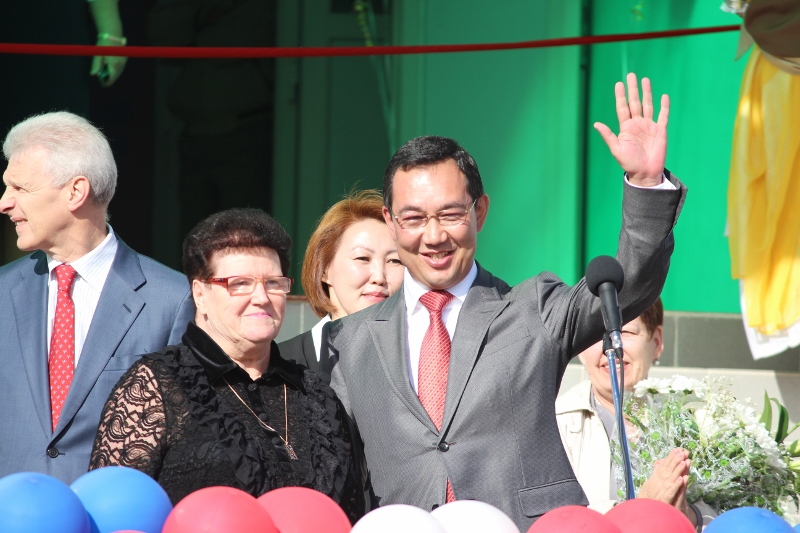 АНАЛИЗ   РАБОТЫ    МОБУ СОШ № 24  имени С.И. Климаковаза 2014-2015 учебный годг. Якутск, 2015 годС О Д Е Р Ж А Н И ЕI. Вступление ……………………………………………………………………………………………………………………………..	3II.Система работы…………………………………………………………………………………………………………………………	4III.Общие сведения о школе………………………………………………………………………………………………………………	11IV.Анализ методической работы школы…………………………………………………………………………………………………	18     1. Работа над методической темой школы…………………………………………………………………………………………....	18     2. Учебный план…………………………………………………………………………………………………………………………	22     3. Работа по введению  ФГОС НОО и ООО ……………………………………………………………………………………..	48     4. Работа педсовета……………………………………………………………………………………………………………………	50     5. Работа Методсовета………………………………………………………………………………………………………………...	51     6. Работа методических объединений………………………………………………………………………………………………..	53     7. Распространение опыта……………………………………………………………………………………………………………..	55     8. Использование современных образовательных технологий……………………………………………………………………..	69     9. Достижения учащихся………………………………………………………………………………………………………………	71     10. Повышение квалификации учителей……………………………………………………………………………………………..	90     11. Внутришкольный контроль………………………………………………………………………………………………………..	94     12. Здоровьесберегающие технологии………………………………………………………………………………………………..	95     13. Работа Управляющего совета……………………………………………………………………………………………………..	96V. Анализ воспитательной работы……………………………………………………………………………………………………….	99VI. Аттестация …………………………………………………………………………………………………………………………….	119VII. Анализ классно-обобщающего контроля …………………………………………………………………………………………..	120VIII. Результаты  итоговой аттестации (переводных и выпускных экзаменов)……………………………………………………….	122        1. Результаты переводных экзаменов……………………………………………………………………………………………...	123        2. Результаты итоговой аттестации в 9-х классах………………………………………………………………………………...	125        3. Результаты ЕГЭ в 11-х классах ………………………………………………………………………………………………....	127IХ. Сводная таблица ЕГЭ. Медалисты……………………………………………………………………………………………….....	131Х.  Анализ работы с родителями………………………………………………………………………………………………………..	133                                                                                                                                  XI. Выводы………………………………………………………………………………………………………………………………..	136XII.   Рекомендации на 2015/2016 учебный год………………………………………………………………………………………..	137                                                                    XIII.  Задачи на 2015/2016 учебный год………………………………………………………………………………………………...	138ВСТУПЛЕНИЕЦЕЛЬ АНАЛИЗАОсновной целью анализа работы МОБУ СОШ № 24 имени С.И. Климакова является аналитическое   обоснование   планирования   работы в новом учебном году на основе определения факторов и условий, повлиявших (положительно или отрицательно) на результаты деятельности в 2014/2015 учебном году.ИСТОЧНИКИ АНАЛИЗАДокументация школыСистематизированные данные внутришкольного контроляРезультаты   мониторинга, промежуточной и итоговой аттестации учащихсяРезультаты диагностических контрольных работ и срезов Результаты олимпиад, конкурсов различных уровнейРезультаты работы с педагогическими кадрамиРезультаты опросов, анкетирования  и  исследований, проведённых   с педагогами, с учащимися, с родителями История МОБУ СОШ № 24 имени С.И. Климакова насчитывает 55 лет плодотворной работы. Год основания - 1 сентября 1960 года. Наша школа представляет собой модель классической общеобразовательной школы, открытой для всех учащихся, обеспечивающей высокий уровень подготовки по всем предметам, овладение профильными предметами (в случае их выбора), обеспечивающей интеллектуальное развитие ребенка. Школа готовит выпускника социально зрелого, конкурентноспособного в современных рыночных условиях, не узко спрофилированного на отдельную область знаний, а имеющего возможность найти себе применения в любой отрасли социальной сферы, науки и экономики.Являясь общеобразовательным учреждением, школа ориентируется на обучение, воспитание и развитие всех обучающихся и каждого в отдельности (с учётом возрастных, физиологических, психологических, интеллектуальных и личных особенностей, образовательных потребностей и возможностей), создавая оптимальную педагогическую систему и максимально благоприятные условия для умственного и физического развития каждого ребёнка. Школа осуществляет личностно-деятельностный подход в обучении – сочетание классно-урочной, предметно-урочной системы, исследовательской и проектной деятельности. Сегодня МОБУ СОШ № 24 имени С.И. Климакова - это стремительно развивающееся учебное заведение, реализующее программы  начального общего, основного общего и среднего общего образования в соответствии с социальным заказом.Школа сохраняет статус общеобразовательного учреждения, обеспечивающего   доступность качественного образования для всех детей. Она ориентирована на выполнение   социального   заказа родителей, муниципального заказа, а также на удовлетворение   образовательных   потребностей обучающихся.Система работы 11 октября 2012 года на заседании Правительства Российской Федерации была принята Государственная программа Российской Федерации "Развитие образования" на 2013-2020 годы. Госпрограмма направлена на реализацию мероприятий государственной политики по обеспечению функционирования и развития всех уровней сферы образования, в том числе по обеспечению доступности качественного образования, по развитию системы оценки качества образования, по стимулированию реализации федеральной государственной образовательной политики в сфере образования в субъектах Российской Федерации.Согласно закону «Об образовании в Российской Федерации» содержание образования должно быть ориентировано на обеспечение самоопределения личности, создание условий для ее самореализации и должно обеспечивать, в частности, «адекватный мировому уровень общей и профессиональной культуры общества; формирование у обучающихся адекватной современному уровню знаний и уровню образовательной программы картины мира; интеграцию личности в национальную и мировую культуру; формирование человека и гражданина, интегрированного в современное ему общество и нацеленного на совершенствование этого общества...»Главная задача современной школы - развитие школьника, причем не только  развитие его  мышления,  а,  в  первую  очередь,  целостное развитие его личности и готовность личности к дальнейшему развитию за стенами школы.Педагогический коллектив МОБУ СОШ № 24 имени С.И. Климакова определил основным приоритетным направлением своей деятельности модернизацию и совершенствование учебно-воспитательного процесса. Модель современной школы должна соответствовать целям опережающего инновационного развития экономики и социальной сферы, обеспечивать рост благосостояния страны и способствовать формированию человеческого потенциала.Необходимость совершенствования УВП диктуется также и новыми условиями функционирования школы, получившей 1 сентября 2014г. новое, современно оснащённое здание школы. Появились дополнительные возможности создать условия для того, чтобы каждый учащийся мог полностью реализовать себя, свои индивидуальные особенности.Качество образования в современной школе во многом определяется умелой организацией образовательного процесса в ней.Обществу предъявляется гуманистическая модель образования, реализация которой способна создать подобающие условия для адаптации современного школьника в социуме.Такие	востребованные обществом процессы, как развитие физических и духовных сил ребёнка, формирование системы моральных ценностей, раскрытие индивидуального потенциала ребенка, позволяющего достигать нравственной свободы и личной автономии, -  все они реализуются в таком важнейшем социальном институте, каким является школа.И, безусловно, их качественная реализация зависит от того, каким именно образом организовано школьное пространство и содействует ли оно становлению личности каждого школьника.Школа должна готовить людей, умеющих не только жить в гражданском обществе и правовом государстве, но и создавать это общество и государство.Следовательно, миссией школы, ориентированной на профилизацию образования, является создание условий для повышения качества образования через формирование готовности школьников к социальному, профессиональному и культурному самоопределению с учетом психологических особенностей и возможностей обучающихся.Общая тенденция учебно-воспитательного процесса в школе в 2014/2015 учебном      году выстраивалась через педагогические системы, призванные поддержать учащихся самого разного уровня подготовки и возможности в обучении и педагогический состав в повышении квалификации и профессионализма, а именно:Направить деятельность педагогического коллектива на выполнение Закона об образовании в Российской Федерации, реализацию Государственной Программы РС(Я) «Развитие образования на 2012-2016гг», приоритетных направлений национального проекта, концепции национальной образовательной политики Российской Федерации и Республики Саха (Якутия).Формировать     интеллектуальную, нравственную, созидающую личность, способную строить жизнь, достойную человека. Содействовать полному раскрытию природного потенциала детей, склонностей и способностей, используя инновационные технологии в образовательном и воспитательном поле взаимодействий.Воспитывать человека, идеалами которого являются добро, истина, красота.Сформировать у учащихся школы устойчивые познавательные интересы. Знакомить с методами познания, методами построения картины мира, присущими изучаемой науке.Продолжить информатизацию образовательного, познавательного и интеллектуального развития личности.Обеспечить реализацию права каждого учащегося на получение образования в соответствии с его потребностями и возможностями (предпрофильное и профильное обучение). Подготовить учащихся к продолжению образования.Повысить качество обучения школьников за счет освоения технологий, обеспечивающих успешность самостоятельной работы каждого ученика. Продолжить работу с одаренными детьми.Продолжить работу по реализации проектной деятельности как важнейшего развивающего фактора работы школы.Достичь оптимального уровня воспитанности; воспитывать на образцах отечественной и мировой культуры.Воспитывать гражданина России, что предполагает:воспитание        патриотизма, понимаемого        как        личная ответственность     за     сохранение     пространства, освоенного предками, природы (экологическое воспитание и образование), за свою малую Родину, ответственность за сохранение и преумножение отечественной культуры;воспитание правосознания и уважения к Закону.11. Выработка критериев результативности работы педагогов по инновационным педагогическим технологиям и системы мониторинга такой работы. Перенос результатов в практику деятельности школы.С учетом вышесказанного формулировались задачи, которые было необходимо решить в 2014/2015 учебном году:Обеспечить научно-методическое сопровождение образовательных стандартов второго поколения, предпрофильного и профильного обучения. Способствовать созданию условий, необходимых для разработки и введения в УВП педагогических инноваций, способствовать росту педагогического мастерства учителей, раскрытию их творческого потенциала в условиях инновационной деятельности, совершенствовать педагогическое мастерство учителей по овладению новыми образовательными технологиями.Активизировать работу предметных МО по повышению профессионального мастерства учителей, обратить внимание на следующие умения: технология подготовки нетрадиционных форм урока, самоанализ, самоконтроль своей деятельности, активное использование передовых педагогических технологий и их элементов в целях развития познавательного интереса учащихся, формирования предметных компетенций. Совершенствовать систему мониторинга и диагностики успешности образовательного процесса, уровня профессиональной компетенции и методической подготовки педагогов.Обеспечить овладение учащимися содержанием стандартов образования; вооружить учащихся осознанными, прочными знаниями, развивая их самостоятельное мышление, в результате чего сохранить 100% успеваемость и качество обучения не ниже 50%. Обеспечить качественную реализацию ФГОС НОО. Совершенствовать работу, направленную на выполнение социального заказа на предоставляемые школой образовательные услуги. Организовать профильное обучение в 10-х классах.Всячески способствовать развитию индивидуальных особенностей ученика, совершенствуя дифференцированные формы обучения. Создать условия    для творческой деятельности учащихся в предпочитаемых ими областях знаний (внедрять проектный подход в обучении с привлечением информационных технологий).Продолжить работу по развитию творческих способностей учащихся посредством участия в традиционных школьных, городских и республиканских, а также федеральных и международных конкурсах. Продолжить работу по предупреждению правонарушений и преступлений среди подростков.Активизировать спортивно-массовую работу, реализовать систему здоровьесберегающих мероприятий.Продолжить работу по организации самоуправления в школе. Продолжить      развитие   личностного   потенциала   ребенка   в   условиях взаимодействия школы, семьи и социума.Средства реализации поставленных задач:Оценка развивающего потенциала применяемых образовательных технологий в плане обучения интеллектуально продвинутых детей.Организация образовательного пространства, благоприятного для установления	дружеских, эмоционально-личностных взаимоотношений между мотивированными детьми.Создание комфортных условий обучающихся. Применение методик, способствующих мотивации обучающихся, вовлечение их в поисково-исследовательскую деятельность.Изучение психического и психологического состояния обучающихся, создание системы диагностики возможностей.Выявление и учет особенностей детско-родительских отношений в семье с мотивированным ребенком.Поставленные задачи были направлены на:овладение всеми обучающимися стандартов образования, подготовка к государственной итоговой аттестации (ОГЭ и ЕГЭ);корректировку программ, изменение форм организации учебной деятельности с целью недопущения перегрузок обучающихся;раскрытие творческого потенциала воспитателя и учителя;постоянное повышение профессионального уровня учителей;стимулирование стремления учителей аттестоваться на более высокую квалификационную категорию;стимулирование учителей применять современные методики обучения и использовать в работе ИКТ и интернет;развитие культуры устной и письменной речи. Средства достижения целей воспитательной работы:Мониторинг уровня воспитанности обучающихся.Разработка методик изучения личности школьника на основе тесного сотрудничества классных руководителей, учителей предметников, логопедов   и психологов.Продолжение формирования системы воспитательной работы на деятельностной	основе с преимущественным использованием коллективных форм работы как на занятиях, уроках, так и во внеурочной деятельности для развития чувства товарищества, осознания понятия «своей школы».Усиление работы по преемственности в обучении и воспитании между всеми ступенями обучения.Продолжение	работы	по	совершенствованию	системы самоуправления на всех уровнях (от классной до общешкольной ).Объединение	усилий	педагогического коллектива, родителей, общественных организаций в работе по формированию таких нравственных качеств как гражданственность, патриотизм (на материалах истории, культуры, современного развития Республики Саха (Якутии), России).Совершенствование системы дополнительного образования учащихся, обеспечивающей потребности и желания обучаемых и их родителей.Изменение отношений родителей к школе, посещение учебных занятий, изучение результатов творческой деятельности учителя и обучающихся через их активное участие в воспитательной работе с подрастающим поколением.Совершенствование материальной и учебно-методической базы, обеспечивающей применение новых технологий, способов и приемов воспитания.Приоритетные направления развития школы на 2014/2015 учебный год были определены на основе результатов деятельности педагогического коллектива в 2013/2014 учебном году.Исходя из вышеперечисленного, приоритетное направление и основная цель педагогического коллектива МОБУ СОШ № 24 имени С.И. Климакова – повысить качество образования обучающихся, обеспечивающее формирование ключевых компетенций, на основе использования методов активного обучения.Основными  механизмами повышения качества образования являются:постоянная работа по повышению уровня подготовки к ЕГЭ и ОГЭ;современные образовательные технологии, направленные на увеличение доли продуктивной деятельности учащихся;интеграция урочной, внеурочной и внешкольной деятельности учащихся, способствующая воспитанию и развитию творческой личности ребенка;методическое сопровождение деятельности педагогов, обеспечивающее развитие их профессиональных компетентностей.Основные направления деятельности педагогического коллектива:Приоритетные направления развития образования  в 2014/2015 учебном году были сформулированы с учётом  методической темы школы: «Формирование ключевых компетенций обучающихся на основе использования методов активного обучения».  Совершенствовать систему управления школой через деятельность предметных методических объединений, взаимодействие социально-психологической службы с учителями, классными руководителями, родителями и администрацией.Формировать личность ученика школы - носителя культуры, интеллекта, патриотичности; приверженца здорового образа жизни, способного активно включаться в разные виды деятельности - учебную, творческую, трудовую и т.д.Создать оптимальные условия для развития личности каждого учащегося, реализации его творческих способностей, повышения его самореализации и самооценки через различные формы обучения, проектную, творческую и спортивную деятельность.Продолжить работу по созданию условий для сохранения здоровья учащихся, их физического развития через спортивные секции и систему дополнительного образования.Совершенствовать воспитательную работу в плане интеграции обучения и воспитания.Совершенствовать систему повышения квалификации педагогического коллектива, создавать условия для реализации творческих способностей учителей.Таким образом, повышение качества образования по-прежнему стоит на первом месте. Нормативная база школы.Конституция Российской Федерации, Конституция РС(Я)Законы РФ «Об образовании в Российской Федерации», «Об утверждении Федеральной программы развития образования», Закон РС(Я) «Об образовании».Конвенция о правах ребёнка, принятая резолюцией 44/25 Генеральной  Ассамблеи ООН от 20.11.1989 года ( вступила в силу с 02.09.1990 г.)Закон РФ “Об основных гарантиях прав ребенка”Закон РФ “Об утверждении Федеральной программы развития образования”.Концепция модернизации Российского образования на период до 2010.Национальная образовательная инициатива "Наша новая школа", утверждённая Президентом РФ Д. Медведевым 04.02.2010гРаспоряжение Правительства РФ от 07.09.2010 года № 1507 «О плане действий по модернизации общего образования на 2011-2015 годы».Послания президента РФ Федеральному собранию;Стратегия развития системы образования по РФ и РС(Я)Типовое положение об общеобразовательной школе, утверждённое  постановлением Правительства РФ от 19.03.2001г. № 196.Национальная образовательная инициатива «Наша новая школа».Государственные образовательные  стандарты. Устав МОБУ СОШ № 24 имени С.И. КлимаковаЛицензия на право осуществления образовательной деятельности, выданная Государственной службой по контролю и надзору в сфере образования и науки при Президенте РС(Я), серия А,  № 238194,  регистрационный № 15 от 16 марта 2009г.;Свидетельство о государственной аккредитации  МО РС(Я) серия АА 092208, регистрационный № 393 от 22 марта .;Аттестационное экспертное заключение, выданное  Лабораторией оценки управления развитием образовательных систем при Саха Государственной педагогической академии и утверждённое приказом МО РС(Я) № 01-08/383 от 20.03.2006г.Программа развития школы на 2011-2016 гг.;Методические письма, рекомендации МО РФ, МО РС (Я), ЯГУО  г. Якутска;20. Внутренние приказы, в которых определен круг регулируемых вопросов о правах и обязанностях участников образовательного процесса.IП.  Общие сведения о школе1 сентября 2014г. состоялось торжественное открытие нового, современного здания школы № 24. В здании школы имеется 26 учебных кабинетов (6 кабинетов начальных классов и 20 кабинетов основного и среднего звена), в том числе два компьютерных класса, 2 лингафонных кабинета, две мастерские (для мальчиков и для девочек), в 7 кабинетах (химии, физики, биологии, информатики, ОБЖ и двух мастерских) имеются также лаборантские комнаты. Кроме того, в школе имеется библиотека, читальный зал, оборудованный ноутбуками, подключенными к сети Интернет, книгохранилище, комната для внеклассного чтения, два спортивных зала (большой и малый), хореографический зал, медицинский и стоматологический кабинеты, кабинет логопеда, кабинет психолога, ряд административных кабинетов, зимний сад, музыкальная гостиная. В каждом кабинете имеется компьютер, подключенный к сети Интернет, документ-камера, интерактивная доска, мультимедийный проектор.Таким образом, все педагоги и обучающиеся имеют доступ к ресурсам сети Интернет. В учебных кабинетах имеется раздаточный, дидактический материал, наглядные пособия, методическая и дополнительная литература.Обучающиеся школы полностью обеспечены учебной литературой в соответствии с существующими требованиями. Все учебные пособия входят в утверждённый Перечень. Фонд художественной литературы ежегодно   пополняется.В школе функционируют служба социально-психологической защиты.Вышеизложенное позволяет сделать вывод о том, что уровень материального оснащения   высокий.На качество образования и воспитания, его эффективность наибольшее влияние оказывает педагогический коллектив, его квалификация, способность   к восприятию нововведения, опыт и т.д.Именно педагогический коллектив  –  основа     всего     образовательного процесса.Каждый   педагогический работник нашей школы стремится   к повышению своего профессионального уровня.В   2014/2015   учебном   году  общая   численность   работников школы   составила 50 человек, в том   числе   педагогических работников – 41 человек. Из   них  11 учителей начальной   школы   и  30 -   средней   и   старшей   школы.           Вот как распределились педагоги по школьным методическим объединениям: 1.	Методическое объединение учителей естественно-математического цикла 11 человек (27 %)Из них учителей:      математики – 4      информатики – 1      химии – 1      физики – 1      биологии – 1      географии – 1      технологии – 2Методическое объединение учителей гуманитарного цикла 15 человек ( 37 %)Из них учителей:      русского языка и литературы – 5                                                   истории – 3      иностранного языка – 4      якутского языка и НКНЯ – 1      музыки – 1      зав. библиотекой – 1Методическое объединение учителей начальных классов – 12человек (29%)Из них учителей:       начальных классов – 9       физической культуры – 3       4. Дополнительные педагогические специальности – 4 человека (10 %)   социальный педагог – 1   психолог – 1   логопед – 1   хореограф - 1Методическое объединение  классных руководителей –23 человека (56 %) (двое учителей совмещают классное руководство в двух классах).Из них  руководителей начальных классов – 11                                               среднего звена – 11                                                старшего звена – 3 Анализ   учителей   по   педагогическому   стажу           менее 3 лет  – 5 человек3-9 лет      – 4 человека         10-19 лет    – 12 человек20-29 лет    – 10 человек30-39 лет     – 6 человек40 и более    – 4 человека   Т.о., почти половина учителей (49%) имеют стаж более 20 лет.Анализ педагогического состава по категориям:Высшая –22первая – 10  СЗД – 5  нет категории – 4 Т.о., 78% учителей имеют первую и высшую категории.                            Сравнительная таблица квалификационных категорий с 2010 по 2015 учебный годАнализ педагогического состава по возрасту: До 30 лет – 6 человек31-39 лет – 11 человек40-49 лет – 10 человек50-59 лет – 7 человек60 и более – 7 человекТ.о., средний возраст учителей составляет 44, 1 года.В общей сложности 29 человек имеют награды и звания: Почётные звания учителей МОБУ СОШ № 24 имени С.И. КлимаковаКроме того, среди достижений наших учителей есть ещё такие, как:Учитель-методист – 1Учитель-учителей - 1Стипендиат Фонда «Дети Саха-Азия» – 1Обладатель Гранта Президента РС(Я) – 1Почётный ветеран педагогического труда РС(Я) – 2Отличник молодёжной политики РС(Я) – 2Обладатель знака «Надежда Якутии» - 1«Супер-Учитель» года – 1Учитель столицы – 2Обладатели гранта  «За верность профессии» - 2 «Почётный работник авиации РС(Я)» - 1 «Учитель изящной словесности» - 1Лауреат премии имени В.И. Кузьмина – 2Лауреат премии имени Н.И. Ананьева – 2ИНФОРМАЦИЯ ОБ ОБУЧАЮЩИХСЯВ     МОБУ СОШ № 24 имени  С.И. Климакова на конец 2014/2015 учебного года 738 обучающихся. Из них:11 классов-комплектов – начальная школа (352 чел.)11 классов-комплектов – основная школа (322 чел.) 3 класса-комплекта   – старшая школа (64 чел.)Количественный анализ учащихся за 5 лет                                                                                                                 (начало года/конец года)IV. Анализ методической работы школыРабота над методической темой школы.Модернизация современного отечественного образования предполагает не только обновление содержания образования, структурные и организационно-экономические изменения, но и совершенствование научно-методического обеспечения образовательного процесса. Методическая работа – главное направление работы школы, от которого зависит выработка стратегии и перспектива развития образовательного учреждения.Методическая работа школы отражает основные направления модернизации образования, достижения психолого-педагогической науки и передового педагогического опыта; повышает научно-методический уровень учебно-воспитательной работы школы, внедряя достижения передового педагогического опыта в образовательном учреждении; стимулирует творческий поиск педагогического коллектива, приобщая учителей школы к научно-исследовательской, опытно-экспериментальной работе; обобщает и транслирует в образовательную среду района, города, области передовой педагогический опыт коллектива школы. Планирование методической работы в школе требует системного подхода, идеологической основой которого является единая методическая тема. Методическая тема была сформулирована в соответствии с программой развития МОБУ СОШ № 24 имени С.И. Климакова и соответствует основным направлениям модернизации образования, тенденциям развития современной науки, а главное, - отражает интересы, потребности педагогов и учащихся школы.  Методическая тема должна пронизывать все формы работы с кадрами в школе, включать индивидуальные методические темы учителей, ее разработка должна находить свое продолжение в самостоятельных занятиях учителей, в их самообразовании. Единая методическая должна быть актуальной, действительно важной для школы, определена с учетом ее достигнутого коллективом уровня деятельности и пожелания учителей.        Учитывая современные требования к школе, педагогический коллектив нашей школы  определил единую методическую тему на период работы с 2011-2012 учебного года по 2015-2016 учебный год: «Формирование ключевых компетенций обучающихся на основе использования методов активного обучения».Тема эта актуальна, имеет практическую значимость для школы. Она сориентирована на развитие ключевых компетенций обучающихся, повышение творческого потенциала учителя и ученика, положительное изменение качественных показателей труда педагогических работников и деятельности школы в целом; создание условий для изменения статуса учителя, перевод его с позиции «урокодателя» на позиции педагога-менеджера, педагога-методиста, исследователя и экспериментатора. Данная тема пронизывает все звенья школьного образования: организационные, управленческие и методические. Выбор темы осуществлялся коллегиально и  отвечает интересам коллектива и заинтересованности в ее реализации.Работа над данной методической  темой разделена на 5 этапов:"Повышение профессиональной компетентности учителя" (2011/2012 учебный год) - Изучение психолого-педагогической литературы по проблеме. Накопление теоретического материала. Создание условий осуществления программы. Планирование и организация работы над методической темой при реализации КЦП. "Современный урок через внедрение новых педагогических и информационных технологий" (2012/2013 учебный год) - Теоретическое исследование проблемы. Анализ уровня погружения в проблему. Мозговой штурм. Подготовка рабочих материалов по теме. Сбор материалов об опыте решения проблемы в других ОУ. Библиографические обзоры и выставки  литературы."Эффективное развитие познавательных интересов учащихся на основе современных педагогических и ИКТ технологий"(2013/2014 учебный год) - Практическое исследование проблемы. Формирование передового педагогического опыта в рамках школы.  Формирование папки – портфолио."Сотрудничество школы и семьи в повышении качества образованности и воспитанности учащихся" (2014 /2015 учебный год) - Пропаганда передового педагогического опыта. Систематизация накопленного материала. Подготовка информационной карты об имеющемся в школе опыте реализации методической темы."Роль внедрения новых педагогических и информационных технологий в повышении качества образовательного процесса" (Результативность работы школы по методической теме) (2015 /2016 учебный год) - Подведение итогов работы по проблеме. Издание методического бюллетеня по проблеме. Подготовка и представление материалов на сайт школы.В школе был разработан план методической работы, где предусматривались различные формы научно-методической работы: научно-практические конференции, семинары, педсоветы, методические дни, творческие отчеты (обобщение опыта), мастер-классы, педагогические мастерские, дни открытых дверей.В школе имеется необходимая нормативно-правовая база для осуществления методической работы, разработаны: Программа развития, подпрограммы: «Патриотическое воспитание», «Программа Здоровья», «Одаренные дети», «Школа будущего первоклассника» и др., учебные и социальные проекты, программы по дополнительному образованию, элективным курсам. Утвержден и принят ряд локальных актов.Четвёртый год работы над методической темой был посвящён изучению передового педагогического опыта по теме, а также диссеминации наработанного опыта на городском, республиканском и российском уровнях. Накопленный методический материал, наработанный педагогами школы систематизировался, представлялся на педсоветах, семинарах, в печати. В истекшем учебном году на базе МОБУ СОШ № 24 имени С.И. Климакова было проведено 7 семинаров от муниципального до общероссийского уровня. Более подробная информация представлена в главе «Распространение опыта».Содержание методической работы школы формируется на основе:1) Законов РФ, нормативных документов инструкций, приказов Министерства образования РФ и РС(Я), определяющих цели и задачи всей методической работы;2) Программы развития школы, стандартов и базисного учебного плана, авторских альтернативных программ, учебников и учебных пособий;3) Новых методических исследований, повышающих научный уровень методической службы;4) Инноваций, нововведений, раскрывающих содержание методической работы;5) Диагностики и прогнозирования состояния учебно-воспитательного процесса, уровня обученности, воспитанности и развития учащихся школы;6) Максимально творческого подхода в выборе содержания и планирования методической работы.Методическая работа осуществляется таким образом, что содействует решению задач, поставленных школой, практической реализации  единой методической темы. Наиболее целесообразной нам кажется следующая структурно-функциональная модель методической службы. Все звенья этой модели взаимодействуют. 2. Учебный план школы на 2014/2015 учебный год          МОБУ СОШ № 24 имени С.И. Климакова реализует федеральный  и национально-региональный компоненты базисного учебного плана РС(Я), который согласован и утверждён Управлением образования городского округа «город Якутск» 29.08.2014г.Пояснительная запискак учебному плану МОБУ «СОШ №24 имени С.И. Климакова» на 2014-2015 учебный год (5-11 классы)       Учебный план разработан с учетом нормативно-правовых документов: - Федеральный закон от 29 декабря 2012 года № 273 «Об образовании в Российской Федерации»- приказ Министерства образования и науки Российской Федерации от 31.01.2012 №69 «О внесении изменений в федеральный компонент государственных образовательных стандартов начального общего, основного общего и среднего (полного) общего образования, утвержденный приказом Министерства образования Российской Федерации от 05.03.2004 №1089 «Об утверждении федерального компонента государственных образовательных стандартов начального общего, основного общего и среднего (полного) общего образования»;          -Приказ Министерства образования и науки Российской Федерации от 09.03.2004 № 1312 «Об утверждении федерального базисного  учебного   плана  и примерных  учебных   планов  для образовательных учреждений Российской Федерации, реализующих программы общего образования	с	изменениями,	внесенными:
          приказом Минобрнауки России от 20 августа 2008 года N 241; 
          приказом Минобрнауки России от 30 августа 2010 года N 889; 
          приказом Минобрнауки России от 3 июня 2011 года N 1994 (вступил в силу с 1 сентября 2011 года);           приказом Минобрнауки России от 1 февраля 2012 года N 74 (вступил в силу с 1 сентября 2012 года);-Письмо Министерства образования и науки Российской Федерации от 4 марта . № 03-413 «О реализации элективных курсов предпрофильной подготовки и профильного обучения». -Письмо Министерства образования и науки Российской Федерации от 4 марта . № 03-41 «О методических рекомендациях по вопросам организации профильного обучения». -Письмо Министерства образования и науки РФ от 27.04.2007г. № 03 898 «О методических рекомендациях по курсу «Основы безопасности жизнедеятельности»»; -Санитарно-эпидемиологические требования к условиям и организации обучения в общеобразовательных учреждениях СанПиН 2.4.2.2821-10, утвержденными постановлением Главного государственного санитарного врача Российской Федерации от "29" декабря . N 189. -Базисный учебный план РС(Я), 2005 года , который утвержден Постановлением правительства РС(Я) от 30 июня 2005 года № 373-Приказ МО РС(Я) от 25.08.2011 г. № 01- 16/2516 « О работе образовательных учреждений РС(Я), реализующих программы общего образования по БУП РС(Я) . в 2011-12 уч.г.»;-Приказ МО РС(Я) от 26 мая 2011 года № 01-16/ 1559 « О введении федерального государственного образовательного стандарта общего образования в 2011- 2012 году»-Приказ МО РФ от 06.10.2009 г. № 373 «Об утверждении и введении в действие федерального образовательного стандарта начального общего образования»; -Приказ от 26.11.2010 г. № 1241 « О внесении изменений в ФГОС НОО, утвержденный приказом МО РФ от 06.10.2009 г. № 373»;Учебный план школы является нормативным правовым актом, устанавливающим перечень учебных предметов и объем учебного времени, отводимого на усвоение образовательных программ по ступеням общего образования. В структуру учебного плана МОБУ СОШ № 24 имени С.И. Климакова» входят: 1) федеральный компонент (инвариантная часть), в котором обозначены образовательные области, обеспечивающие формирование личностных качеств, обучающихся общечеловеческими идеалами и культурными традициями, создающие единство образовательного пространства на территории РФ; 2) региональный компонент (вариативная часть), отвечающий целям региональной образовательной политики; 3) школьный компонент, обеспечивающий переход на предпрофильное и профильное обучение школьников, индивидуальный характер развития школьников в соответствии с   их потребностями, склонностями и интересами,  учитывающий запросы родителей,  обучающихся, направленный на организацию проектной деятельности обучающихся.          В структуре учебного плана выделяются: 1) пояснительная записка к плану начальной школы;2) пояснительная записка к учебному плану основной школы; 3) пояснительная записка к учебному плану средней  школы.     Реализуя Концепцию профильного обучения на старшей ступени общего образования, утвержденной Приказом Минобразования России № 2783 от 18.07.2002г., в 2014-2015 учебном году в школе будет организовано профильное обучение: филологический и авиационный профили.    При составлении учебного плана МОБУ СОШ № 24 имени С.И. Климакова сохранены основные принципы преемственности и непрерывности, определяющие логику построения учебных программ с учетом возрастающей сложности учебного материала, учитывающие возрастные особенности обучающихся. 
            Учебным планом предусмотрено обеспечение государственных гарантий доступности и равных возможностей получения общего образования; усиление содержания образования практической деятельности школьников путём частичного выделения специального времени на формирование информационной культуры обучающихся; повышение удельного веса и качества занятий физической культуры; организация предпрофильной подготовки обучающихся и профильного обучения.     Учебный план составлен с целью реализации образовательных программ начального общего образования, основного общего образования, среднего (полного) общего образования. Выполнение учебного плана обеспечено учебниками и программно-методической литературой согласно Федеральному перечню на 2014-2015учебный год. Пояснительная запискак учебному плану для обучающихся первой ступениобщего начального образования, реализующих ФГОСУчебный план начального общего образования разработан на основе следующих нормативных документов:Федерального уровня:Закон «Об образовании» (ст. 9, 13, 14, 15, 32).Типовые положения об общеобразовательном учреждении разных типов и видов (Постановления Правительства РФ). СанПиН, 2.4.2.2821-10  «Санитарно-эпидемиологические требования к условиям и организации обучения в общеобразовательных учреждениях» ( утверждены Постановлением главного государственного санитарного врача РФ №189 от 29.12.2010 года).Федеральный государственный стандарт начального общего образования (Приказ МОиН № 363 от 06 октября 2009 зарегистрирован Минюст № 17785 от 22 .12. 2009).Приказ МОиН РФ № 253 от 31.03.2014г.« Об утверждении федерального перечня учебников, рекомендуемых к использованию при реализации имеющихгосударственную аккредитациюобразовательных программ начального общего, основного общего , среднего общего образования».Примерная основная образовательная программа начального общего образования. 2010г.Приказ МО РФ от 06.10.2009 г. № 373 «Об утверждении и введении в действие федерального образовательного стандарта начального общего образования» (далее – ФГОС НОО);Приказ Министерства образования и науки РФ № 889 от 30 августа 2010 года об введение дополнительного часа на изучение физической культуры.-  Базисный учебный план общеобразовательных учреждений Республики Саха (Якутия), внедряющих ФГОС НОО на 2012-2013 учебный год. Учебный план начального общего образования направлен на решение задач образовательной программы начального общего образования школы: формирование активной, творческой, интеллектуально развитой личности, способной к самореализации в образовательных и других видах  деятельности;развитие творческих способностей школьников с учетом их индивидуальных особенностей; сохранение и укрепление физического и психического здоровья детей и обеспечение их эмоционального, духовно-нравственного благополучия.  Учебный план включает: состав учебных предметов;общий и максимальный объем нагрузки обучающихся;направления внеаудиторной деятельности, Продолжительность учебного года и урока определены Уставом школы, согласно действующим нормативным документам. Обучающиеся первой ступени обучается по пятидневной рабочей неделе (1 классы) и шестидневной рабочей недели (2 классы).Продолжительность урока:  1 классы - 35 минут; 2-4 классы – 40 минут. В 1 классах применяется «ступенчатый» метод постепенного наращивания учебной нагрузки: первая четверть – три урока по 35 минут каждый и четвертый – в нетрадиционных формах (игра, экскурсии и т.д.); со второй четверти – 4 урока по 35 минут каждый, второе полугодие – 40 минут.  Занятия ведутся в две смены.Продолжительность учебного года в 1 классах – 33 учебные недели;  во 2 -  классах – 34 учебные недели. Образовательный план состоит из двух частей - обязательной части и части, вариативной, формируемой участниками образовательного процесса, включающей, в том числе и внеурочную деятельность. При организации выполнены основные требования к внеурочной деятельности, т.е.  форма проведения занятий, отличная от урока, между учебными занятиями по расписанию и внеурочной деятельностью динамическая пауза 30 минут. Учебные предметы: иностранный язык, изобразительное искусство, музыка и физическая культура ведут учителя-предметники.Содержание образования начального общего образованияСодержание образования на I ступени определено образовательными программами  УМК «Школа России». Учебно-методический комплект «Школа России» сориентирован на личностно-развивающее образование младших школьников, что обеспечивает реализацию целей ООП ФГОС. Программы и учебники комплекта обеспечивают социально -ориентированное образование, которое является определяющим по Программе развития школы: формирование гражданской ответственности и правового самосознания обучающихся, развитие  духовности и культуры,  выявление индивидуальности каждого ребенка и создание условий для реализации их способностей, создание условий для сохранения и укрепления здоровья обучающихся, воспитание стремления к здоровому образу жизни, способствовать становлению жизнеспособной личности, готовой успешно реализовать себя в жизни. Обязательная часть плана (1 класс – 21 час, 2 класс – 26 часов) определяет состав обязательных учебных предметов. В обязательную часть плана преимущественно относятся цикл базовых дисциплин. Стандарты ФГОС НОО направлены на вариативность образования, т.е. способность образования соответствовать мотивам и возможностям различных групп обучающихся и индивидуальным особенностям отдельных обучающихся. Учебный план реализуется через УМК «Школа России» под редакцией А.А. Плешакова; «Перспектива» под редакцией Л.Г.Петерсон; «Школа 2100» под редакцией  Л.Ф.Климановой.Часть, формируемая участниками образовательного процесса, в соответствии с санитарно-гигиеническими требованиями для пятидневной и шестидневной учебной  недели состоит только из внеурочной деятельности.Внеурочная деятельность – это один из видов деятельности школьников, направленных на социализацию обучающихся, развитие творческих способностей школьников во внеурочное время. Внеурочная деятельность представлена по направлениям развития личности, согласно ФГОС: спортивно-оздоровительное, художественно-эстетическое,научно-познавательное, игровая деятельность,  трудовая (производственная) деятельность,проектная деятельность. При организации внеурочной деятельности во вторых, третьих и четвертых классах реализуется принцип преемственности (занятия, организованные в первых классах, имеют свое логическое продолжение).По данным направлениям для обучающихся первых классов  организованы занятия внеурочной деятельностью с учетом пожеланий первоклассников и их родителей.Учебный план МОБУ СОШ № 24 имени С.И. Климакована 2014/2015 учебный год(1классы)составлен на основе БУПРФ, 2004 год.ФГОС НОО вариант 2                                                                           Внеаудиторная деятельностьУчебный план МОБУ СОШ № 24 имени С.И. Климакована 2014/2015 учебный год(2 классы)составлен на основе БУПРФ, 2004 год.ФГОС НОО вариант 2                                                                                             Внеаудиторная деятельностьУчебный план МОБУ СОШ № 24 имени С.И. Климакована 2014/2015 учебный год(3 классы)составлен на основе БУПРФ, 2004 год.ФГОС НОО вариант 2Внеаудиторная деятельностьУчебный план МОБУ СОШ № 24 имени С.И. Климакована 2014/2015 учебный год(4классы)составлен на основе БУПРФ, 2004 год.ФГОС НОО вариант 2Внеаудиторная деятельностьУчебный план МОБУ СОШ № 24 имени С.И. Климакована 2014/2015 учебный год1класс с родным (якутским) языком обучениясоставлен на основе БУПРФ, 2004 год.ФГОС НОО вариант 3Внеаудиторная деятельностьПояснительная записка к учебному плану основной школы.         Учебный план для 5,6,7,8,9-х классов разработан на основании Федерального базисного учебного плана, утвержденного приказом № 1312 от 9 марта 2004г. Министерства Образования РФ и Пояснительной записки к нему (с изменениями)..          В 5 -8 классах учебный предмет «Искусство» представлен двумя самостоятельными учебными предметами: «Музыка» и «ИЗО», а в 9классе предмет «Искусство» представлено предметом «Музыка». Часы регионального компонента (2 часа) и компонента образовательного учреждения распределены следующим образом: Региональный компонент: В 5-9 классах передаются часы:1 час в неделю – якутский язык,  1 час в неделю- культура народов РС(Я)Компонент образовательного учреждения:В 5 а,б,в классах 1 час в неделю– «Математика», таким образом, на изучение предмета отводится 6 часов ; 3 часа русского языка (на изучение предмета отводится 6 часов); 1 час истории для усиления прикладной и практической направленности (на изучение предмета отводится3 часа)1 час в неделю – ОБЖ, на основании письма Министерства образования и науки РФ от 27.04.2007г. № 03 898 «О методических рекомендациях по курсу «Основы безопасности жизнедеятельности»»; В 6 а,б классах 1 час в неделю– «Математика», таким образом, на изучение предмета отводится 6 часов ; 2 часа русского языка (на изучение предмета отводится 5 часов); 1 час биологии (всего 2 часа), 1 час географии  (всего 2 часа),для усиления прикладной и практической направленности1 час в неделю – ОБЖ, на основании письма Министерства образования и науки РФ от 27.04.2007г. № 03 898 «О методических рекомендациях по курсу «Основы безопасности жизнедеятельности»»; В 7 а,б классах 1 час в неделю– «Математика», таким образом, на изучение предмета отводится 6 часов . Учебный предмет «Математика» включает разделы курса: «Геометрия»- 2 часа и «Алгебра»- 4 часа.  Из компонента образовательного учреждения  передается 2 часа русского языка (на изучение предмета отводится 5 часов); 1 час в неделю – ОБЖ, на основании письма Министерства образования и науки РФ от 27.04.2007г. № 03 898 «О методических рекомендациях по курсу «Основы безопасности жизнедеятельности»»; 1 час в неделю на предмет «Черчение ». В 8 а,б классах 1 час в неделю– «Математика», таким образом, на изучение предмета отводится 6 часов . Учебный предмет «Математика» включает разделы курса: «Геометрия»- 2 часа и «Алгебра»- 4 часа.  Из компонента образовательного учреждения  передается 1 час русского языка (на изучение предмета отводится 4 часа); 1 час в неделю на предмет «Черчение ». В 9 а,б классах Из компонента образовательного учреждения  передается 1 час в неделю на предмет «Черчение » и 1 час в неделю – ОБЖ, на основании письма Министерства образования и науки РФ от 27.04.2007г. № 03 898 «О методических рекомендациях по курсу «Основы безопасности жизнедеятельности»»; 2 часа на проведение элективных учебных курсов предпрофильной подготовки. Каждый элективный учебный курс предпрофильной подготовки рассчитан на 34 часа. Целью данных курсов является создание условий, способствующих самоопределению обучающихся относительно профиля обучения в старшей школе, знакомство со способами деятельности, необходимыми для успешного освоения программ того или иного профиля в старшей школе. Учебный план МОБУ СОШ № 24 имени С.И. Климакована 2014/2015учебный год(5-9 классы)составлен на основе БУП РФ, 2004 год.                                                                         Пояснительная записка к учебному плану средней школы.         Учебный план для 10-11 классов разработан на основании Базисного учебного плана РС(Я), 2005 года , который утвержден Постановлением правительства РС(Я) от 30 июня 2005 года № 373         Принципы построения федерального базисного учебного плана для X - XI классов основаны на идее двухуровневого (базового и профильного) федерального компонента Государственного стандарта. Следовательно, учебные предметы представлены в учебном плане образовательного учреждения или выбраны для изучения обучающимся либо на базовом, либо на профильном уровне. В 10,11 классах учебный предмет «Математика» включает разделы: «Геометрия», «Алгебра и начала анализа». Учебный предмет «История» включает разделы: «Всеобщая история», «История России».         В старшей школе осуществляется 2-х летний срок освоения образовательных программ среднего (полного) общего образования на основе различных сочетаний базовых и профильных предметов для 10-11 классов (10-а — профильный филологический , 10-б – профильный авиационно-технический, 11- универсальный класс.)           Кроме того, в 10б классе планируется   изучение группы учебных предметов в соответствии со своей профилизацией – авиационно-техническим профилем, так как       миссия школы  заключается в воспитании самостоятельной, творческой, активной личности, имеющей устойчивый вектор интересов, направленный на расширение и углубление своих знаний, и намеревающейся  реализовать свой потенциал также и в авиационно-технической области.
С этой целью школа планирует в своей работе  тесное взаимодействие с профессиональными учебными заведениями:  ЯАТУ ГА (колледж)- филиалом ФГБОУ ВПО СПбГУ ГА. А также   вести планомерную работу по поддержке профессионального самоопределения старшеклассников в сфере авиации.            Учебный план состоит из образовательных областей, в которые входят учебные дисциплины, и количество часов в неделю распределяется с учётом заявленного профиля. Обязательная учебная нагрузка, согласно базовому компоненту учебного плана, не превышает предельно допустимую нагрузку ученика.   Инвариантная часть представлена всеми областями, количество часов не ниже установленных норм.10- а класс (профиль: филологический)Профилирующие предметы:- русский язык – 3 часа-литература – 4 часа- иностранный язык – 4 часа10-б класс (профиль: авиационно-технический)Профилирующие предметы:- информатика – 2 часа- техническое черчение – 1 час- математика – 6 часов-физика – 3 часа       Выбор данных предметов обусловлен запросами учащихся, родителей в соответствии с кадровым обеспечением школы и связан с   дальнейшей профилизацией учащихся. Важным фактором является необходимость успешной сдачи экзаменов в форме ЕГЭ по русскому языку, литературе, английскому языку, алгебре и началам анализа, физике и информатике в качестве вступительных в ВУЗы.Региональный компонент: В 10-11 классах передаются часы:1 час в неделю –  Культура народов РС(Я.Часы компонента образовательного учреждения выделены на поддержку профиля, на углубление знаний по предмету и для успешной сдачи экзаменов в формате ЕГЭ. 10а -1ч-.математика, 1 ч.-химия, 1 ч.- биология, 1 ч. физика, 1 ч.- информатика.10б- 1ч-.информатики, 1 ч.-химия, 1 ч.- биология, 1 ч. – русский язык, 1 ч.- литература.11- 1ч. математика, 1 ч.-география, 1 ч.-химия, 1 ч.- биология, 1 ч. – русский язык, 1 ч.- литература, 1ч.- физика, 1ч.-информатика.4 элективных курса по выбору учащихся – 10 а класс:1. «Уравнения и неравенства»2 . «Трудные вопросы лингвистики».3. «Человек в современном мире»4. «Решение задач по органической химии»4 элективных курса по выбору учащихся – 10б класс:1. «Первоначальная авиационная подготовка»2. «Практическая аэродинамика»3. « Авиационная техника»4. «Воздушная навигация»4 элективных курса по выбору учащихся – 11 класс:1. «Речеведение»2. «Решение тригонометрических уравнений»3. «Решение задач по физике»4. «Решение задач по органической  и неорганической химии»4 часа выделено на консультации10а класс: по русскому языку, математике, английскому языку, химии10б класс: по русскому языку, математике, английскому языку, химии11 класс: по русскому языку, математике, английскому языку, обществознанию       Учебный план школы предусматривает  пятилетний срок освоения программ основного общего  образования (5- 9 классы) и 2- летний срок освоения программ среднего (полного) общего образования (10 – 11 классы).Учебный план МОБУ СОШ № 24 имени С. И. Климакована 2014/2015 учебный год   (10а класс).составлен на основе составлен на основе БУП РС(Я), 2005 год.Филологический профильУчебный план МОБУ СОШ № 24 имени С. И. Климакована 2014/2015 учебный год (10б класс).составлен на основе составлен на основе БУП РС(Я), 2005 год.Авиационно-технический профильУчебный план МОБУ СОШ № 24 имени С. И. Климакована 2014/2015 учебный год  (11 класс)составлен на основе БУП РС(Я), 2005 год.1.	Продолжительность учебного года в МОУ СОШ № 24 имени С.И. КлимаковаНачало учебного года: 1 сентябряПродолжительность учебного года составляет:1-4 классы – не менее 34 недель; 5-8, 10  классы- не менее 34 недель; 9 и 11 классы не менее 34 недель, без учета итоговой аттестации (согласно Уставу МОБУ СОШ  № 24 имени С.И. Климакова)2. 	Количество классов- комплектов в каждой параллели:3. 	Регламентирование образовательного процесса на неделю:2-11 классы по 6 - дневной рабочей неделе.1-е классы – по 5-дневной рабочей неделе.5. 	Регламентирование образовательного процесса:Сменность: Обучение в муниципальном общеобразовательном учреждении «Средняя общеобразовательная школа № 24 имени С.И. Климакова» проводится в 2 смены.Распределение параллелей классов по сменам:1 смена: 1а,1б,  1в, 1г, 4а, 4б, 5а, 5б, 5в, 9а, 9б, 10а, 10б, 11классы  - всего 142 смена: 2а, 2б, 3а, 3б, 4в, 6а, 6б, 7а, 7б, 8а, 8б классы – всего 11Продолжительность урока:2- 11 классы- 45 минут; первые классы  - 35 минут, в середине учебного дня - динамическая пауза - 40 минут                                                             Режим учебных занятий  Домашние задания  даются обучающимся с учетом возможности их выполнения в следующих пределах:В  1-м классе со 2 полугодия – до 1 ч., во 2 кл. – до 1,5 ч., в 3-4 кл. – до 2 ч., в 5-6кл.- до 2.5 ч., в 7- 8кл. – до 3 ч., в 9 – 11кл. – до 4 ч.6. 	Организация промежуточной и итоговой аттестации:промежуточная аттестация учащихся 2-9-х классов проводится в пределах учебного времени 1,2,3 четверти.в 10-11 классах промежуточная аттестация учащихся проводится в пределах учебного времени 2 четверти;итоговая аттестация учащихся 2-8, 10 классов проводится в пределах учебного времени 4 четверти;итоговая аттестация учащихся 9, 11- х классов проводится соответственно срокам, установленным Министерством образования и науки Российской Федерации на данный учебный год.7. Элективные курсы, занятия проектной деятельностью, работа кружков, секций проводятся   не раннее, чем через сорок минут после окончания учебного процесса.8. Питание в столовой: Работа по введению  ФГОС НОО и ОООРабота по внедрению ФГОС начального общего образования и подготовка к введению ФГОС ООО велась по нескольким направлениям.       1. В плане нормативно-правового обеспечения был разработан  и реализован план-график внедрения ФГОС НОО, а также маршрутная карта по введению ФГОС ООО. Был издан ряд локальных актов по введению ФГОС второго поколения. Изучался  инструктивно-методический материал « О порядке утверждения и использования часов вариативной части базисного учебного плана и внеурочной деятельности»; проведена работа по обеспечению соответствия нормативной базы школы требованиям ФГОС начального общего образования (режим занятий, материально-техническое обеспечение, условия организации образовательного процесса);         2. В плане организационного обеспечения внедрения ФГОС начального общего образования  было обеспечено участие учителей начальных классов и основной школы в муниципальных семинарах- консультациях по проблемам внедрения ФГОС в начальное общее образование; осуществлялся контроль и изучение результатов начального общего и дополнительного образования детей, обеспечивающих организацию внеурочной деятельности и учет внеучебных достижений обучающихся; создана школьная система мониторинга результатов освоения основной образовательной программы начального общего образования;  учащиеся 1-4-х классов полностью обеспечены учебной и учебно-методической литературой в соответствии с федеральным и региональным перечнем учебников начальной школы (в соответствии с базисным планом)         3. В плане учебно-методического обеспечения внедрения ФГОС начального общего образования утверждены и согласованы учебные планы и программы по учебной и внеурочной деятельности (Общая образовательная программа, программа формирования универсальных учебных действий, программа духовно-нравственного воспитания, программы отдельных предметов и курсов, положение об оценке достижения планируемых результатов, программа здорового образа жизни); учителя начальной школы и учителя-предметники ознакомлены с содержанием учебных планов и программ, обеспечивающих внедрение ФГОС начального общего образования; разработана воспитательная система класса на основе концепции духовно-нравственного развития и воспитания личности гражданина; осуществлялся мониторинг достижений учащихся согласно требованиям ФГОС в рамках предложенных инструктивно-методическим письмом методик. Ведётся документация, регламентирующая организацию и проведение развивающих занятий во внеурочной деятельности.          4. В плане информационного обеспечения внедрения ФГОС НОО и ООО проведён  ряд тематических педагогических советов и методических семинаров по темам: «Особенности ФГОС ООО. Подготовка к введению ФГОС ООО», «Дополнительное образование обучающихся в условиях реализации ФГОС при переходе с I ступени на II», «Потенциал школы в организации образовательного процесса в соответствии с новыми требованиями ФГОС». Проведены родительские собрания на тему введения ФГОС.         5. В плане кадрового обеспечение внедрения ФГОС начального общего и основного общего образования была проведена работа по повышению квалификации, подготовки и переподготовки учителей начальных классов и основной школы, учителей-предметников, руководителей школы и педагогов дополнительного образования по вопросам внедрения ФГОС НОО и ООО (см. раздел «Повышение квалификации».         6. В плане создания санитарно-гигиенических условий, обеспечивающих внедрение ФГОС согласно требованиям Роспотребнадзора, организованы здоровьесберегающие условия воспитания и образования школьников, организовано полноценное горячее питание учащихся. Обеспечена двигательная активность учащихся в соответствии с требованиями, предъявляемыми к организации учебно-воспитательного процесса, созданы условия для реализации программы здорового образа жизни.По нормативно-правовому обеспечению введения ФГОС НОО и ООО была проведена следующая работа:1. В рамках реализации инициативы «Наша новая школа» и в связи с введением ФГОС ООО были подготовлены изменения в программу развития школы.2. Утвержден учебный план на 2014/2015 учебный год и программа внеурочной деятельности учащихся.3. Утвержден УМК на 2014/2015 учебный год5. Разработана новая форма договора о предоставлении начального общего образования.6. В школе создан Совет по введению ФГОС, разработано положение о Совете.7. В рамках реализации ФГОС НОО организован внутришкольный контроль в 1- 4-х классах.8. Реализуется план работы с родителями по внедрению ФГОС НОО в начальной школе.9. Разработан план-график по изучению и  маршрутная карта по внедрению ФГОС ООО, планируемому с 2015/2016 учебного года.10. Введено в действие положение о портфолио обучающихся.11. Разработан план методической работы по внедрению ФГОС, план ВШК, план методической работы на 2014/2015 учебный год.12. Разработано положение о системе оценки качества образования в начальной школе.13. Внесено изменение в положение о стимулирующей часть ФОТ педагогическим работникам.Прошедшие четыре учебных года  – годы введения новых ФГОС НОО –  выявил ряд проблем. Изменились требования к школе, изменился социальный состав родителей и контингент обучающихся, изменился заказ родителей на уровень подготовки выпускников. Федеральные государственные образовательные стандарты общего образования второго поколения задают новые ориентиры развития системы образования. Основные проблемы:Недостаточно классных помещений для занятий внеучебной деятельностью.Необходимость привлечения большего количества специалистов дополнительного образования, во внеучебную деятельность.Необходимость введения ставок тьютора или освобожденных классных руководителей для проведения занятий и контроля во внеучебное время. Отсутствие данной ставки перекладывает обязанности на учителей.Финансовое обеспечение реализации ФГОС не вполне достаточно для организации внеучебной деятельности в части дополнительного образования.Педагоги почувствовали необходимость:1. овладения новыми педагогическими технологиями, и информационными в том числе;2. дополнительного изучения возрастной и педагогической психологии;3.изучения современных воспитательных программ;4.прохождения профессиональной переподготовки;5.поиска новых форм работы с родителями;6. развития дополнительного образования;7.сохранения и укрепления здоровья детей.Пути решения проблем школы видятся нам в:овладении педагогами личностно-ориентированными технологиями, ИКТ-технологиями, методом проектов, активными методами обучения через посещение курсов, через семинары, творческие отчеты, через участие в творческой деятельности по плану самообразования в соответствии с единой методической темой;изучении педагогами современных воспитательных программ через посещение курсов, семинаров, через участие в творческой деятельности;прохождении педагогами плановых курсов повышения квалификации и профессиональной переподготовки;в создании условий для сохранения и укрепления здоровья детей, для этого продолжить работу по реализации Программы развития школы.Работа Педагогического совета.Высшей формой коллективной методической работы всегда был и остается педсовет. Тематика педсоветов является востребованной и соотносится с методической темой школы:30.08.14г. доклад на педсовете по материалам августовского педагогического совета  «Эффективный контракт» - Сыроед Л.Н. – 40 педагогов.06.09.14г. изучение резолюции совещания работников образования ГО «город Якутск» по теме «Стратегия развития столичного образования: приоритеты и задачи на 2014/2015 учебный год». – Сыроед Л.Н., Зуева О.Д. – 39 человек.26.11.14г. – доклад на педсовете на тему «Особенности ФГОС ООО. Подготовка к введению ФГОС ООО МОБУ СОШ № 24 имени С.И. Климакова».», учитель русского языка и литературы Зуева О.Д. – 38 человек.21.01.15г. - доклад на педсовете на тему «Дополнительное образование обучающихся в условиях реализации ФГОС при переходе с I ступени на II», Мирина А.О., Кузнецова И.О.– 39 человек.15.04.15г. – доклады на педсовете: «Потенциал школы в организации образовательного процесса в соответствии с новыми требованиями ФГОС» - Сыроед Л.Н., Зуева О.Д. – 40 человек22.05.2015г. – «О допуске обучающихся 5-8, 10-х классов к переводным экзаменам. О допуске обучающихся 9-х и 11-го класса к ГИА.-41 человек30.05.23015г. – О переводе в последующий класс. О представлении к золотым медалям. О переходе на 5-дневную рабочую неделю.- 40 человек.Работа Методического совета.Основой методической службы является Методический совет (МС). Он руководит работой методических объединений учителей-предметников и проблемных групп.На основании главных направлений работы и в соответствии с единой методической темой МС определил для коллектива следующие задачи: 1. Создать условия для самореализации учащихся в учебно-воспитательном процессе и развитии их ключевых компетенций.2. Выявить накопленный опыт по использованию современных педагогических технологий и активных методов обучения.3. Повысить квалификацию педагогов в области практического использования информационных технологий.В течение учебного года на  заседаниях Методического совета решались основные вопросы УВР:30.09.2012г. – заседание Методсовета  № 1. Повестка: Утверждение планов МС, МОУтверждение плана по подготовке к итоговой аттестацииОрганизация работы по повышению квалификации и курсовой подготовке.Утверждение планов элективных курсов.05.11.2012г. – заседание Методсовета  № 2. Повестка:Организация работы по повторению и её результативность.Работа учителей по методическим темам.Соответствие образовательного процесса требованиям СанПиН.Отчёт учителей русского языка и математики по  подготовке к ЕГЭ и ОГЭ.26.01.2013г. – заседание Методсовета  № 3. Повестка: Выполнение учебных программ в 5-11 классах.         2.            Работа элективных курсов, консультаций.         3.            Итоги участия детей в олимпиадах, конференциях, НПК за I полугодие 2014/2015 учебного года.         Проведение административных контрольных работ по русскому языку и математике.25.02.2015г.– заседание Методсовета  №  4. Повестка:Качественное образование – залог успеха. (Л.Н. Сыроед)Новое в ГИА. (Зуева О.Д.)Уточнённые списки экзаменов в 9-х и 11-м классе в 2015 г.(Зудина К.В.)Подготовка к ОГЭ и ЕГЭ по математике и русскому языку.Отчёт учителей физики и английского языка по подготовке к ЕГЭ.   23.04.2015г. – заседание Методсовета  №  5. Повестка: Проведение ДКР по русскому языку в 9-х классах, по математике – в 11 кл.Утверждения расписания экзаменов за 2014/2015 учебный год.Утверждение экзаменационных материалов к переводным экзаменам.  05.06.2015г. – заседание Методсовета № 6. Повестка:        1.          Подведение итогов курсовой системы повышения квалификации за 2014/2015 учебный год.        2.          Анализ работы МО за 2014/2015 годРабота предметных методических объединений (МО).Главными  звеньями     в  структуре  методической   службы  являются предметные  методические объединения. В школе их четыре:	МО учителей естественно-математического цикла (руководитель-учитель математики высшей  категории  Ядрихинская В.Д.);  МО учителей гуманитарного цикла (руководитель - учитель русского языка и литературы высшей категории Портнягина В.Н.);МО учителей начальных классов (руководитель - учитель  высшей  категории Мишинская Е.С.);МО    классных   руководителей    (руководитель   -   заместитель директора по ВР, учитель высшей  категории Кузнецова И.О.).Каждое МО работает над своей методической темой,  связанной с методической    темой    школы,    и    в    своей   деятельности,    прежде  всего, ориентируется на организацию методической помощи каждому    отдельному учителю.Методические темы предметных МОМО учителей начальных классов - «Повышение эффективности и качества образования в начальной школе в условиях реализации федерального государственного образовательного стандарта начального общего образования через урочную и внеурочную деятельность».МО  учителей  гуманитарного цикла - «Формирование ключевых компетенций обучающихся на основе использования методов активного обучения на уроках русского языка и литературы»МО учителей естественно-математического цикла - «Развитие ключевых компетенций обучающихся на основе использования методов активного обучения».         МО классных руководителей - «Педагогическая  поддержка школьника- основа успеха каждого ребенка».В течение учебного года проходят 4-5 заседаний предметных МО. Учителя проводят открытые уроки, внеклассные мероприятия, творческие отчеты, деловые игры, тренинги, выступают с докладами, сообщениями. Цель работы предметных МО - совершенствование профессиональных качеств личности каждого учителя, развитие их творческого потенциала и повышение эффективности и качества образовательного процесса. Через методическую работу осуществляется подготовка педагогов к внедрению нового содержания образования, овладению инновационными и прогрессивными педагогическими технологиями, изучению и использованию на практике современных методик воспитания. Традиционно в школе проходят предметные недели, где учителя проводят открытые уроки, мероприятия, семинары, школьные олимпиады, конференции.За истекший учебный год  школа приняла большое количество гостей как городского, так и республиканского, а также всероссийского уровня. Всего за 2014/2015 учебный год  на базе нашей школы было проведено 7 семинаров: Семинар учителей английского языка «Инновационные технологии по УМК «Spotling»» (январь);Городской семинар учителей химии «Здоровьесберегающие технологии на уроках химии» (март);Всероссийский семинар «Меня любят. Меня принимают. Технология повышения самооценки младшего школьника» (март);Семинар учителей русского языка и литературы «Освоение ТРИИК учителями-членами лаборатории развивающих технологий» (март);Всероссийский математический праздник (март);Семинар учителей химии и биологии для курсантов СВФУ «Пути подготовки к переходу на ФГОС ООО» (апрель);Семинар заместителей директоров по воспитательной работе «Воспитание успешной личности в рамках школы авиационного профиля» (май).Победителей в  мероприятиях  международного уровня – 2 учителя.Победителей в мероприятиях  российского  уровня – 2 учителя.Приняли участие в мероприятиях республиканского уровня – 23 учителя.Приняли участие в мероприятиях городского уровня – 10 учителей.Всего издано публикаций в методической литературе, сборниках НПК и на тематических сайтах - 17Профессионализм педагогического коллектива позволяет участвовать в различных конкурсах и проектах, участвовать в распространении опыта.  В истекшем учебном году мы приняли участие в 71 мероприятии, имеются хорошие результаты:7. Р А С П Р О С Т Р А Н Е Н И Е     О П Ы Т АПУБЛИКАЦИИВ течение  последних лет педагоги школы активно осваивают Интернет-пространство, в том числе с целью распространения своего педагогического опыта на новом уровне. 8  педагогов школы имеют собственные странички в Интернете, где размещают свои методические материалы. Разработки уроков, программы, проекты, аналитические справки, эссе педагогов нашей школы можно найти на сайте школы. Активность педагогов в 2014/2015 учебном году по распространению своего опыта возросла. Вот перечень публикаций, авторами которых явились наши педагоги в истекшем учебном году:Бадяева И.В., учитель географии - публикация на сайте Infourok: методическая разработка «Времена года в странах мира», свидетельство № 148971080649, 06.08.2014г.методическая разработка «Знаменитые путешественники», свидетельство № 152924081128, 11.08.2014г.методическая разработка «Томас Кук – основатель массового туризма», свидетельство № 158691082001, 20.08.2014г.методическая разработка: презентация по географии на тему «Города-герои» (9 класс), свидетельство № 260718.методическая разработка: презентация для классного часа по теме «День Победы», свидетельство № 260721, 01.05.2015г.методическая разработка: презентация по теме «Город-герой Севастополь», свидетельство № 260785, 01.05.2015г.методическая разработка: презентация по географии на тему «Аляска – Сибирь», свидетельство № 267283, 06.05.2015г.методическая разработка: презентация по теме «Крым», свидетельство № 295501, 30.05.2015г.методическая разработка: презентация по географии на тему «Природа Крыма», свидетельство № 302908, 10.06.2015г.Бадяева И.В., учитель географии – презентация на сайте «Учительский портал»: презентация к беседе с учащимися 5-11 классов «Саласпилс», сертификат № 1540-0921, 17.05.2015г.Яковлева Е.А., учитель начальных классов  - публикация 05.11.2014г. на сайте Pedrazvitie.ru  учебно-методического материала: презентация на тему: «Структура задачи», свидетельство, серия АБ № 0511141950;Портнягина В.Н., учитель русского языка и литературы - публикация на сайте Infourok. Презентация. Методическая разработка «Некоторые особенности обучения учащихся 5-11-х классов изобразительно-выразительным средствам языка; сертификат №189040100124;Портнягина В.Н., учитель русского языка и литературы - публикация 04.03.2015 год  на сайте Pedrazvitie.ru :  Презентация. Тема: «Создание речевых ситуаций на уроках методом интегративного подхода», сертификат, серия АБ    № 18902.Сыроед Л.Н., учитель истории – публикация 02.05.2015г. на сайте InfoUrok.ru: методическая разработка: презентация по истории «Профессии Древней Руси», свидетельство  № 261345Курамшина О.В., учитель истории и обществознания – публикация 13.01.15г. на сайте Pedrazvitie.ru: урок истории . Повторение и обобщение  в 10-м классе. Тема «Первые  годы правления Александра I», свидетельство, серия АБ № 1301157388юКурамшина О.В., учитель истории и обществознания – публикация 14.01.15г. на сайте Pedrazvitie.ru: Урок обществознания в 9кл «Уголовно-правовые отношения», свидетельство, серия АБ № 1401157460.Зулетова О.В., учитель музыки - Публикация в иформационно-методическом  журнале  «Столичное образование» №4. «Музыкально-тематическое  занятие «Хомус – символ якутской культуры». Свидетельство.Кроме того, ряд учителей награждён сертификатами и грамотами:Бадяева И.В., учитель географии – свидетельство о подготовке победителей Международной дистанционной олимпиады по географии проекта «Инфоурок»;Бадяева И.В., учитель географии – благодарность Родительского совета школы как классному руководителю 9б класса;Власова Л.А. и Сидорова М.П., учителя начальных классов – Грамота членам жюри Городского литературно – музыкального фестиваля «Мы этой памяти верны» среди начальных школ г. Якутска(на базе МОБУ СОШ № 10). Конкурс выразительного  чтения. 14 марта 2015 г.Власова Л.А., учитель начальных классов – благодарность Управы Гагаринского округа за активное участие в проведении конкурса «Юный чтец», посвящённого 70-летию Победы в ВОВ.Зуева О.Д., учитель русского языка и литературы - свидетельство о подготовке победителей Международной олимпиады по русскому языку проекта «Инфоурок»;Зуева О.Д., учитель русского языка и литературы –благодарственное письмо за подготовку победителей Всероссийского конкурса «Кириллица»;Зуева О.Д., учитель русского языка и литературы – Почётная грамота IV  Общероссийского  Математического праздника за активное участие в организации и проведении;Кононов Д.И., учитель информатики – сертификат за подготовку победителя дистанционной олимпиады по информатике проекта «Видеоурок»;Курамшина О.В., учитель истории и обществознания - свидетельство о подготовке победителей Международной дистанционной олимпиады по истории России и по обществознанию проекта «Инфоурок»;Курамшина О.В., учитель истории и обществознания – Диплом руководителя, подготовившего лауреата Всероссийского конкурса «Вопросита»;Николаева В.В., учитель русского языка и литературы – Грамота МО РС(Я) за качественную и результативную подготовку участника IX Республиканской НПК «Самсоновские чтения»;Панфилов С.А., учитель технологии – Почётная грамота УО г. Якутска за подготовку победителей городского конкурса «Выпиливание ручным лобзиком» и конкурса по выжиганию;Портнягина В.Н., учитель русского языка и литературы  - Благодарность оргкомитета Международной олимпиады «Эрудит» за подготовку призёров;Соколова Е.Н., учитель биологии – свидетельство о подготовке победителей Всероссийского дистанционного конкурса по биологии проекта «Инфоурок»Ядрихинская В.Д., учитель математики – Благодарственное письмо  ФМФ «Ленский край» как организатору и преподавателю Летней многопрофильной школы «Ленский край»;Ядрихинская В.Д., учитель математики – Благодарственное письмо УО г. Якутска за работу в жюри XVI открытого чемпионата по математике ФТЛ им. В.П. Ларионова.Управляющим советом  школы, председателем которого является Коломин К.П., были подведены итоги конкурсов «Лучший учитель года» (победитель Кононов Д.И., учитель информатики), и «Лучший классный руководитель года» - (победитель Яковлева Т.Н., классный руководитель 3а класса).8 . Использование современных образовательных технологий.Предметом инновационной деятельности педагогического коллектива МОБУ СОШ № 24 имени С.И. Климакова является изменение содержания образования и внедрение современных образовательных технологий на основе компетентностного подхода, направленного на формирование самостоятельной деятельности обучающихся. В рамках реализации ФГОС второго поколения, Программы развития школы и инновационной образовательной программы изменились содержание и структура организации образовательного процесса, дающего большую свободу и ответственность самому обучающемуся и тем самым повышающего мотивацию к учению.Для реализации образовательной программы школы в образовательном процессе используются современные образовательные технологии, (в том числе информационно-коммуникационные): личностно-ориентированные технологии, метод проектов, технология исследовательского обучения, информационно - коммуникационные технологии, теория решения изобретательских задач (ТРИЗ), технология развития критического мышления, игровая учебная деятельность, здоровьесберегающие технологии, технология ТРИИК (технология развития интеллектуально-информационных компетенций школьников), технология проблемного обучения, технология «Портфолио».Эти технологии обогащают образовательный процесс за счёт внедрения активных, аналитических, коммуникативных способов обучения; обеспечивают связь теории и фундаментального подхода в науке с практикой и прикладными исследованиями; обеспечивают становление аналитических, организационных, проектных, коммуникативных навыков, универсальных учебных действий, способности принять решения в неопределённых ситуациях. Образовательные технологии используются на основных учебных предметах, а также в дополнительном образовании, во внеурочном процессе, в проектной деятельности.Во всех используемых технологиях присутствуют:включение обучающегося в деятельность за счёт специальных заданий аналитического или проектного характера;групповые, дискуссионные формы работы;возможность выбора задания или способа, режима его выполнения, формата представления;возможность (и необходимость) формировать свою позицию, формулировать мнение;презентация продукта образовательной деятельности (проекта, исследования, эссе, модели и т.д.);рефлексия результата и процесса.Масштаб использования образовательных технологийВышеперечисленные технологии используются не только в рамках урока, но и во внеурочной деятельности, где формируются предметные, метапредметные, личностные навыки. Начальная школа: Целью работы педагогов начальной школы является реализация ФГОС, обучение на основе компетентностного подхода, направленного на формирование УУД, самостоятельности, инициативности, навыков сотрудничества в разных видах деятельности. Для решения поставленных задач педагоги начальной школы используют современные образовательные технологии, которые делают обучение эффективным: технологии развивающего обучения Л.В.Занкова, способы критического мышления при чтении и письме, ТРИЗ (теория решения изобретательских задач), игровые технологии, здоровьесберегающие технологии, технологии исследования и проектирования, информационно-коммуникативные технологии. Для формирования метапредметных, компетентностных результатов педагогами школы разработаны программы по внеурочной деятельности. Основная школа:Считаем наиболее оптимальным  в основной школе включение проектной деятельности как основной в образовательный процесс. При этом проектная деятельность обеспечивает формирование информационно-коммуникативной компетентности. Педагогами школы освоено несколько вариантов:«точечная» (небольшие по продолжительности предметные проекты, выполняемые малыми группами, - фактически небольшие творческие задания);организация проектов от предметного содержания курсов с их продолжением и расширением в факультативах и курсах по выбору;организация тематических проектов для класса, параллели;Внедрение проектных форм работы влияет на:организационные формы учебного процесса, меняет структуру образовательного процесса в целом;изменение форм и методов оценивания (введение новых критериев оценки, расширение того, что оценивается);формирование способности работать с информационными источниками, навыков работы в группе, умений спланировать деятельность по достижению результата (достичь цели проекта); выполнить программу проекта, представить результаты своей деятельности. Старшая школа:Дальнейшее становление компетентностей старшеклассников происходит в условиях:Профилизации  через индивидуализацию, внутреннюю дифференциацию. При этом обучающиеся осуществляют реальный ответственный выбор уровня изучения отдельных дисциплин, видов исследовательской, проектной, организационной деятельности, профессиональных проб и допрофессиональной подготовки.Включения старшеклассника в процессы переговоров и достижения соглашений при определении форм получения профильного образования, реализации разнообразной учебной и неучебной деятельности, предъявления результатов, а также механизмов, объектов и критериев их оценивания. Эта деятельность создает реальные условия для применения и повышения уровня коммуникативной компетентности.Расширения «зоны ответственности» обучающегося за свои образовательные действия, связанные с перспективами продолжения образования через выбор предметов ЕГЭ, других форм вступительных испытаний или непосредственного выхода на рынок труда. В этой связи становится востребованной компетентность в решении проблем как комплексный результат образовательного процесса на старшей ступени школы. Используемые в нашей школе образовательные технологии направлены именно на формирование различного рода компетенций, позволяют  осуществлять продуктивную, а не репродуктивную социализацию обучающихся, помогая становиться им творческими и инициативными личностями.9. Достижения обучающихсяРабота коллектива с одарёнными и мотивированными детьми даёт свои результаты. Дети активно участвуют во многих мероприятиях городского, республиканского, российского и международного уровня. Всего за 2014/2015 учебный год общее количество учащихся, принявших участие в подобных мероприятиях составило:Международный уровень – 436 обучающихся, в том числе 79 призовых местРоссийский уровень – 101 обучающийся, в том числе 20 призовых местРеспубликанский уровень – 15 призовых местГородской уровень – 40, в том числе 36 призовых местДостижения обучающихся МОБУ СОШ № 24 имени С.И. Климакова за 2014/2015учебный год Международная игра – конкурс «Русский медвежонок – языкознание для всех» - принял участие 91 обучающийсяМеждународная дистанционная олимпиада по английскому языку – приняло участие 33 человекаМеждународной математической игре –конкурсе «Кенгуру» -  приняли участие 100 обучающихся.В Международном конкурсе - игре «ЧИП» -  приняли участие 106 обучающихся.Всероссийский конкурс «КИТ»  - приняли участие 77 обучающихся.По итогам учебного года к премиям представлены:Пьянова Валерия, ученица 11 класса -  к  премии Президента Республики Саха (Якутия) 20 000 руб. (золотая медаль).К ежегодной разовой стипендии имени  Героя социалистического труда, заслуженного пилота СССР В.И. Кузьмина в размере 5000 (пяти тысяч) рублей каждому из следующих учащихся, проявивших особые успехи в учебе и общественной жизни, представлены:Антоневич Яна,  ученица 11  класса, (золотая  медаль);Соколова Кристина,  ученица 11  класса  (Организатор и постановщик школьных спектаклей, явившихся победителями на конкурсах. Неоднократый лауреат городских и  республиканских творческих конкурсов).Кроме того, премии получили:Козлова Алёна,  ученица 11 класса (от ОАО ВЦ  Якутавиа – 5000 руб.) (золотая медаль ). Белоусова Анна, ученица 11 класса (учительская премия – 5000 руб.) (золотая медаль ).10. Повышение квалификации педагогических кадров. Каждый педагог в школе стремится в той или иной степени правильно оценить и вовремя скорректировать свою работу путем повышения своей профессиональной компетенции. Приведенные выше показатели достижений обучающихся и педагогов свидетельствуют о творческом характере деятельности педагогического коллектива, стремящегося к самосовершенствованию и саморазвитию.Для достижения высокого уровня преподавания, повышения профессионализма учителей, особенно в связи с  предстоящим введением ФГОС в основной школе, существует система непрерывного повышения квалификации. Учителя   по   плану   проходят   курсовую переподготовку   в  ИРОиПК, в СВФУ, а также за пределами республики..В 2014/2015 учебном году  повысили свою квалификацию 14 учителей  на курсах разного уровня:Бадяева И.В., учитель географии – обучение при издательстве «Русское слово» по теме «Потенциал УМК «География» издательства «Русское слово» для формирования УУД», 8 часов (сертификат)Зуева О.Д., учитель русского языка и литературы – фундаментальные курсы в очной форме руководителей образовательных организаций и учителей русского языка и литературы, 120 ч., свидетельство № 415, февраль, 2015г.Зуева О.Д., учитель русского языка и литературы – программа повышения квалификации «Реализация ФГОС общего образования: развивающая система учебных заданий» при ГБОУ дополнительного педагогического профессионального образования Центр повышения квалификации специалистов Василеостровского района Санкт-Петербурга «Информационно-методический центр», 108 ч., июнь- ноябрь 2014г.Зуева О.Д., учитель русского языка и литературы – участие во Всероссийской конференция «ФГОС основного общего образования: инновации в практике», г. С.-Петербург, ноябрь, 2014г.Зуева О.Д., учитель русского языка и литературы – стажировка по теме «ФГОС основного общего образования: инновации в практике» при ГБОУ ДППО ЦПКС «Информационно-методический центр», г. С.-Петербург, ноябрь, 2014г.Зуева О.Д., учитель русского языка и литературы – обучение по дополнительной профессиональной программе «Интерактивные методы обучения на уроках в условиях реализации ФГОС ООО» при издательстве «Учитель», 16 часов, удостоверение о повышении квалификации № 342401999415, 18.05.2015г.Зуева О.Д., учитель русского языка и литературы –участие во Всероссийской педагогической конференции по теме «Организация исследовательской деятельности обучающихся в контексте ФГОС второго поколения» при завуч.инфо, Диплом серия Г № 97425-3/2015, 2015г.Николаева В.В., учитель русского языка и литературы – проблемные курсы при ИРОиПК «Подготовка экспертов ЕГЭ по русскому языку», 72ч., уд. № 4472, апрель, 2015г.Николаева В.В., учитель русского языка и литературы – обучение на авторском семинаре Егораевой В.В., автора пособий по подготовке к ОГЭ и ЕГЭ по теме «ФГОС. Многоаспектный анализ текста как эффективная форма подготовки к ОГЭ и ЕГЭ по русскому языку», 16 ч., сертификат.Раева А.С., учитель химии – обучение при Московском институте открытого образования по теме «Система оценивания образовательных и личностных результатов при обучении химии в условиях введения ФГОС ООО», 72ч., уд.№ 14ХИ2-10/05, ноябрь, 2014г.Сидорова М.П., учитель начальных классов – фундаментальные  курсы при  УМЦ ПИ ФГАОУ ВПО СВФУ Технология внедрения ФГОС в образовательные организации (начальное образование), 144ч., уд. № 1314, февраль, 2015г.Худякова Т.А., учитель начальных классов, логопед - фундаментальные  курсы при  УМЦ ПИ ФГАОУ ВПО СВФУ Технология внедрения ФГОС в образовательные организации (начальное образование), 144ч., уд. № 1322, февраль, 2015гСоколова Е.Н., учитель биологии - обучение при Московском институте открытого образования по теме «Система оценивания образовательных и личностных результатов при обучении биологии в условиях введения ФГОС ООО», 72ч., уд.№ 14БИ14-1/07, ноябрь, 2014г.Курамшина О.В., учитель истории и обществознания – программа повышения квалификации «Реализация ФГОС общего образования: развивающая система учебных заданий» при ГБОУ дополнительного педагогического профессионального образования Центр повышения квалификации специалистов Василеостровского района Санкт-Петербурга «Информационно-методический центр», 108 ч., март- июнь 2015г.Николаева О.А., учитель русского языка и литературы - программа повышения квалификации «Реализация ФГОС общего образования: развивающая система учебных заданий» при ГБОУ дополнительного педагогического профессионального образования Центр повышения квалификации специалистов Василеостровского района Санкт-Петербурга «Информационно-методический центр», 108 ч., март- июнь 2015г.Кроме того, учителя активно обучаются на вебинарах:Бадяева И.В., учитель географии – вебинар издательства «Русское слово» «Потенциал УМК «География» издательства «Русское слово» для формирования УУД», 17.06.2015г., сертификат.Зуева О.Д., заместитель директора по УВР - вебинар МЦФЭР «Лицензирование и государственная аккредитация образовательной деятельности: новое в законодательстве», 12.02.2015г., сертификатКурамшина О.В., учитель истории и обществознания – вебинар издательства «Дрофа» «Проблемы изучения истории XX века в школе», 4.02.2015г., сертификат.Курамшина О.В., учитель истории и обществознания – вебинар издательства «Просвещение» «Концептуальные особенности УМК «Основы религиозных культур и светской этики», 27.02.2015г., сертификат.Курамшина О.В., учитель истории и обществознания – вебинар издательства «Просвещение» «Оценка сформированности исследовательской и проектной деятельности в основной школе», 11марта 2015г., сертификат.Курамшина О.В., учитель истории и обществознания – вебинар авторский вебинар к.и.н. Барыкиной И.Е. «Новые профессиональные компетенции учителя истории в условиях реализации ФГОС и Историко-культурного стандарта», 12.03.2015г., сертификатКурамшина О.В., учитель истории и обществознания – вебинар издательства «Просвещение» «История Древнего мира и Средних веков в историко-сравнительном и синхонном освещении на примере УМК «Сферы», 18.03.2015г., сертификат.Курамшина О.В., учитель истории и обществознания –вебинар издательства «Просвещение» «Планируемые результаты и оценка их достижения при обучении обществознанию в 5-9 классах», 20.03.2015, сертификат.Курамшина О.В., учитель истории и обществознания –вебинар издательства «Просвещение» «Особенности формирования смыслового чтения на уроках истории в основной школе», 21.04.2015г., сертификатКузнецова И.О., учитель русского языка и литературы – вебинар издательства «Просвещение» «Реализация системно-деятельностного подхода в УМК по литературе издательства «Просвещение», 30.09.2014г., сертификатКузнецова И.О., учитель русского языка и литературы – вебинар издательства «Просвещение» «Экзаменационное сочинение: тематические направления, литературные аргументы, критерии оценивания», 06.11.2014, сертификат.Мирина А.О., учитель начальных классов - вебинар издательства «Просвещение» «Формирующая оценка: формирование оценочной самостоятельности школьников», 23.12.2014г., сертификат. Мирина А.О., учитель начальных классов - вебинар издательства «Просвещение» 28 февраля 2015 г. Вебинар «Новая модель оценки образовательных достижений: использование результатов для управления качеством образования на разных уровнях», 28.02.2015, сертификат.Яковлева С.Н., учитель английского языка – вебинар издательства «Титул» «Развитие общеучебных умений на уроках английского языка  и достижение метапредметных результатов ФГОС», октябрь 2014, сертификат.Яковлева С.Н., учитель английского языка – вебинар издательства «Титул»  «Способы и приёмы подготовки к части «Говорение» в ЕГЭ 2015г», декабрь 2014, сертификатЯковлева С.Н., учитель английского языка – вебинар издательства «Просвещение» «Когда и как следует помогать детям с выполнением домашнего задания по Английскому языку» для родителей, декабрь 2014г, сертификат.Яковлева С.Н., учитель английского языка – вебинар издательства «Просвещение» «Как обучить компьютерной грамотности на примере УМК «Английский в фокусе» 5-9», ноябрь 2014 г., сертификат.Яковлева С.Н., учитель английского языка – вебинар издательства «Просвещение» «Описание и сравнение картинок при подготовке устной части «Говорение» ЕГЭ по материалам УМК «Английский  в фокусе» 10-11, декабрь 2014г., сертификат.Яковлева С.Н., учитель английского языка – вебинар издательства «Просвещение» «Зачем нужно читать текст вслух. Или задание №1 при подготовке учащихся к устной части ЕГЭ по материалам УМК «Английский  в фокусе. 10-11 кл.», декабрь 2014г., сертификатЯковлева С.Н., учитель английского языка – вебинар издательства «Просвещение» «Как подготовить учащихся к разделу «Говорение» в ЕГЭ», январь 2015г, сертификат.Сыроед Л.Н., учитель истории - вебинар издательства «Просвещение» «Планируемые результаты и оценка их достижения при преподавании истории в 5-9-х классах», 26 февраля 2015г., сертификат.Сыроед Л.Н., учитель истории - вебинар издательства «Просвещение» «Оценка сформированности исследовательской и проектной деятельности в основной школе», 11марта 2015г., сертификат.Сыроед Л.Н., учитель истории - вебинар издательства «Просвещение» «Концептуальные особенности УМК «Основы религиозных культур и светской этики», 27 февраля 2015г., сертификат.11. Внутришкольный контроль (ВШК).Повышению педагогического мастерства учителей способствует и внутришкольный контроль, который спланирован по принципу гласности и открытости. Вопрос систематического контроля УВП является одним из основных в управлении ходом этого процесса. Правильно выбранные формы помогают получить полную и всестороннюю информацию о состоянии УВР в школе, выявлять сильные и слабые звенья в работе того или иного учителя и с учетом этого планировать педагогическую и воспитательную деятельность. При организации контроля осуществляется индивидуальный подход к каждому педагогу.Контроль осуществляется  как в форме инспектирования, так и в форме оказания методической помощи. План внутришкольного контроля корректируется по мере необходимости. Практика нашей работы в этом направлении показала, что повышение эффективности управляющей системы возможно при наличии следующих условий:     качественного целеполагания, основанного на глубоком анализе хода, условий и результатов образовательного процесса в ОУ;     усиления аналитического и прогностического потенциала управляющей системы путем расширения числа субъектов управления за счет вовлечения в этот процесс наиболее квалифицированных кадров из числа педагогических работников школы;     качественного систематического внутришкольного контроля.Цели ВШК следующие:дальнейшее совершенствование учебно-воспитательного процесса с учетом индивидуальных особенностей обучающихся;создание условий для самовыражения, самопознания, саморазвития каждого ученика.Отсюда следуют задачи ВШК:Отработать наиболее эффективные технологии преподавания предметов  (дифференциация, индивидуализация, метод проектов, проблемное обучение), сочетающих в себе разнообразные вариативные подходы к творческой деятельности учащихся.Разработать форму учета достижений учащихся по предметам, позволяющую проследить личные успехи и неудачи в усвоении учебного материала в соответствии с динамикой развития учащихся, систему диагностики.Для решения поставленных задач применяются различные виды контроля: тематический и фронтальный; формы контроля: персональный, классно-обобщающий, обзорный, предметно-обобщающий, тематически-обобщающий; методы контроля: наблюдение, анализ, беседа, изучение документации, анкетирование, устная или письменная проверка знаний. Все виды контроля, как правило, завершаются разработкой предложений по устранению выявленных недостатков. Эти предложения направлены на улучшение образовательной деятельности. Действующая система мониторинга, позволяет отслеживать качество работы и результативность каждого учителя. В конце каждой четверти и в конце учебного года учителя анализируют результаты работы по своему предмету (успеваемость, качество знаний, уровень обученности, средний балл). Такое отслеживание позволяет увидеть динамику показателей и спланировать коррекционную работу.В школе существует устойчивая система проведения работ с целью контроля за формированием ключевых компетенций учащихся. Проводятся административные работы по русскому языку и математике: в сентябре - работа по итогам повторения во 2-4 классах, 1 рубежная контрольная работа и итоговая контрольная работа.Этому предшествует большая кропотливая работа всего педагогического коллектива по всем направлениям учебно-воспитательной работы. Можно отметить положительные результаты по одному из приоритетных направлений деятельности педагогического коллектива - работу с детьми «группы риска». В течение года регулярно проводятся малые педагогические советы по проблеме профилактики неуспеваемости. Проводятся совещания при завуче, повестка дня которых состоит в обсуждении проблем учащихся, и намечаются пути решения этих проблем. Работу с детьми этой категории можно назвать эффективной - на протяжении трёх последних лет неуспевающих в школе единичные случаи, а в истекшем учебном году ни один ученик не оставлен на повторный год обучения. Опыт педагогического коллектива по этому направлению работы можно считать положительным. 12.Здоровьесберегающие технологии.Основной формой организации учебного процесса является урок, на котором закладываются основы здорового образа жизни. Педагоги школы используют различные здоровьесберегающие технологии: личностно ориентированные, развивающие, информационные и т.д. или их элементы в учебно-воспитательном процессе. Обязательным условием эффективности каждого урока является выполнение требований СанПиН. Опытные педагоги всегда чувствуют момент наступления усталости учащихся и четко выполняют гигиенические требования к организации урока: плотность уроков, количество и смена видов деятельности, разнообразие и чередование методов и приемов, наличие эмоциональных разрядок, уместность применения ТСО, а также контроль осанки, позы, проведение подвижных физкультминуток, гимнастики для глаз, психологический климат.     Практически во всех кабинетах школы организован питьевой режим. Проветренное помещение, свежий воздух – это среда, в которой хорошо работает мозг, легкие; чистая доска – это направленность на деятельность; правильное освещение – это работа глаз. Рассадка учащихся в каждом классе осуществляется согласно рекомендациям врача.         В школе создан кабинет «Основы безопасности жизнедеятельности», в котором собраны материалы, необходимые для систематизации знаний детей об основах безопасной жизнедеятельности человека, об опасных и вредных факторах различного происхождения, о правилах безопасного поведения в бытовых и экстремальных условиях, для формирования конкретных навыков и моделей поведения, обеспечивающих сохранность жизни и здоровья в современных условиях улицы, транспорта, природы, быта. Мероприятия, проводимые в школе по гражданской обороне и пожарной безопасности, способствуют формированию у учащихся практических навыков поведения в чрезвычайных ситуациях, которые в жизни могут возникнуть в любой момент. Так в течение года 3 раза проводились учения по эвакуации учащихся и персонала школы по пожарной тревоге. Все виды деятельности организуются при обязательном выполнении требований СанПиН. Выводы: Работа в этом направлении должна быть продолжена, т.к. проблемы здорового образа жизни на сегодня актуальна. В следующем учебном году необходимо продолжить работу по пропаганде здорового образа жизни и привлечению детей к занятиям физкультурой и спортом. Особое внимание будет уделено детям с ослабленным здоровьем, детям из «группы риска» и социально незащищенным.13 . Работа Управляющего совета.Управляющий совет МОБУ СОШ № 24 имени С.И. Климакова - это коллегиальный орган школьного самоуправления, имеющий полномочия, определенные Уставом школы, по решению вопросов функционирования и развития учреждения.Цель работы УС: совершенствовать организационную структуру управления  МОБУ СОШ № 24 имени С.И. Климакова  и образовательным процессом через демократизацию системы управления образовательным учреждением и создание условий для развития самоуправления и открытости образовательным процессом.На протяжении 2014/2015 учебного года было проведено  5 заседаний Управляющего совета:№1. 19 сентября, 2014г.Повестка дня: Распределение стимулирующей части ФОТ ко Дню Учителя.Утверждение плана работы на 2014-2015 учебный годУстановление режима занятий в школе.Об изменении ряда основополагающих документов в связи с открытием нового здания школы.№2. 15 ноября, 2014г.            Повестка дня:3.  О школьной форме (рейд «Внешний вид ученика»).4.  Об организации и проведении Недели педагогического мастерства, открытых уроков для родителей.№3. 25 марта, 2015г.             Повестка дня:4.О работе органов самоуправления.№4.  04 апреля 2015г.                   Повестка дня: О поощрении учителей, ведущих большую методическую работу.Об итогах успеваемости за 3 четверть.Об открытии летнего лагеря дневного пребывания при школе.Разное. №5. 23 мая 2015г.                            Повестка дня:Основные выводы по методической работе: Методическая тема  школы и вытекающие  из неё темы самообразования педагогов   школы соответствуют основным задачам, стоящим перед школой. Анализ методической  работы показывает, что она проводится  с учётом проблем, выявленных  в прошедшем  учебном  году. Продолжена    работа  над  единой  методической темой школы по компетентностно-ориентированному обучению на основе методов активного обучения.  Предстоит дальнейшая углубленная  работа по единой  методической теме с целью  повышения качества обученности школьников, воспитания их самостоятельности, способности к самореализации, а также  развития творческого потенциала педагогов.Предстоит большая работа по введению ФГОС ООО.V. Анализ воспитательной работы1. В 2014/2015 учебном году воспитательная работа школы осуществлялась в соответствии с целями и задачами школы на этот учебный год. Все мероприятия являлись звеньями в цепи процесса создания личностно-ориентированной образовательной и воспитательной среды. Эта работа была направлена на достижение уставных целей, на выполнение задач, соответствующих реализуемому этапу развития образовательной системы школы, и на повышение эффективности учебно-воспитательного процесса, основной задачей которого является формирование гармонично развитой личности и воспитание гражданина.Цель: создание образовательно-воспитательной среды, обеспечивающей наиболее благоприятные условия для развития индивидуальных способностей обучающихся, удовлетворения их актуальных и перспективных культурно-образовательных и жизненных потребностей, успешного социального становления. Указанная  цель потребовала решения ряда задач:обеспечение преемственности воспитания на всех ступенях образования; развитие социального партнерства и координации деятельности между всеми заинтересованными субъектами образовательного пространства;обновление содержания и методики организации воспитательной деятельности образовательного учреждения;развитие форм и механизмов системы ученического самоуправления, совершенствование работы с учащимися из «группы риска» и их родителями; создание условий развития и воспитания творческой индивидуальной личности ребенка; содействие формированию сознательного отношения ребенка к своему здоровью как естественной основе умственного, физического, трудового и нравственного развития;  продолжать формировать и развивать систему работы с родителями и общественностью. Общая социально-педагогическая цель реализации программы развития МОБУ СОШ № 24 имени С.И. Климакова заключается в создании современной открытой эффективной организационно-образовательной системы личностного развития и профессионального самоопределения старшеклассников в сфере авиационно-технических наук и воздушного транспорта, интегрирующей вновь создаваемые информационно-методические ресурсы образовательного учреждения и социальные возможности микрорайона и города.В 2014/15 учебном году начался  подготовительный этап Программы развития школы авиационного профиля. На базе школы были открыты 2 профильных класса 10а (филологический профиль), 10б (авиационно-технический профиль) с элективными занятиями в профессиональном учебном заведении:  ЯАТУ ГА (колледж) - филиалом ФГБОУ ВПО СПбГУ гражданской авиации. Стратегическим ориентиром образовательной деятельности школы   является модель выпускника, основанная на характеристиках «самоактуализирующейся личности».Для определения педагогической стратегии школы авиационно-технического профиля важнейшее значение имеет установленный рядом социологических и психологических исследований факт, что социальный успех человека обусловливается, прежде всего, его личностно-волевыми качествами и, во вторую очередь, - уровнем его интеллектуального развития. Таким образом, школа не должна ограничиваться подготовкой выпускников к вступительным экзаменам в высшую школу, игнорируя формирование соответствующего уровня их социальной зрелости и личностных качеств.      Таким образом, деятельность школы была направлена:во-первых, на воспитание самостоятельной, творческой, активной личности, т.е. человека, уровень развития которого адекватен требованиям современности и обеспечивает высокую успешность социализации;во-вторых, на формирование устойчивой направленности интересов учащегося в авиационную науку и технику, что призвано направить развиваемый творческий потенциал молодого поколения в сферу современного высокотехнологичного производства.Для достижения общей социально-педагогической цели школы важным звеном является воспитательная система. В 2014/2015 году школа начала работу по комплексно-целевой программе «Школа успешной личности». Программа развития охватывает период с 2014 по 2019 год, и ее реализация  разбита на несколько этапов. Цель программы «Школа успешной личности»: сформировать в каждом воспитаннике потребность к саморазвитию, постоянному стремлению вперёд: к вершине знаний, к вершине человеческого совершенства, к жизненному успеху.Воспитательная работа в школе строилась по основным направлениям внеурочной деятельности:   1) по содержанию (познавательная деятельность, нравственно-правовое воспитание, патриотическая деятельность, художественно-эстетическая деятельность, физкультурно-оздоровительная деятельность, трудовое и экологическое воспитание);  2) по объекту воспитания (взаимодействие с родителями, взаимодействие с социумом,  воспитывающая среда ОУ, воспитательное пространство, воспитательный коллектив,  работа с трудными, работа с одарёнными, развитие самоуправления).            В школе планово проводятся элективные курсы в рамках предпрофильной и профильной подготовки, исследовательская и проектная деятельность учащихся, дни  здоровья, общешкольные соревнования, спартакиады  и праздники; работают  спортивные секции, кружки, обучающиеся привлекаются  к социальным программам,  к творческим конкурсам; существуют традиционные праздники и апробируются новые формы школьных мероприятий. Но независимо от видов и форм работы все они сводятся к основной цели – дать каждому участнику возможность раскрыться, реализоваться и самоутвердиться.В связи с организацией авиационно-технического профиля,  в каждое из  направлений воспитательной системы мы старались включать тематические мероприятия, связанные с авиационным профилем. Это:тематические классные часы,уроки мужествавстречи с ветеранами авиациинаучно-исследовательская работавстречи с руководителями авиапредприятийпосещение музея авиацииэкскурсии на авиапредприятияконкурсы рисунков, поделок, сочинений, посвященных Дню авиации, перегоночной трассе «Аляска-Сибирь»уход за мемориалом «Аляска-Сибирь»В этом учебном году были поставлены следующие цели и задачи в работе МО классных руководителей.Цель:  Повышение педагогического мастерства классных руководителей через совершенствование профессиональных компетенций.Задачи:Активное включение классных руководителей в научно-методическую, инновационную, опытно-педагогическую деятельность;Организация информационно-методической помощи классным руководителям в совершенствовании форм и методов организации воспитательной работы;Создание информационно-педагогического банка собственных достижений, популяризация собственного опыта;Развитие информационной культуры педагогов и использование информационных технологий в воспитательной работе.В течение 2014/15 учебного года прошли 4 заседания методического объединения классных руководителей:Тема заседания № 1: «Организация работы классных руководителей на 2014-2015 учебный год»Анализ работы МО кл. рук. За 2013-2014 уч.год.Планирование воспитательной работы и гражданско-патриотической работы на 2014-2015 уч. год. Планирование работы МО классных руководителей на 2014-2015 уч.год.Организация системы дополнительных образовательных услуг  на базе школы (бесплатные кружки, секции).Тема заседания № 2: «Школьное ученическое самоуправление»1. Развитие ученического самоуправления 1.1.  Ученическое самоуправление: определение понятий. 1.2. «Социальный заказ» на ученическое самоуправление. 1.3. Опыт развития ученического самоуправления в других ОУ.2. Нормативно-правовая база ученического самоуправления 2.1. Законодательство РФ об ученическом самоуправлении. 2.2. Локальные акты школы об ученическом самоуправлении. 2.3. Полномочия органов ученического самоуправления. 2.4. Органы самоуправления и детские общественные организации: различия правового статуса и возможности взаимодействия.   3.Роль классного руководителя в развитии ученического самоуправления 3.1. Алгоритм построения системы ученического самоуправления 3.2. Выборные технологии формирования органов ученического самоуправления.3.3. Взаимодействие классного руководителя с активом класса (из опыта работы).Тема заседания № 3: «Моделирование воспитательной системы класса в связи с переходом на ФГОС»1.    Организация работы классного руководителя в связи с переходом на ФГОС.2.    Педагогическая этика в работе с учащимися и родителями.Тема заседания № 4 «Самообразование в системе средств совершенствования мастерства классных руководителей»1. Анализ ВР за 2014/15 учебный год. Анализ деятельности классных руководителей.2. Организация летней занятости детей. Открытие летнего лагеря с дневным пребыванием на базе школы.3. Реализация планов воспитательной работы за 2014/15 учебный год.Тема работы МО на 2015/2016 учебный год: «Педагогическая  поддержка школьника- основа успеха каждого ребенка»Цель: Совершенствование форм и методов воспитания через повышение педагогического мастерства классных руководителей.Задачи: 1.Оказание  помощи классному руководителю в совершенствовании форм и методов организации воспитательной работы класса.2.Формирование у классных  руководителей теоретической и практической базы для моделирования системы воспитания в классе.3.Усиление влияния школы на социализацию личности школьника, его адаптации к современным экономическим условиям, самоопределение в будущей профессии.4.Организация условий здоровьесбережения для успешного обучения и воспитания учащихся.5.Изучение и обобщение интересного опыта работы классного руководителя.Предполагаемый результат: Повышение методической культуры классных руководителей и, как следствие, повышение уровня воспитанности и успешности учащихся.Выводы:В работе МО классных руководителей есть определенные успехи: Хорошо осуществляется программа адаптации пятиклассников и десятиклассников.Стали более интересными КТД классов, повысилась степень удовлетворенности детей мероприятиями, проводимыми классными руководителями.Повысилась заинтересованность родителей учебным и воспитательным процессом.Однако в работе имеются  следующие недостатки и проблемы:Требует некоторых изменений роль классных руководителей в организации самоуправления учащихся и системы подготовки детей к организаторской деятельности. Трудности в вопросах выявления уровня воспитанности детей.Следует больше внимания уделять правовому воспитанию 6, 9 классах, осуществлять контроль уровня воспитанности учащихся.Работать над повышением качественной успеваемости.Вся запланированная работа была реализована в полном объеме, поставленные задачи выполнены. Все проводимые мероприятия планировались и разрабатывались с учетом возрастных, психологических, морально-этических, здоровьесберегающих особенностей и технологий. В течение всего учебного года проводилась диагностика обучающихся психологом школы Поповым А.В., специалистами Центра занятости, классными руководителями, заместителем директора по ВР Кузнецовой И.О. Это летняя занятость обучающихся, уровень воспитанности по параллелям и общешкольная, уровень тревожности, адаптация 1, 5 классов, диагностика по профориентации, удовлетворенность родителей учебным и воспитательным процессом, а также тестирование учащихся на выявление табакокурения и отношения к ЗОЖ.1.Гражданско-патриотическое воспитание Работа велась по утвержденной программе, разработанной в соответствии со следующими документами:Государственная  программа "Патриотическое воспитание граждан Российской Федерации на 2010 - 2015 годы»Концепция патриотического воспитания граждан Российской Федерацииа также  с учетом предложений педагогического и ученического коллективов школы № 24 имени С.И. Климакова.Так как 2015 год ознаменован годом 70-летия Победы, то большинство мероприятий было ориентировано на данную дату. Массово приняли участие в конкурсах хоров, конкурсах патриотической песни (стали победителями и лауреатами 1, 2 степени). Победителями конкурса чтецов. 13 февраля приняли участие в общегородской Эстафете Знамени Победы. Организовали акции «Напиши письмо солдату!» (более 300 писем было отправлено в воинские части г. Хабаровска, Владивостока, Читы); «От сердца к сердцу» (посетили ветеранов авиации, войны и тыла, преподнесли подарки в виде продуктового набора). Выпустили боевые листки с информацией о проделанной работе. Приняли участие в окружной акции «Свеча памяти», в общегородской эстафете памяти, в концертной программе, посвященной Дню Победы. Чествовали ветеранов войны и тыла при вручении юбилейных медалей, чествовали ветеранов педагогического труда, детей войны. Также традиционно прошли тематические классные часы, конкурсы рисунков, чтецов, декламация стихов О.Бергольц в день снятия Блокады Ленинграда.Выводы:Все запланированные мероприятия прошли на высоком организационном уровне со 100% охватом обучающихся и привлечением родителей и общественности.             В течение года ребята школы ухаживают за мемориалом «Аляска-Сибирь»: очищают от снега, убирают территорию вокруг. В школе успешно решается проблема воспитания любви к своей родине, городу Якутску, Республике Саха (Якутия). Учителями Бадяевой И.В. и Курамшиной О.В. разработаны программы кружковой работы по темам «Краеведение в Якутии» и «Город Якутск в лицах».	В рамках правового просвещения на 2014-2015 учебный год были запланированы и проведены следующие мероприятия:Вся запланированная работа по данному направлению выполнена. Тем не менее, в новом учебном году, работа по гражданско-патриотическому воспитанию и правовому просвещению должна быть продолжена. 	2. Нравственно-эстетическое воспитание  являлось одним из основных направлений  воспитательной работы школы в прошедшем году.      	В течение года проведены классные часы, направленные на формирование устойчивой нравственной позиции учащихся, проведены встречи с ветеранами перегоночной трассы Аляска – Сибирь, с ветеранами МВД, ветеранами авиации Якутии; проведены  мероприятия патриотической и нравственной направленности.  Большая работа по нравственно-эстетическому направлению проводится внутри каждого класса согласно планам воспитательной работы. Традиционно в рамках акций проводятся  творческие конкурсы.	На высоком организационном уровне прошли школьные конкурсы и мероприятия.Многие обучающиеся школы принимали участие в новогодних спектаклях Гагаринского округа и Дворца детства.     	Уровень заинтересованности учащихся в подобных мероприятиях высокий, что позволяет судить о достаточном хорошем уровне сформированности нравственных  и духовных качеств учащихся, что также подтверждает и мониторинг уровня воспитанности.3. Спортивно – оздоровительное направлениеСпортивно – оздоровительное направление деятельности школы осуществлялось в ходе реализации программы «Здоровье», целью которой являлось создание наиболее благоприятных условий для сохранения и укрепления здоровья учащихся, формирования у  школьников отношения к здоровому образу жизни как к одному из главных путей в достижении успеха.    	 В течение 2014/2015 уч. года в школе работали 2 спортивно-оздоровительных кружка «Общая физическая подготовка» учитель Зарецкая Т.А. и «Спортивные игры» учитель Кононов И.И. Учащиеся 3-4 классов (47 человек) приняли участие в ЭРЛ,  учащиеся 5-7 классов приняли участие в легко-атлетической эстафете, в олимпиаде по физической культуре (заняли 5 место), в городских соревнованиях по волейболу, баскетболу, во всех спортивных мероприятиях заняты призовые места. 12 обучающихся приняли участие в общегородской эстафете, посвященной Дню Победы.     Учителем физической культуры Зарецкой Т.А.  систематически проводятся спортивные соревнования и игры в рамках  школьного плана. 100% обучающихся приняли участие в Республиканском Дне бега и оздоровительной ходьбы в сентябре 2014 г.. Организовали и провели в апреле 2015г. единый День здоровья в русских традициях Проводов зимы.Классными руководителями организованы и проведены профилактические беседы: «Профилактика Гриппа и ОРЗ»,  «Авитаминоз»,  «Профилактика алкоголизма и табакокурения», «Важность детской вакцинации» и др. Оформлялись информационные стенды. В школе ведётся работа по формированию здорового образа жизни (правильное питание, сон, активная деятельность, вредные привычки). К вредным привычкам, наряду с курением и алкоголизмом, относятся  наркомания  и токсикомания,  также можно отнести  и компьютерную зависимость. Главной задачей педагогов является формирование устойчивости подрастающего поколения к наркогенной информации, способности выдерживать наркогенный соблазн, умение противостоять давлению тех, кто вовлекает их в потребление того или иного наркотического и токсического вещества, предостеречь молодёжь от первых пагубных шагов, доказать, что приобщение к наркотикам – это дорога в никуда. Школа приняла участие в профилактической акции «За здоровый образ жизни несовершеннолетних» в соответствии с ФЗ от 24.06.1999 г. № 120 «об основах системы профилактики безнадзорности и правонарушений несовершеннолетних». Одной из основных задач акции – выявить несовершеннолетних, употребляющих, в том числе, и наркотические вещества, усилить воспитательную работу с учащимися и их родителями, направленную на профилактику психотропных веществ. В рамках данной акции были проведены следующие мероприятия:Недели здоровья, посвященные:-Дню без курения;-Международному дню борьбы с  наркоманией и незаконным оборотом наркотиков;-Всемирному дню борьбы со СПИДомОбщероссийская акция «Сообщи, где торгуют смертью!»       В ходе акции было выявлено, что детей, употребляющих наркотические вещества, в школе нет. В целях воспитания отрицательного отношения к наркотикам и распространению передовых форм и методов противодействия данному асоциальному явлению, были проведены первый и второй этапы второго Всероссийского интернет – урока антинаркотической направленности. В рамках Месячника профилактики правонарушений и безнадзорности несовершеннолетних, Месячника психологического здоровья обучающихся и акции «Сообщи, где торгуют смертью!» был организован и проведен Интернет-урок через сайт ОМВП УФСКН РФ по РС(Я). Беседы с родителями на темы:-«Поведение подростка в школе и в классе»;-«Дети и свободное время»;-«Домашний труд подростка».-«Опасная  зависимость» (о наркомании,  токсикомании, о вреде  курения и алкоголя).-«Здоровые  дети – будущее  нации»    	Планы классных руководителей предусматривали реализацию целенаправленных мероприятий по укреплению и сохранению здоровья учащихся, пропаганде здорового образа жизни в разделе «Здоровье». Каждым классным руководителем разработан и реализован комплекс мер по охране и укреплению здоровья детей, включающий в себя организацию и проведение каникулярного отдыха детей, инструктажей по правилам техники безопасности, мероприятий по профилактике частых заболеваний учащихся, детского травматизма на дорогах, наркомании, токсикомании, табакокурения, встреч родителей и детей с представителями правоохранительных органов, медработниками, экскурсий и походов, участие коллектива класса в  спортивных внутришкольных мероприятиях. 	План работы педагогического коллектива по профилактике ПАВ включал следующие мероприятия: Информационные мероприятия по формированию культуры ЗОЖ для обучающихся: конкурс рисунков «Здоровые дети – здоровое будущее» среди уч-ся 1-4 классов; конкурс лозунгов «Здоровый образ жизни» среди уч-ся 5-7 классов; Практические занятия по формированию культуры ЗОЖ: Общешкольные внеклассные мероприятия «Здоров будешь – все проблемы забудешь!» (1-4 кл.);Кинолекторий «Мы выбираем жизнь!» (5-9 кл.); Выступление Президентского Совета школы «Мы против курения» (5-9 кл.);Уроки здоровья в 10-11 кл. на тему «Что это значит – зависимость?»Оздоровительные мероприятия: Соревнования по перетягиванию каната среди девочек и мальчиков + смешанная команда (5-8 кл.). «Веселые старты» в 1-4 классах.Занятия для девочек 8-11 классов по самообороне.Представление кукольного театра «Кукушонок» для 1-4 классов на тему «Брось сигарету!» (рук. Бадяева И.В.).Регулярно в начальной школе проводятся физкультминутки, пальчиковые, дыхательные гимнастики, артикуляционные упражнения, гимнастики для глаз, коррекционные упражнения на развитие мелкой моторики рук, упражнения для осанки на уроках, занятиях. В работе по профилактике употребления ПАВ принял активное участие Президентский Совет школы. В 2014/15 учебном году школа заключила договор с центром «Здоровье» на всеобщую медицинскую диагностику детей и дальнейшее их сопровождение. В течение января-мая 2015 года прошел всеобщий медицинский осмотр обучающихся, в феврале прошла родительская конференция «Здоровье ребенка – залог успеха в жизни».Проведенные мероприятия носили познавательный, развивающий, воспитывающий характер и были направлены на расширение кругозора, развитие личности ребенка, его творческого потенциала, развитие физически и нравственно здоровой личности. Формы проведения мероприятий разнообразные: игровые, театральные, дискуссионные, психологические, состязательные, помогающие ребятам познать и развивать самих себя. Благодаря правильно спланированной профилактической деятельности с учетом возрастных особенностей, индивидуальной работы и применению различных форм работы в школе не зафиксировано ни одного факта курения и употребления психотропных веществ за данный период. Но, несмотря на положительную динамику, проблема по профилактике табакокурения остается актуальной. Некоторые воспитанники 9х классов были замечены в табакокурении, с ними проводятся своевременные индивидуальные беседы, а также беседы с родителями, намеченные мероприятия по формированию здорового образа жизни, профилактике табакокурения проводятся классным руководителем регулярно. 	Анализируя все вышесказанное, можно сделать вывод, что работа по формированию у обучающихся потребности в ЗОЖ, профилактике табакокурения ведется удовлетворительно. Разработанные и реализованные мероприятия по профилактике ЗОЖ проведены организованно, интересно, на высоком методическом уровне. Во все мероприятия вовлечены были и учащиеся «группы риска».          В рамках общешкольных мероприятий по предупреждению детского дорожно-транспортного травматизма проведены следующие мероприятия:Ежемесячно проводятся занятия по ПДД (кл. руководители)Проведены инструктажи о правилах поведения в автобусе, о необходимости применения ремней безопасностей. Проведены беседы с родителями на общешкольных и классных родительских собраниях: (зам. директора по ВР, классные руководители)Оформлен уголок по безопасности дорожного движения в рамках месячника «Внимание, дети!» (Кузнецова И.О.- зам. директора по ВР).Участвовали в подготовке и проведении месячника по профилактике ДТП (зам. директора по ВР, классные руководители)Проведены классные часы  (помимо обязательных уроков по ПДД) (классные руководители).4. Профилактика правонарушений.    Согласно плану воспитательной работы  в целях предупреждения и профилактики правонарушений и употребления ПАВ среди детей и подростков  на протяжении всего учебного года в школе велась работа   по выявлению несовершеннолетних, находящихся в социально-опасном положении, а также учащихся, не посещающих или систематически пропускающих по неуважительным причинам занятия:- составлялись списки;-  своевременно проводились заседания профилактического совета; - велась работа по устранению причин, условий и обстоятельств, способствующих совершению правонарушений несовершеннолетними;- велось обследование  жилищно-бытовых условий учащихся, находящихся в социально-опасном положении,  составлялись акты;        Разработан план по профилактике правонарушений, включающий мероприятия по правовому воспитанию, профилактике вредных привычек, пропаганде здорового образа жизни.В школе осуществляется контроль   получения образования несовершеннолетними, ведётся строгий учет пропущенных уроков, проводится работа по ликвидации пропусков без уважительной причины,  по выявлению не обучающихся детей. Правовое просвещение подростков и их родителей – основные формы деятельности школы в этом направлении.         Индивидуально-профилактическая работа с несовершеннолетними проводится администрацией школы  с привлечением, при необходимости, представителей правоохранительных органов. Классными руководителями проводится  работа в этом направлении  с учащимися и их родителями -  классные часы, беседы по профилактике правонарушений, по выполнению Закона «О мерах профилактики безнадзорности и правонарушений», употребления ПАВ. Ежемесячно, в течение года проводятся  заседания школьного Совета профилактики, на котором рассматриваются текущие вопросы, вопросы постановки учащихся на внутришкольный учет, снятия с учета. На внутришкольном учете в начале учебного года стоял 1 учащийся на конец года 7 человек, в течение года численность стоящих на учете менялась, в ноябре состояли на учете 9 обучающихся, к концу года сняты с ВШУ – 3 обучающихся.На учете в КДН на начало года 0 обучающихся на конец 2 учащихся.На учете ПДН на начало года 0 обучающихся на конец года 4 учащихся. Все учащиеся, находящиеся в трудном социальном положении, были заняты в кружках и секциях при школе.За всеми учащимися, состоящими на учете, закреплены наставники из числа администрации школы и президентского совета школы.Вся работа, направленная на предупреждение правонарушений и безнадзорности, ведется согласно Федеральному Закону № 120 с учетом социальных групп: Дети, находящиеся под опекой – 9 чел.Учащиеся, состоящие на ВШУ, КДН и ЗП  – 7 чел.;Неблагополучных семей – 2;Многодетных семей –  92;Дети, с ограниченными возможностями – 4 чел. 	Решению проблемы сохранения контингента обучающихся уделяется должное внимание. Организовано взаимодействие с КДН, ПДН. Работа осуществляется на основе двусторонних планов школы и ПДН.К категории детей «группы риска», требующей особого внимания и постоянного контроля в нашей школе относят 3 группы учащихся: 1) дети, имеющие отклонения в поведении и склонные к совершению противоправных поступков,2) дети, совершившие правонарушения и стоящие на учете в ПДН,3) дети, находящиеся в социально опасном положении (в неблагополучных семьях).На данный момент в картотеке детей «группы риска» - 12 дел. Работа с учащимися «группы риска» осуществляется в несколько этапов.1 этап – сбор  полной информации о ребенке и его окружении. Это необходимо для поиска наиболее эффективного воздействия на ситуацию и изменению ее к лучшему. Для получения полной информации об ученике, его окружении и семье педагогами проводится наблюдение за поведением ребенка, посещение семьи на дому, организуется обследование ребенка у психолога. Полный сбор информации о ребенке и его семье это большая работа и, тем не менее, оправданная, так как позволяет объективно оценить опасность ситуации, выявить причины отклонений в поведении ученика, а значит, найти выход.   Вся собранная информация фиксируется в индивидуальных картах детей «группы риска», в справках по итогам рейдов, посещений на дому, в характеристиках, актах обследования жилищно-бытовых условий учащихся, в материалах психологической диагностики.2 этап – планирование мероприятий, направленных на предупреждение правонарушений и оздоровление социально опасной ситуации вокруг ученика. На этом этапе проводятся Советы профилактики, профилактические беседы с инспектором ПДН, вовлечение детей «группы риска» во внеурочную деятельность, постановка детей, находящихся в социально опасном положении на льготное питание, их летнее трудоустройство, оказание им социальной помощи.На втором этапе важную роль имеет вовлечение детей «группы риска» во внеурочную жизнь, повышение учебной мотивации.  На сегодняшний день занимаются в кружках все обучающиеся «группы риска». В школе активно работает Совет профилактики безнадзорности и правонарушений среди учащихся. Активно ведется работа по профилактике и борьбе с вредными привычками.  В первую очередь она направлена на детей «группы риска», встречи со специалистами врачами, юристами, психологами, различные мероприятия и способы убеждения должны дать положительный результат.К 3 этапу мы подходим в тот момент, когда понимаем, что все ресурсы школьного воздействия на семью и ученика исчерпаны и далее своими силами образовательное учреждение не справится. Как правило, поводом для этого становятся длительные пропуски занятий ребенком без уважительной причины, серьезные правонарушения (драки, оскорбления учеников и педагогов и т.п.).С этими обучающимися и их семьями проводится следующая работа:1. Сначала учебного года в школе проводится административные советы и заседания совета профилактики. Основные вопросы, по которым были заслушаны учащиеся: поведение, успеваемость, пропуски уроков без уважительной причины. Основные решения комиссии: контроль за посещаемостью, успеваемостью,  консультационных часов, посещение школы родителями не реже одного раза в неделю с целью контроля.2. Посещение квартир обучающихся, состоящих на всех видах учета, а  также детей, находящихся под опекой, совместно с  классными руководителями. Составлены контрольные акты обследования. 3. В рамках проведения «День инспектора в школе» в школе прошли лекции инспектора ПДН, сотрудников 3 ОМ г. Якутска, Шумкиной Е.М.. Также проводились профориентационные беседы среди 9 - 11 классов 4.     Педагогов без специальной квалификации нет.5. Нетактичное поведение среди педагогов, работников учреждений образования отсутствует.Классные руководители ведут индивидуальные дневники наблюдений.Каждый план отражает цель работы «Создание комплексной системы оказания психолого-педагогической помощи ученику» и ряд задач:повышение уровня общего развития;контроль посещения учебных занятий и занятий ДО;индивидуальная работа по формированию недостаточно освоенных учебных умений и навыков;коррекция отклонений в развитии познавательной сферы;психокоррекция поведения;социальная профилактика, формирование навыков общения, правильного поведения.4. В планах прослеживается работа разных специалистов школы:классного руководителясоциального педагогапсихологаадминистрациидиректора5. Классные руководители и социально-психологическая служба школы используют различные формы и методы индивидуальной профилактической работы с учащимися, состоящими на разных формах учета: изучение особенностей личности подростков, занятия с психологом по коррекции их поведения; посещение на дому с целью контроля подростков, их занятости в свободное от занятий, а также каникулярное время, подготовки к урокам; посещение уроков для определения уровня подготовки учащихся к занятиям; психолого-педагогическое консультирование родителей, учителей-предметников с целью выработки подходов к воспитанию и обучению подростков; индивидуальные и коллективные профилактические беседы с подростками; вовлечение подростков в общественно-значимую деятельность через реализацию целевых локальных воспитательно-образовательных программ и проектов; вовлечение учащихся в систему дополнительного образования с целью организации занятости в свободное время.  6. Тесное взаимодействие классных руководителей с учителями-предметниками способствует решению проблемы с обучением учащихся, имеющих трудности в освоении программы.  7. Во исполнение Закона РФ "Об образовании", а также для предотвращения бродяжничества и безнадзорности ведется строгий контроль посещаемости занятий учащимися школы. С этой целью: классные руководители регулярно заполняют страницу пропусков уроков в классном журнале; учителя-предметники своевременно ставят в известность классного руководителя о пропусках уроков учениками; классный руководитель в тот же день сообщает родителям о пропусках уроков (запись в дневнике, звонок по телефону, посещение семей на дому); большинство учащихся, имеющих пропуски без уважительной причины, состоят на особом контроле педагогов школы, с ними проводится постоянная профилактическая работа, ведется строгое наблюдение за их посещаемостью;  8. Установлено тесное сотрудничество с ПДН. Систематически администрация школы, инспектор ПДН Сигаева А.Н. и Шумкина Е.М. проводят индивидуальные и коллективные профилактические беседы с учащимися, а также беседы с родителями об ответственности за воспитание и обучение детей, необходимости контроля их времяпрепровождения. 9. Профилактической работе способствует деятельность в школе социального педагога и уполномоченного по правам ребенка  Васильевой А.Ю. Администрацией школы регулярно совершались рейды в неблагополучные семьи плановые и внеплановые, совместно с инспектором ПДН  и при содействии родительского комитета. Были проведены 2 плановые операции «Подросток» в сентябре-октябре и марте-апреле. В ходе данных рейдов были посещены магазины, торгующие табачными и алкогольными изделиями, подъезды домов по улицам Можайского, Кузьмина и Курнатовского. Случаев продажи спиртных напитков и табачных изделий несовершеннолетним зафиксировано не было. Нарушений порядка и режима со стороны обучающихся нашей школы не было. В течение учебного года  не только добросовестно выполняли  обязанности классного руководителя, но и активно взаимодействовали с администрацией школы по профилактике правонарушений, работе с «трудными детьми», семьями, находящиеся в социально-опасном положении классные руководители: Зарецкая Т.А., Зулетова О.В., Бадяева И.В., Ядрихинская В.Д., Сыроватская В.Е., Гомбоева М.А.Всего охвачено мероприятиями в рамках месячников по профилактике правонарушений:Использование разнообразных форм профилактической работы:Итоги мониторинга (сбор и обработка информации) по сравнению с АППГ:Сведения по обучающимся, состоящим на профилактическом учете (ПДН, КДН и ЗП, ВШУ)5. Работа с родителями.Со стороны школы родителям учащихся постоянно оказывается возможная помощь. Это, прежде всего, педагогические консультации, родительские собрания, индивидуальные беседы об особенностях возраста и методах подхода к воспитанию ребенка, по профилактике суицида, употребления ПАВ, безнадзорности и правонарушений, сохранению и укреплению здоровья, т.е. педагогическое просвещение родителей. Кроме того, школой оказывается помощь учащимся в трудоустройстве, учащиеся, имеют возможность бесплатно отдохнуть в летнем оздоровительном лагере, дети из малообеспеченных семей в первую очередь получают имеющиеся бесплатные учебники в школьной библиотеке и бесплатное питание.В системе проводятся общешкольные тематические родительские собрания. Анализ посещаемости родителями школьных собраний показал, что посещаемость классных собраниях хорошая. На высоком организационном уровне проводятся родительские собрания в 1-4 классах, в среднем звене уровень посещаемости снижается, в старших классах родители снова проявляют интерес к школьным проблемам и вопросам.           Классные руководители тесно взаимодействуют с членами родительского комитета.  В начальных классах родители оказывают помощь в организации  классных мероприятий.	Работа с родителями заключается не только в проведении родительских собраний и всеобучей, но также в привлечении родителей как специалистов, лекторов, организаторов мероприятий в классах и общешкольных дел, озеленение территории школы, посещение семей и детей из семей СОП, организация экскурсий, походов.	В течение 2014/15 учебного года проводились родительские собрания по следующим темам:«Трудности адаптации первоклассников к школе» - 1абвг (Гомбоева М.А., Семенова М.Р., Яковлева Е.А., Петрова В.Д.) охват 126 родителей. «Преодоление трудностей при переходе в среднее звено» (Ядрихинская В.Д., Гомбоева М.А., Николаева О.А.) охват 87 родителей.В рамках месячника психологического здоровья и согласно плану родительского всеобуча 12 февраля 2015 года состоялась родительская конференция на тему «Здоровье ребенка – залог успеха в жизни». Присутствовали 314 родителей.6.Развитие  ученического самоуправленияВ 2014/2015 учебном году педагогический коллектив  продолжил работу над вопросом организации самоуправления, как на школьном уровне, так и в классных коллективах. Продолжил работу Президентский ученический совет школы, в который вошли учащиеся 5-11 классов. Общий состав 18 человек. Каждый член Президентского ученического совета имел собственное поручение, отвечал за одно из направлений деятельности школы. Эффективным средством воспитания успехом является ученическое самоуправление. В нашей школе существует система ученического самоуправления, которая является действенной помощью классным руководителям и администрации школы в вопросах организации досуга учащихся, профилактике правонарушений, организации просветительской работы. Она представлена «Школьной парламентской республикой возглавляемой  Президентским ученическим советом и Президентом школы. Багирян Георгий второй год является Президентом школы. Он был единогласно избран ученическим и педагогическим коллективом, его кандидатура также была поддержана родительским советом школы. Успешность самого Георгия и в учебе, и в научно-исследовательской деятельности, и в общественной работе школы и округа является примером для многих ребят, а также примером того, что участие в разнообразных мероприятиях, инициативность, целеустремленность, работа над собой – все это ступеньки к самореализации и самоутверждению.             Ребятами была спланирована деятельность на год  по вопросам организации и проведения общешкольных мероприятий, сделан  анализ и отчёт  проведенной работы.Работа с педагогическим коллективом 	В этом учебном году всего работал 22 классных руководителя, 1 педагог доп. образования, 1 социальный педагог, 1 психолог.            Анализ и изучение работы классных руководителей  с классным коллективом показал, что деятельность большинства классных коллективов направлена на реализацию общешкольных и социально значимых задач.            Классные руководители работают над занятостью учащихся во внеурочное время, организовывают внеклассные мероприятия; проводят профилактическую работу с учащимися и родителям; участвуют в рейдах по реализации Закона  «О мерах профилактики безнадзорности и правонарушений».В традиционных школьных мероприятиях принимали участие все классы, но степень активности классов в жизни школы разная. Это связано с работой классных руководителей их желанием и умением организовать, зажечь детей, умением привлекать к участию в мероприятиях каждого ученика. Большое значение имеет сформированность классного коллектива, отношения между учениками в классе. 1.Не все учащиеся активно включены в жизнедеятельность ученического коллектива, не у всех находится дело по интересу. 2. Вызывают тревогу учащиеся отдельных классов, где  чаще всего проявлялись  нарушение устава школы.   3.Доброжелательные отношения между учащимися в классе не всегда выражаются в действенной помощи друг другу. 4. В поведении некоторых учащихся наблюдаются факты невоспитанности и бестактности, межличностные отношения не всегда отличаются доброжелательностью и взаимопомощью.5. Все классные руководители взаимодействуют с родителями.Дополнительное образованиеВ 2014/2015 учебном году на базе МОБУ СОШ № 24 имени С.И.Климакова было создано 37 объединений дополнительного образования (предметные кружки, спортивно-оздоровительные секции, тематические кружки и студии). Каждый руководитель кружка и секции разработал годовой план и утвердил его у заместителя директора по воспитательной работе. На основании планов был разработан график кружковой работы. 	Охват учащихся (738 ч.) - 100%. Также проведенное анкетирование показало, что обучающиеся школы занимаются в других учреждениях дополнительного образования: это студии танцев; малая художественная академия; музыкальные школы по классам скрипки, фортепиано, гитары, сольного и хорового пения; театральные студии; ДЮСШ № 2; кружки и студии Дворца детства. Охват составил – 308 учащихся.	Следует отметить, что есть учащиеся, которые посещают занятия не одного кружка, а нескольких (предметного и тематического, предметного и спортивного). Охват составил – 405 учащихся.	Ряд кружков продолжает свою работу по плану, рассчитанному на 2-4 года (кукольный театр «Кукушонок», руководитель Бадяева И.В.; вокальная студия, руководитель Зулетова О.В.)	В течение года начали работу еще 2 кружка хореографии с охватом детей 1-7 классов.	Все кружки и спортивные секции ведутся бесплатно.	9. Работа с общественностью:	В 2014/2015 учебном году был разработан и утвержден план по взаимодействию школы с 3 ОПП при МВД РС(Я). Согласно плану проводилась работа, направленная на профилактику правонарушений и безнадзорности. Также школа взаимодействовала с инспекторами ПДН на транспорте, с социальной службой микрорайона Гагаринский, колледжем гражданской авиации, библиотекой «Созвездие», ДК имени Ю.Гагарина и ГБ № 2.Мероприятия, направленные на формирование успешности:Благодаря новым условиям, в этом учебном году мы имели возможность проводить новые формы общешкольных мероприятий, направленные на формирование успешности:Уроки доброты с благотворительным фондом «Харысхал»Тренинги с представителями общества инвалидов «Разные возможности – равные права»Встреча делегации детей из районов Республики и проведение диспута «Успешный человек – кто он?»Организовали и провели игру по станциям для обучающихся 6-х классов СОШ № 24 и СОШ № 38 с целью сплочения детских коллективов «Я, ты, он, она – вместе дружная семья!» Прошел 4 Всероссийский математический праздник, где тьюторами выступили обучающиеся 8-10 классов и показали высокие организаторские способности, ответственность, умение сплотить и поддержать коллектив.Провели единый день здоровья в традициях народных гуляний «Провожаем Зиму, Весну встречаем!» (игры, эстафеты, конкурсы, концертные номера) все это проходило на свежем воздухе с охватом 1-11 классов и привлечением родителей.Прошла встреча представителей ученических самоуправлений школ округа.В рамках мероприятий, посвященных 70-летию победы организовали кинопоказы фильмов о войне с охватом всех учащихся школы.Спортивные соревнования с привлечением команд школы № 38.Общешкольная линейка с эстафетой дружбы, посвященная Дню Победы!Выводы:Ориентирами в постановке целей и задач воспитания учащихся, в развитии воспитательной системы школы являются цели государственной и региональной политики в области образования, а именно:- формирование духовно-нравственного мира учащихся;-гражданско-патриотическое воспитание детей;-формирование здорового образа жизни, воспитание культуры здоровья, потребности в занятиях физической культурой и спортом;-профилактика асоциального поведения учащихся;-подготовка детей к жизненному и профессиональному самоопределению.Исходя из анализа воспитательной работы, необходимо отметить, что в целом поставленные задачи воспитательной работы в 2014/2015 учебном году можно считать решенными, цель достигнута. Аттестация учителейВ 2014/2015    прошли аттестацию  9 педагогов.На соответствие занимаемой должности аттестовались 3 человека:1. Сыроватская В.Е., учитель английского языка;2. Попов А.В., педагог-психолог;3. Васильева А.Ю., социальный педагог.4 педагога подтвердили свою  категорию:Зулетова О.В., учитель музыки – высшую;Портнягина В.Н., учитель русского языка и литературы – высшую;Курамшина О.В., учитель истории и обществознания – первую;Раева А.С., учитель химии – первую.Повысили категорию:Соколова Е.Н., учитель биологии – высшая;Кононов Д.И., учитель информатики – высшая.В 2015/2016 учебном году аттестации согласно плану подлежат 2 педагога:Бадяева И.В., учитель географии;Панфилов С.А., учитель технологии.VII. Анализ классно-обобщающего контроля         В 2014/2015 учебном году в МОУ СОШ № 24 имени С.И. Климакова 21 класс -комплект, в которых обучалось на конец года  577 учащихся:I ступень – 11 классов – комплектов – 352 обучающий[ся;II ступень – 9 классов – комплектов –322 обучающихся;III ступень – 3 класса – комплекта – 64 обучающихся. Окончили год на отлично –117 человек  или 19% (в прошлом учебном году эта цифра составила 97 человек  или 19%;)                на «4» и «5» - 227 человек или 37% (в прошлом учебном году – 190 человек или 37%)Качество обученности  по школе –55,6 % (в прошлом году - 55%); Уровень обученности – 100 %  (в прошлом году – 100%)                                                                                         Качество обученияВ следующем учебном году необходимо обратить особое внимание на работу учителей-предметников в 9б, 11б классах.                     Сравнительные данные успеваемости  по итогам 2010/2011 – 2014/2015 учебных годовVIII. Результаты итоговой аттестации (переводных и выпускных экзаменов)Государственная итоговая аттестация в школе проводится на основании Положения о Государственной (итоговой) аттестации выпускников 9-х и 11-х классов общеобразовательных учреждений Российской Федерации, утверждённого приказом Министерством образования России от 26.12.2013 года № 1400 и приказом Министерством образования России от 25.12.2013 года № 1394.Вся процедура подготовки и проведения аттестации прослеживается через приказы, решения педагогического совета, локальные акты.Отработан   механизм   доведения   нормативно - правовой   базы   до всех участников образовательного процесса.На заседании педсоветов проводился анализ подготовки результатов проведения государственной и промежуточной аттестации.Осуществляется отслеживание итогов учебного года, вырабатываются конкретные рекомендации по совершенствованию работы педагогов.Регулярно осуществляется контроль за освоением обучающимися программного материала, диагностика качества знаний.Учебный год был завершён организованно. Администрация школы и педагогический коллектив провели большую подготовительную работу по подготовке итоговой аттестации:Оформлена надлежащая документация (аттестационные папки, приказы, протоколы педагогических советов, родительские собрания, классные часы и другие);Вопросы итоговой аттестации учащихся включены в план работы школы на учебный год;Все организационные вопросы, связанные с нормативными документами и особенностями организации и проведения ГИА доводились до сведения выпускников и их родителей (законных представителей);Администрация и педагоги принимали участие в совещаниях, организуемых УО, ИРОиПК, СВФУ, а также Российского уровня.В течение года учителя-предметники на заседаниях МО обсуждали методические письма с анализом проведения ЕГЭ по предметам в 2014/2015 г., информацию о результатах экзаменов в прошлом году (сравнительную статистику по стране, республике, городу и школе), порядок и результаты проверки экзаменационных работ, учились правильному оформлению письменных работ на специальных бланках.Педагогический коллектив продолжил участие в форме проведения итоговой аттестации - ОГЭ в 9 классе, ЕГЭ в 11 классе. Проводилась активная подготовка к участию школы в участии новой формы государственной (итоговой) аттестации по русскому языку, математике, предметов по выбору в 9 классе.Проведена курсовая подготовка учителей - экспертов, организаторов ЕГЭ и ОГЭ-9.•	Расписание проведения консультаций для учащихся 9, 11-х классов было составлено вовремя, утверждён список организаторов экзаменов, сопровождающих, уполномоченных, общественных наблюдателей.                                                      РЕЗУЛЬТАТЫ  ПЕРЕВОДНЫХ  ЭКЗАМЕНОВ5-е классы- русский язык ( устно), ( учителя Николаева В.В..- 5а,  Портнягина В.Н. – 5б, Николаева О.А.-5в)6-е классы- математика ( устно), ( учитель Ядрихинская В.Д.)Основные ошибки: вычислительные ошибки; при решении уравнений.7 а,б  класс - русский язык ( учителя: Кузнецова И.О.- 7а, Николаева В.В. -7б)  7 а,б  класс - физика ( учитель: Школкина Л.А.)8-й класс- химия,(учитель Раева А.С.)Основные ошибки:  8-й класс- английский язык,(учителя Яковлева С.Н.,Сыроватская В.Е., Николаев В.Л.)10-й классы – русский язык ( тест) ( учителя: Зуева О.Д.-10а, Портнягина В.Н.-10б)10-й классы –обществознание, (учитель Капитонов А.Т..)10-й классы – математика (тест) (учитель: Ядрихинская В.Д.)2. РЕЗУЛЬТАТЫ   ВЫПУСКНЫХ    ЭКЗАМЕНОВ в 9-х классах 9-е классы- русский язык (ОГЭ) ( учителя:  Николаева В.В. -9б, Портнягина В.Н.-9а)9-е классы-  математика ( ОГЭ) ( учителя: Зудина К.В.., Васильева М.А.)9-е классы- химия (ОГЭ), ( учитель:  Раева А.С.) 9-е классы- информатика(ОГЭ), ( учитель:  Кононов Д.И.) Результаты обученности по результатам выпускных экзаменов в 9-ом классе таковы:3. РЕЗУЛЬТАТЫ   ВЫПУСКНЫХ    ЭКЗАМЕНОВ в 11-х классах русский язык ЕГЭ (учитель Николаева В.В.)литература- ЕГЭ (учитель Николаева В.В.)математика ЕГЭ – базовый уровень (учитель Зудина К.В.)математика ЕГЭ – профильный уровень (учитель Зудина К.В.)физика-ЕГЭ ( учитель:  Школкина Л.А.)                                                                                                                            история-ЕГЭ ( учитель  Капитонов А.Т.)                                                                                                                   Обществознание-ЕГЭ  ( учитель  Капитонов А.Т.) Не выдержали экзамен: Мисуренко С. и  Шустов В.Английский язык-ЕГЭ ( учитель  Яковлева С.Н.)Химия-ЕГЭ ( учитель:  Раева А.С.)                                                                                                                             Биология-ЕГЭ ( учитель:  Соколова Е.Н.)                                                                                                                        Информатика-ЕГЭ ( учитель:  Кононов Д.И.)                                                                                                                             IX. Сводная таблица результатов ЕГЭ. Медалисты.                                                       Результаты ЕГЭ  в 11 классе таковы:Из 9-ти сдаваемых предметов по 7-ми выпускники показали 100%-ный уровень обученности:русскому языку и литературе (учитель Николаева В.В.); математике (учитель Зудина К.В.);английскому языку (учитель Яковлева С.Н.); физике (учитель Школкина Л.А.); истории (учитель Капитонов А.Т.);биологии (учитель Соколова Е.Н.).Два человека из девяти не превысили минимальный порог по обществознанию (учитель Капитонов А.Т.) – 78%. Один человек из трёх не справился с экзаменом по информатике (67%).М Е Д А Л И С Т ЫС тех пор, как школа получила статус средней,    выпускники школы ежегодно награждаются золотыми и серебряными медалями:2002г -     1 золотая медаль (Зорина Екатерина).2003г  -   2   серебряные  медали  (Белоусова  Олеся  и  Егоров Евгений).2004г -     2 золотые медали (Белоусова Дарья и Пастухова Ольга);                                             2 серебряные медали (Кочеткова Анна и Пырченкова Марина).     2005г-    4 серебряные медали (Гардаш Юлия, Зырянов Сергей, Мударисова Татьяна, Соломатина Дарья).2006г -     1 золотая медаль (Шкарупа Татьяна);                 2 серебряные медали (Ширямов Олег и  Лозовецкий  Александр).2007г. -   2 золотые медали (Мондикова Яна, Фиголь Валентин);                2 серебряные медали (Малинова Анастасия,  Патрикеева Надежда).2008г. -    3 золотые медали (Зырянов Михаил, Кожан Василий, Поторочин Евгений);                                                   2 серебряные медали (Исаева Мария, Плотникова Ирина). 2009г.-    2 золотые медали (Исаева Елена и Явкун Виктория). 2010г. –   3 золотые медали (Мариненко Виктор, Пилипец Полина, Шангин Алексей);                   2 серебряные медали (Мирошникова Анастасия, Сизова Алина). 2011г.-     1 золотая медаль ( Агафонова Ольга)..-     1 серебряная медаль( Захарова Полина). 2013г.-      1 золотая медаль (Маркелова Вероника);                   1 серебряная медаль (Евстифеева Анастасия).2014г. - .-       2   золотые медали (Галата Максим, Жойдик Александра)                      3 серебряные медали (Гусева Мария, Кувшинова Виктория, Пилипец Ольга) – серебряные медали были отменены.2015г.   – 5 золотых медалей (Антоневич Яна, Баранова Татьяна, Козлова Алёна,  Пьянова Валерия, Белоусова Анна).Таким образом, за годы работы средней школы (за 14 выпусков) наши выпускники получили 23 золотых медали.X.Анализ работы с родителями.          Основными формами работы с родителями в школе являются:Родительские собрания (классные, общешкольные);Родительские конференции;Дни открытых дверей;Посещение семьи;Индивидуальные, групповые беседы классных руководителей и администрации с родителями.       Очень важными и нужными являются собрания родителей учащихся 9-х классов, на которых ориентирует родителей на пути дальнейшего получения образования их детьми. Традиционно проводятся дни открытых дверей. Эта форма работы с родителями является наиболее удачной, во-первых, потому что у родителей есть возможность поговорить персонально с каждым учителем-предметником о своих детях, и, во-вторых, подобные беседы носят конфиденциальный характер, что не ущемляет достоинства ни детей, ни родителей. Также ведутся индивидуальные беседы родителей с классными руководителями и администрацией. Во время этих бесед учителя и администрация имеют возможность познакомиться с микроклиматом в семье, обговорить волнующие родителей и учителей проблемы. В школе постоянно ведется работа с родителями слабых учащихся и школьников, не справляющихся с программой,  а также с детьми, склонными к правонарушениям, т.е. с детьми «группы риска». Эта работа проводится ежедневно по мере возникновения проблем и вопросов, требующих решения.  Еженедельно по четвергам и понедельникам проводятся плановые заседания административного совета школы с приглашением  при необходимости инспектора ИДН.В течение года ведёт активную работу Родительский совет школы.         Целью работы родительского совета является создание условий для вооружения  родителей определённым минимумом педагогических знаний, оказания им помощи в организации педагогического самообразования, в выработке умений и навыков по воспитанию детей, привлечение родителей к активному взаимодействию со школой и общественностью.На протяжении 2014/2015 учебного года решались следующие задачи:Организация родительского  всеобучаОрганизация работы родительских комитетов классов и школы.Организация взаимодействия с государственными и общественными организациями.Организация работы классного руководителя по сплочению родительского коллектива, выявление проблемных семей, семей, нуждающихся в помощи.Пропаганда здорового образа жизни.Включение семьи и общественности в учебно-воспитательный процесс.Предупреждение и разрешение конфликтных ситуаций.В течение 2014/2015 учебного года было проведено  5 заседаний общешкольного родительского совета:№ 1. 9 октября 2014г.Повестка:Итоги успеваемости школы за 2013/2014 учебный год.Выборы председателя и секретаря родительского комитета школы. Знакомство с планом работы Родительского совета.Отчет работы Родительского совета за 2013/2014 учебный год.Утверждение списка родителей, входящих в состав общешкольного родительского комитета.Разное.№ 2.  4 декабря 2014г.Повестка:Итоги 1 четверти 2014/2015 учебного года.Итоги месячника психологического здоровья.Проведение Новогодних праздников. Знакомство с приказами.№ 3. 05 февраля 2015г.Повестка:Итоги успеваемости за первое полугодие 2014/2015 учебного года.Проведение месячника по патриотическому воспитанию, посвящённого Дню защитника Отечества.Информация о ГИА в 9,11-х клаасах и переводных экзаменах в 5-8, 10-х классах.№ 4. март, 2015г.    Повестка:    День Медицинского обследования.Профилактика дорожно-транспортных нарушений школьниками.Подготовка учащихся  к итоговой  аттестации: ЕГЭ, ОГЭРазное.№ 5. май, 2015г.    Повестка:Подведение итогов работы классных родительских комитетов.Подготовка к проведению Последних звонков для уч-ся 9-х и 11-х классов и выпускных вечеров для уч-ся 9-х и 11-х классов.Отчет родительских комитетов по классам.Участие родительского комитета в мониторинге «Уровень удовлетворённости родителей работой школы».Организация летнего труда и отдыха учащихся.Чествование родителей за успехи в воспитании детей, за активную помощь школе.Разное.XI. ВЫВОДЫМетодическая тема школы и вытекающие из неё темы МО соответствовали  основным задачам, стоявшим перед школой.  Из 41 учителя все 41  объединены в предметные МО, т.е. вовлечены в методическую систему школы.	Тематика заседаний МО и педагогических советов отражает основные проблемные вопросы, которые стремится решать педагогический коллектив школы. В основном, поставленные на 2014/2015 учебный год задачи были выполнены. Повысился профессиональный уровень учительского коллектива. Анализ качественного состава педколлектива школы показал положительную динамику роста профессионального уровня учителей.За период с 2010 по 2015 год на курсах при ИРОиПК, НМЦ,  и за пределами республики повысили квалификацию  100 % учителей.Продолжает расти  активность учителей, их стремление к творчеству, увеличилось и число педагогов, участвующих в инновационных процессах школы.В ходе предметных недель учителя проявили хорошие организаторские способности, разнообразные формы их проведения вызвали повышенный интерес учащихся, соответственно, увеличилось и число детей, пожелавших принять участие в интеллектуальных мероприятиях, проводившихся в рамках предметных недель, декад, дней.В процессе реализации задач по единой методической теме школы были достигнуты следующие результаты: Разработано и утверждено Положение о мониторинге в сфере формирования ключевых  компетенций учащихся    МОБУ СОШ № 24 имени С.И. Климакова.Разработаны Требования к уровню сформированности ключевых компетенций учащихся МОБУ СОШ № 24 имени С.И. Климакова и Критерии оценивания ключевых компетенций учащихся для начальной, основной и старшей школы на 3 уровня развития пока по 3-м компетенциям: информационной, коммуникативной, решение проблем.Начата работа по разработке Мониторинговых карт оценивания ключевых компетенций учащихся для  учителей  и процедура оценивания сформированности ключевых компетенций учащихся.Организованы  и проведены  методические советы по внедрению системы мониторинга за сформированностью ключевых компетенций учащихся.Освоена технология работы и оценивания  работы по активным методам обучения.Разработан пакет методических рекомендаций по организации работы над единой методической темой  для педагогов и учащихся.Проведен  ряд семинаров по распространению наработанного педагогами школы опыта по единой методической теме.Наряду с имеющимися положительными результатами в работе педагогического коллектива имеются и некоторые недоработки:ещё не все учителя уверенно владеют  ИКТ,  при медиа-сопровождении уроков  мало учителей используют интерактивную доску;остаются некоторые проблемы в работе по планированию и реализации саморазвития и самообразования учителей;недостаточно хорошо организовано взаимопосещение уроков учителями-предметниками, особенно в плане взаимодействия начальной и старшей школы;далеко не полный объём учащихся задействован педагогами в исследовательской деятельности, в школьном научном обществе;педагогам школы необходимо ещё более активно принимать участие  в издании печатных работ, особенно на Российском уровне;не всегда соблюдаются единые требования к содержанию календарно-тематического  и поурочного планирования. Особенно следует изучить и внедрять систему  поурочного планирования с учётом компетентностно-ориентированого обучения.                            В целом, работу коллектива над  методической темой школы «Формирование ключевых компетенций обучающихся на основе использования методов активного обучения» признать удовлетворительной.XII. Рекомендации на 2015/2016 учебный годПриоритетным направлением методической работы в новом учебном году считать развитие нового содержания и форм организации учебного процесса в условиях реализации и подготовки к реализации ФГОС ООО.На заседаниях МО учителей – предметников обсудить специфические методы и подходы к обучению на разных возрастных ступенях с учетом модернизации системы оценки качества образования при переходе на образовательные стандарты второго поколения,учитывая:
-включение в урок дифференцированной работы по степени сложности заданий;
-необходимость преобладания компетентностного подхода к обучению над знаниевой парадигмой обучения;
-использование обучающей функции информационно – коммуникативных технологий взамен визуального способа передачи информации;
-подготовка учащихся к новым формам аттестации в условиях изменяющихся правил и критериев ОГЭ и ЕГЭ;
-преподавание предметов на базовом и профильном уровнях;
-формирование навыков опытно-исследовательской деятельности учащихся.Продолжить работу по освещению деятельности педагогов и учащихся в социуме посредством интерактивных форм общения (публичный отчет, сайт и т.п.).Использовать обучающие и контролирующие функции ИКТ в учебном процессе.Развивать новые формы внеурочной работы по созданию условий для реализации индивидуальных способностей школьников.Продолжить внедрение технологии обучения тестированию как одной из форм контроля за усвоением программного материала.Продолжить работу по организации взаимодействия участников образовательных процесса (школа – семья – социум) в целях формирования мотивированности учащихся на продолжение самообразования.Продолжить работу по подготовке учителей школы к участию в НПК, конкурсе «Учитель года», «Профи-учитель» и других профессиональных конкурсах.Оптимизировать работу методических форм с целью развития социально адаптированной личности.
XIII. Задачи на 2015/2016 учебный год1. Обеспечить права учащихся на качественное образование и развитие творческих способностей.2. Сохранять и укреплять физическое, психологическое и социальное здоровье учащихся, обеспечить их безопасность.3. Выявлять и развивать способности учащихся, их профессиональные склонности через систему внеурочной деятельности, элективных курсов, секций и кружков, организацию общественно полезной деятельности, с использованием возможностей образовательных учреждений дополнительного образования детей.4. Обеспечить эффективное сочетание урочных и внеурочных форм организации образовательного процесса, взаимодействие всех его участников.5.Создавать условия для участия учащихся, их родителей (законных представителей), педагогических работников и общественности в проектировании и развитии внутришкольной социальной среды, школьного уклада.6. Обеспечить социальное и учебно-исследовательское проектирование, профессиональную ориентацию учащихся при поддержке педагогов, сотрудничестве с учреждениями профессионального образования.7. Подготовить выпускников школы к успешной сдаче ГИА (без неудовлетворительных результатов) по русскому языку, математике и другим общеобразовательным предметам.8.  Усилить работу по организации преемственности  I и II ступеней обучения в условиях введения ФГОС в основной школе.9.   Продолжить работу по овладению учителями ФГОС, обеспечить качественную реализацию ФГОС НОО и ООО.10. Повысить уровень профильного обучения в 11-х классах. 11. Продолжить работу по предупреждению правонарушений и преступлений среди подростков. 12. Усилить личную ответственность педагогов за результаты деятельности. (через ВШК, стимулирование).Квалификационная категория2010/2011учебныйгод2011/2012учебный год2012/2013учебный год2013/2014учебный год2014/2015 учебный годВысшая квалификационная категория18 (56%)18(56%)19 (63%)20  (61%)22 (54%)Первая квалификационная категория12 (38%)12(38%)11(37%)10 (30 %)10 (24%)Вторая квалификационная категория (СЗД)2 (6%)  1(3%)-1 (3%)5 (12%)Базовая квалификационная категория(нет)-  1(3%)-2 (6%)4 (10%)Итого 3232303341«Отличник народногопросвещения РСФСР»«Почётный   работник общего образования  РФ»   «Отличник образования РС(Я)»Награждены грамотойМинистерства   образования   инауки   РФ.«Заслуженный учитель РФ»Почётный ветеран системы образования РС(Я)Сыроед Л.Н.Зарецкая Т.А.Бадяева И.В.1.Зуева О.Д.1.Сыроед Л.Н.1.Кинжакова К.П.Портнягина В.Н.Зудина К.В.Власова Л.А.2.Школкина Л.А.Школкина Л.А.Зуева О.Д.Гомбоева М.А.Кинжакова К.П.Зуева О.Д.Кузнецова И.О.Кинжакова К.П.Мирина А.О.Кононов Д.И.Николаева В.В.Мирина А.О.Мишинская Е.С.Панфилов С.А.Яковлева Т.Н.Яковлева С.Н.Классы2010/20112011/20122012/20132013/20142014/20151-4232/235262/259262/258261/261355/3525-9	236/226264/262269/267270/267317/32210-1172/6760/5656/5261/5966/64Всего 540/528586/577587/577592/587738/738Предметные областиУчебные предметы                        КлассыКоличество часов в неделюКоличество часов в неделюКоличество часов в неделюПредметные областиУчебные предметы                        Классы1 - а1 - б1 - вФедеральный компонентФедеральный компонентФедеральный компонентФедеральный компонентФедеральный компонентФилологияРусский язык555ФилологияЛитературное чтение333Математика и информатикаМатематика444Обществознание и естествознаниеОкружающий мир222ИскусствоМузыка111ИскусствоИзобразительное искусство111ТехнологияТехнология111Физическая культураФизическая культура333Итого202020Часть, формируемая участниками образовательного процессаЧасть, формируемая участниками образовательного процессаЧасть, формируемая участниками образовательного процессаЧасть, формируемая участниками образовательного процессаЧасть, формируемая участниками образовательного процессаКультура народов Республики Саха (Якутия)Культура народов Республики Саха (Якутия)111Максимально допустимая нагрузкаМаксимально допустимая нагрузка212121Направления                   Классы1 - а1 - б1 - вСпортивно-оздоровительное222Художественно-эстетическое222Научно-познавательное222Игровая деятельность222Трудовая (производственная) деятельность111Проектная деятельность111Итого101010Предметные областиУчебные предметы                                           КлассыКоличество часов в неделюКоличество часов в неделюПредметные областиУчебные предметы                                           Классы2 - а2 - бФедеральный компонентФедеральный компонентФедеральный компонентФедеральный компонентФилологияРусский язык33ФилологияЛитературное чтение22ФилологияИностранный язык22Математика и информатикаМатематика44Обществознание и естествознаниеОкружающий мир22ИскусствоМузыка11ИскусствоИзобразительное искусство11ТехнологияТехнология11Физическая культураФизическая культура33Итого1919Часть, формируемая участниками образовательного процессаЧасть, формируемая участниками образовательного процессаЧасть, формируемая участниками образовательного процессаЧасть, формируемая участниками образовательного процессаКультура народов Республики Саха (Якутия)Культура народов Республики Саха (Якутия)11Якутский языкЯкутский язык11Русский языкРусский язык22МатематикаМатематика11Литературное чтениеЛитературное чтение22Максимально допустимая нагрузкаМаксимально допустимая нагрузка2626Направления                                                                                              Классы2 - а2 - бСпортивно-оздоровительное11Художественно-эстетическое22Научно-познавательное22Игровая деятельность22Трудовая (производственная) деятельность22Проектная деятельность11Итого1010Предметные областиУчебные предметы                            КлассыКоличество часов в неделюКоличество часов в неделюПредметные областиУчебные предметы                            Классы3 - а3 - бФедеральный компонентФедеральный компонентФедеральный компонентФедеральный компонентФилологияРусский язык33ФилологияЛитературное чтение22ФилологияИностранный язык22Математика и информатикаМатематика44Обществознание и естествознаниеОкружающий мир22ИскусствоМузыка11ИскусствоИзобразительное искусство11ТехнологияТехнология22Физическая культураФизическая культура33Итого2020Часть, формируемая участниками образовательного процессаЧасть, формируемая участниками образовательного процессаЧасть, формируемая участниками образовательного процессаЧасть, формируемая участниками образовательного процессаКультура народов Республики Саха (Якутия)Культура народов Республики Саха (Якутия)11Якутский языкЯкутский язык11Русский языкРусский язык22МатематикаМатематика11Литературное чтениеЛитературное чтение11Максимально допустимая нагрузкаМаксимально допустимая нагрузка2626Направления                                                                                                                                          Классы3 - а3 - бСпортивно-оздоровительное11Художественно-эстетическое22Научно-познавательное22Игровая деятельность22Трудовая (производственная) деятельность11Проектная деятельность22Итого1010Предметные областиУчебные предметы                                   КлассыУчебные предметы                                   КлассыКоличество часов в неделюКоличество часов в неделюКоличество часов в неделюКоличество часов в неделюКоличество часов в неделюПредметные областиУчебные предметы                                   КлассыУчебные предметы                                   Классы4 - а4 - а4 - б4 - б4 - вФедеральный компонентФедеральный компонентФедеральный компонентФедеральный компонентФедеральный компонентФедеральный компонентФедеральный компонентФедеральный компонентФилологияРусский языкРусский язык33333ФилологияЛитературное чтениеЛитературное чтение22222ФилологияИностранный языкИностранный язык22222Математика и информатикаМатематикаМатематика44444Обществознание и естествознаниеОкружающий мирОкружающий мир22222Основы светской этикиОсновы светской этикиОсновы светской этики11111ИскусствоМузыкаМузыка11111ИскусствоИзобразительное искусствоИзобразительное искусство11111ТехнологияТехнологияТехнология22222Физическая культураФизическая культураФизическая культура33333Итого2121212121Часть, формируемая участниками образовательного процессаЧасть, формируемая участниками образовательного процессаЧасть, формируемая участниками образовательного процессаЧасть, формируемая участниками образовательного процессаЧасть, формируемая участниками образовательного процессаЧасть, формируемая участниками образовательного процессаЧасть, формируемая участниками образовательного процессаЧасть, формируемая участниками образовательного процессаКультура народов Республики Саха (Якутия)Культура народов Республики Саха (Якутия)111111Якутский языкЯкутский язык111111Русский языкРусский язык111111МатематикаМатематика111111Литературное чтениеЛитературное чтение111111Максимально допустимая нагрузкаМаксимально допустимая нагрузка262626262626Направления                   Классы4 - а4 - б4 - вСпортивно-оздоровительное111Художественно-эстетическое222Научно-познавательное222Игровая деятельность222Трудовая (производственная) деятельность111Проектная деятельность222Итого101010ПредметныеобластиУчебные предметы                                    КлассыКоличество часов в неделюПредметныеобластиУчебные предметы                                    Классы1 - гФилологияРусский язык3ФилологияЛитературное чтение2ФилологияРодной язык и литература4Математика и информатикаМатематика4Обществознание и естествознаниеОкружающий мир2ИскусствоМузыка1Изобразительное искусство1ТехнологияТехнология1Физическая культураФизическая культура3Итого21Максимально допустимая нагрузка21Направления                   Классы1 - гСпортивно-оздоровительное1Художественно-эстетическое                              2Научно-познавательное                              2Игровая деятельность                              2Трудовая (производственная) деятельность                              2Проектная деятельность                              1Итого                             10№Предметы5 «а»5 «б»5«в»6 «а» 6 «б» 7  «а»7«б»8 «а» 8 «б» 9 «а» 9«б»Федеральный компонентФедеральный компонентФедеральный компонентФедеральный компонентФедеральный компонентФедеральный компонентФедеральный компонентФедеральный компонентФедеральный компонентФедеральный компонентФедеральный компонентФедеральный компонентФедеральный компонент1.Русский язык333333333222.Литература222222222333.Иностранный язык333333333334.Математика555555555555.Информатика и ИКТ11225.История222222222227.Обществознание111111118.География112222229.Природоведение22210.Биология1122222211.Физика22222212.Химия222213.Музыка1111111111114.ИЗО1111115.Физич культура3333333333316.Технология22222221117.ОБЖ11Всего2424242525282831313030Региональный (национально-региональный) компонент Региональный (национально-региональный) компонент Региональный (национально-региональный) компонент Региональный (национально-региональный) компонент Региональный (национально-региональный) компонент Региональный (национально-региональный) компонент Региональный (национально-региональный) компонент Региональный (национально-региональный) компонент Региональный (национально-региональный) компонент Региональный (национально-региональный) компонент Региональный (национально-региональный) компонент Региональный (национально-региональный) компонент Региональный (национально-региональный) компонент 1.Якутский язык111111111112.Культура народов РС(Я) 11111111111Всего22222222222Компонент образовательного учрежденияКомпонент образовательного учрежденияКомпонент образовательного учрежденияКомпонент образовательного учрежденияКомпонент образовательного учрежденияКомпонент образовательного учрежденияКомпонент образовательного учрежденияКомпонент образовательного учрежденияКомпонент образовательного учрежденияКомпонент образовательного учрежденияКомпонент образовательного учрежденияКомпонент образовательного учрежденияКомпонент образовательного учреждения1.ОБЖ1111111112.Математика1111111113.Русский язык 3332222114.География115.Черчение1111116.Биология117.История111Элективные курсыЭлективные курсыЭлективные курсыЭлективные курсыЭлективные курсыЭлективные курсыЭлективные курсыЭлективные курсыЭлективные курсыЭлективные курсыЭлективные курсыЭлективные курсыЭлективные курсы1Русский язык112.Математика11Всего66666553366Итого3232323333353536363636Учебные предметыЧисло недельных учебных часов
за два года обученияI. Федеральный компонентI. Федеральный компонентБазовые учебные предметыБазовые учебные предметыМатематика 4Информатика1История2Обществознание (включая экономику и право)2Физика2Биология1Химия1География1Мировая художественная культура1Физическая культура3ОБЖ1Технология (Пользователь ЭВМ)1Профильные учебные предметыПрофильные учебные предметыРусский язык3Литература4Иностранный язык4Всего31II. Региональный (национально-региональный) компонентII. Региональный (национально-региональный) компонентКультура народов РС(Я)1III. Компонент образовательного учрежденияIII. Компонент образовательного учрежденияХимия1Математика1Биология1Физика1информатика1Итого37IУ. Внеаудиторная деятельностьIУ. Внеаудиторная деятельностьЭлективный курс по математике»Уравнения и неравенства»1Элективный курс по русскому языку «Трудные вопросы лингвистики»1Элективный курс по обществознанию «Человек в современном мире» 1Элективный курс по химии «Решение задач по органической химии»1Консультация по русскому языку1Консультация по математике1Консультация по английскому языку1Консультация по химии1Всего8Учебные предметыЧисло недельных учебных часов
за два года обученияI. Федеральный компонентI. Федеральный компонентБазовые учебные предметыБазовые учебные предметыРусский язык 1Литература3Иностранный язык3История2Обществознание (включая экономику и право)2Биология1Химия1Мировая художественная культура1Физическая культура3ОБЖ1География1Профильные учебные предметыПрофильные учебные предметыМатематика6Информатика2Физика3Техническое черчение1Всего31II. Региональный (национально-региональный) компонентII. Региональный (национально-региональный) компонентКультура народов РС(Я)1III. Компонент образовательного учрежденияIII. Компонент образовательного учрежденияХимия1Информатика (профильный предмет)1Биология1Русский язык1Литература1Итого37IУ. Внеаудиторная деятельностьIУ. Внеаудиторная деятельностьЭлективный курс  «Первоначальная авиационная подготовка»1Элективный курс  «Практическая аэродинамика»Элективный курс  « Авиационная техника»1Элективный курс «Воздушная навигация»1Консультация по русскому языку1Консультация по математике1Консультация по информатике1Консультация  по химии1Всего8№Учебные предметыЧисло недельных учебных часов1.Русский язык12.Литература33.Иностранный язык34.История25.Обществознание 26.Химия17.Биология18.География19.Физика210.Математика411.Информатика112.Технология (пользоват. ЭВМ)113.Физическая культура314.ОБЖ-15.Мировая худож. культура1Всего26Региональный(национально-региональный) компонентРегиональный(национально-региональный) компонентРегиональный(национально-региональный) компонент1.Культура народов РС(Я)1Компонент образовательного учрежденияКомпонент образовательного учрежденияКомпонент образовательного учреждения1.Математика22.Русский язык23.Литература14.Химия15.Биология16.Физика17.География18.Информатика1Итого37Внеаудиторная деятельностьВнеаудиторная деятельностьВнеаудиторная деятельность1.ОБЖ1                            Элективные курсы41.«Речеведение»12.«Решение тригонометрических уравнений»13.«Решение задач по физике»14.«Решение задач по органической  и неорганической химии»1Консультации41.Математика12.Русский язык13.Обществознание14.Английский язык1Параллель1234567891011К-во кл.422332222211 сменаПродолжительностьперемен 2 сменаПродолжительностьперемен1 урок8.00-8.4514.00-14.451 перемена8.45-8.5510 минут14.45-14.5510 минут2 урок8.55- 9.4014.55- 15.402 перемена9.40-10.0020 минут15.40- 16.0020 минут3 урок10.00- 10.4516.00- 16.453 перемена10.45- 11.0520 минут16.45- 17.0520 минут4 урок11.05- 11.5017.05- 17.504 перемена11.50- 12.0010 минут17.50- 18.0010 минут5 урок12.00- 12.4518.00- 18.455 перемена12.45- 12.5510 минут18.45- 18.5510 минут6 урок12.55 - 13.4018.55- 19.406 перемена13.40-13.5010 минут7 урок13.50-14.35       I смена        II смена2 перемена- 1а, 1б, 1в, 1г,  5а, 5б, 5в2 перемена- 2а, 2б, 4в, 6а, 6б,7а3 перемена – 4а, 4б, 9а, 9б, 10а, 10б, 113 перемена –3а, 3б, 7а, 8а, 8б№ФИО учителя, специальностьДатаВид (открытый урок, мастер-класс, мастерская, доклад, публикация и др)ТЕМАУровень распространения(городской семинар, республиканская НПК и др)Документ(диплом, сертификат, место, публикация, грамота и др)Городской уровеньГородской уровеньГородской уровеньГородской уровеньГородской уровеньГородской уровеньГородской уровень1Кононов Д.И., учитель информатикиМай 2015Участник конкурсаМуниципальный профессиональный конкурс «Лучший учитель информатики» (май, 2015)1 место2Кононов Д.И., учитель информатикиМетодическая разработка«Цифровой образовательный ресурс»Городской семинар учителей информатикисертификат3Раева А.С., учитель химииЯнварь, 2015Доклад «Подготовка к олимпиаде»Городской семинар учителей естественного цикласертификат4Раева А.С., учитель химии20.03.2015организаторГородской семинар учителей химии «Здоровьесберегающие технологии»сертификат5Мирина А.О., заместитель директора по УВР13.05.2015доклад«Воспитание успеха младших школьников через дополнительное образование»Городской семинар замдиректоров по воспитательной работесертификат6Панфилов С.А., учитель технологииорганизаторГородской конкурс по выжиганиюСертификат, Благодарность7Тимофеева А.В., учитель английского языкафевраль, 2015Урок в 4а классе«Одежда»Городской семинар учителей иностранного языкасертификат8Зулетова О.В., учитель музыкимастер-класс«Методика проведения урока «Сказка в музыке»Юбилейные мероприятия, посвящённые 100-летию Якутского педагогического училищасертификат9Зуева О.Д., учитель русского языка и литературыдокладОпыт изучения и освоения технологии ТРИИКГородской семинар учителей русского языка и литературы на базе СОШ № 9сертификат10Зуева О.Д., учитель русского языка и литературыдокладСистема учебных заданий в технологии ТРИИКВыездной семинар участников лаборатории развивающих технологий при УО в Маганскую среднюю школусертификатРеспубликанский уровеньРеспубликанский уровеньРеспубликанский уровеньРеспубликанский уровеньРеспубликанский уровеньРеспубликанский уровеньРеспубликанский уровень1Бадяева И.В., учитель географиимастер-класс в секции «Уроки  по ФГОС» - «Океанические течения».СВФУ, ПИ, БГФБлагодарствееное письмо2Кононов Д.И., учитель информатикиV НПК «Кочневские чтения»диплом 2 степени и публикация3Кононов Д.И., учитель информатикиразработка«IT-технологии»Республиканский форум «Будущие интеллектуальные лидеры»Победитель конкурса инновационно-научных проектов4Васильева М.Н., учитель математикиV НПК «Кочневские чтения»диплом 3 степени5Васильева М.Н., учитель математикиДекабрь 2014Республиканские курсы ПК «Учитель: от передачи опыта к совершенству»сертификат6Раева А.С., учитель химииНоябрь 2014участникМеждисциплинарная конференция «Философия образования», СВФУсертификат7Раева А.С., учитель химииМарт, 2015участникXIX Республиканская НПК, посвящённая памяти народного учителя СССР М.А. Алексеевасертификат8Раева А.С., учитель химииМарт 2015участникРеспубликанская НПК «Наше здоровье в наших руках»сертификат9Кононов Д.И., учитель информатики  НПК  «Аллахские чтения»Диплом 3 степени10Ядрихинская В.Д., учитель математикиНПК  «Аллахские чтения»сертификат11Сыроватская В.Е., учитель английского языканоябрь, 2014доклад«Музыка как познание мира (на материале воспитательной деятельности по английскому языку)Республиканские курсы ПК при ИРОиПКСертификат ИРОиПК12Бадяева И.В., зав.библиотекой20.11.2014доклад«Библиотечные уроки в условиях введения ФГОС»Республиканские курсы ПК при ИРОиПКсертификат13Яковлева Е.А., учитель начальных классов21 - 22 января 2015 г. Республиканский семинар «Методическое сопровождение и экспертиза педагогического опыта» ИРОиПК14Зуева О.Д., учитель русского языка и литературы17.02 2015доклад«Система учебных заданий в технологии ТРИИК»Республиканские курсы ИРОиПК «ФГОС основного общего образования: инновации в практике»Сертификат ИРОиПК15Зуева О.Д., заместитель директора по УВР 03.04.2015доклад«Применение новой технологии ТРИИК при внедрении ФГОС ООО»Республиканский семинар учителей биологии, химии «Пути и условия внедрения ФГОС ООО по предметам естественного цикла»Сертификат ИРОиПК16Раева А.С., учитель химии03.04.2015организаторРеспубликанский семинар учителей биологии, химии «Пути и условия внедрения ФГОС ООО по предметам естественного цикла»Сертификат ИРОиПК17Бадяева И.В., учитель географии03.04.2015доклад«Урок в системе ФГОС ООО»Республиканский семинар учителей биологии, химии «Пути и условия внедрения ФГОС ООО по предметам естественного цикла»Сертификат ИРОиПК18Панфилов С.А., учитель технологии26-27 марта 2015Мастер-класс«Изготовление украшений из фольги»VII Республиканская НПК «Научно-концептуальные основы развития технологического образования молодёжи»Сертификат ФГАОУ ВПО СВФУ19Николаева В.В., учитель русского языка и литературы07.02.2015доклад«Роль книги в духовном и нравственном воспитании»IX Республиканская НПК «Самсоновские чтения»Сертификат МО РС(Я)20Яковлева С.Н., учитель английского языкаЯнварь 2015Урок в 10а классе«Фотосинтез»Республиканский семинар для курсантов ИРОиПК «Инновационные технологии» Сертификат ИРОиПК21Яковлева С.Н., учитель английского языкаЯнварь 2015доклад«Инновационные технологии по УМК «Spotlight»Республиканский семинар для курсантов ИРОиПК «Инновационные технологии» Сертификат ИРОиПК22Сыроватская В.Е., учитель английского языкаЯнварь 2015Урок в 5в  классе«Животные»Республиканский семинар для курсантов ИРОиПК «Инновационные технологии» Сертификат ИРОиПК23Тимофеева А.В., учитель английского языкаЯнварь 2015Урок в 4б  классе«Наши вчерашние дни»Республиканский семинар для курсантов ИРОиПК «Инновационные технологии» Сертификат ИРОиПКРоссийский уровеньРоссийский уровеньРоссийский уровеньРоссийский уровеньРоссийский уровеньРоссийский уровеньРоссийский уровень1Курамшина О.В., учитель истории и обществознанияВсероссийский конкурс для детей и педагогов  Блиц-олимпиада «Педагогическое мастерство» 2 место2Семёнова М.Р. , учитель начальных классовIII Всероссийский конкурс авторов ЦОР для школ «Лучший IT- учитель России», «Мир конкурсов»сертификат3Зуева О.Д., учитель русского языка и литературыВсероссийская конференция «ФГОС основного общего образования: инновации в практике», г. С.-Петербургсертификат4Зуева О.Д., учитель русского языка и литературымарт 2015Открытый урокв 10а классе «Система учебных заданий по подготовке выполнения задания №24 ЕГЭ»Семинар учителей русского языка и литературы Всероссийского уровня (С.-Петербург, Матвеева Т.Е., автор технологии ТРИИК) «Освоение ТРИИК учителями-членами лаборатории развивающих технологийСертификатГБОУ ДПО ЦПК Василеостровского района С.-Петербурга5-8Кузнецова И.О.Портнягина В.Н.Николаева О.А.Николаева В.В.Март 2015Участники семинараСеминар учителей русского языка и литературы Всероссийского уровня (С.-Петербург, Матвеева Т.Е., автор технологии ТРИИК) «Освоение ТРИИК учителями-членами лаборатории развивающих технологий9Николаева В.В., учитель русского языка и литературы10-14 ноября 2014участникСтажировочная площадка победителя конкурса «Учитель года РФ-2011г» Вахрамеева В.В. по теме «Методика преподавания урока ФГОС»Сертификат Клуба «Учитель года Вологодской области» и издательства «Дрофа»10Зуева О.Д., учитель русского языка и литературы2015г.участникВсероссийская педагогическая конференция Завуч.Инфо «Организация исследовательской деятельности обучающихся в контексте ФГОС второго поколения»Диплом серия Г № 97425-3/201511Панфилов С.А., учитель технологиимай, 2015мастер-класс и презентация«Работа с фольгой на уроках технологии»Закрытое акционерное общество «СТРОЙСТАЛЬ», г. Комсомольск-на-Амуре. Обмен опытом по учебным и дополнитеьным формам обучения технологии.сертификат12Бадяева И.В., учитель географии30 мая 2015гУчастник проектаПроект «Источник знаний» интернет-портала «ProШколу.ru»на 30.05.2015 – 1 местоза неделю – 2 местоза месяц – 5 местоза год – 28 место13Мирина А.О., замдиректора по УВР25 марта 2015Тренинг учителей Нюрбинского улусаПо технологии повышения самооценки младшего школьникаРоссийский семинар «Меня любят. Меня принимают. Технология повышения самооценки младшего школьника. На базе школы № 2414-221.Мишинская Е.С.2.Кинжакова К.П.3.Власова Л.А.4.Гомбоева М.А.5.Семёнова М.Р.6.Мирина А.О.7.Сидорова М.П.8.Яковлева Е.А.9.Яковлева Т.Н.25 марта 2015Участники международного проекта «Компетентный педагог XXI века»По технологии повышения самооценки младшего школьникаРоссийский семинар «Меня любят. Меня принимают. Технология повышения самооценки младшего школьника. На базе школы № 24Свидетельства международного образца23Зудина К.В., замдиректора по УВР29 марта 2015Ответственный организаторIV Российский Математический праздник на базе СОШ № 24Сертификат Почётная грамота24Кононов Д.И., учитель информатики29 марта 2015Организация станции«Якутские национальные игры»IV Российский Математический праздник на базе СОШ № 24Сертификат 25Бадяева И.В., учитель географии29 марта 2015IV Российский Математический праздник на базе СОШ № 24Почётная грамота26Васильева М.Н., учитель математики29 марта 2015Организация станции«Занимательная математика»IV Российский Математический праздник на базе СОШ № 24Сертификат, Почётная грамота27Васильева М.А., учитель математики29 марта 2015Организация станции«Занимательная математика»IV Российский Математический праздник на базе СОШ № 24Сертификат, Почётная грамота28Панфилов С.А., учитель технологии29 марта 2015организаторIV Российский Математический праздник на базе СОШ № 24Почётная грамота29Сергеева Т.М., учитель технологии29 марта 2015организаторIV Российский Математический праздник на базе СОШ № 24Почётная грамота30Раева А.С., учитель химии29 марта 2015Организация станции«Эврика»IV Российский Математический праздник на базе СОШ № 24Сертификат, Почётная грамота31Соколова Е.Н., учитель биологии29 марта 2015Организация станции«Эврика»IV Российский Математический праздник на базе СОШ № 24Почётная грамота32Школкина Л.А., учитель физики29 марта 2015Организация станции«Эврика»IV Российский Математический праздник на базе СОШ № 24сертификатПочётная грамота33Ядрихинская В.Д., учитель математики29 марта 2015Ответственный организаторIV Российский Математический праздник на базе СОШ № 24Сертификат,Почётная грамота34Раева А.С., учитель химииАпрель, 2015участникКонференция СВФУ «Неделя студенческой науки ИЕН»сертификатМеждународный уровеньМеждународный уровеньМеждународный уровеньМеждународный уровеньМеждународный уровеньМеждународный уровеньМеждународный уровень1Семёнова М.Р., учитель начальных классовМеждународная заочная НПК«Инновационные педагогические технологии в учебно-воспитательном процессе современного образовательного учреждения»сертификат2Кононов Д.И., учитель информатикиV международный конкурс авторов цифровых образовательных ресурсов «IT-эффект»1 место3Яковлева Е.А., учитель начальных классов05.11.2014Международный конкурс «Лучший урок с использованием компьютерных технологий»2 место, диплом 14В-1-17204Раева А.С., учитель химииIII Международная НПК «Образование и наука в современных условиях»сертификатФамилия, имя ученикаКлассДАТАТема выступления (участия, доклада, презентации и др)Уровень распространения(международная, российская, республиканская или городская олимпиада, НПК, конкурс и др)РЕЗУЛЬТАТ(место, сертификат, грамота, ценный подарок и др.)Учитель-предметник, подготовивший ученикаМ е ж д у н а р о д н ы й у р о в е н ьМ е ж д у н а р о д н ы й у р о в е н ьМ е ж д у н а р о д н ы й у р о в е н ьМ е ж д у н а р о д н ы й у р о в е н ьМ е ж д у н а р о д н ы й у р о в е н ьМ е ж д у н а р о д н ы й у р о в е н ьМ е ж д у н а р о д н ы й у р о в е н ь1Багирян Г.10аМай 2015Международная олимпиада по русскому языку проекта «Инфоурок» (май 2015г.)международный2 местоЗуева О.Д.2Минина Ю.9бМарт 2015Дистанционная международная олимпиада по английскому языкумеждународный3 местоЯковлева С.Н.3Бандерова О.,9бМарт2015Дистанционная международная олимпиада по английскому языкумеждународный3 местоЯковлева С.Н.4Богомолова С.6аМарт 2015XII Международная олимпиада «Эрудит» по русскому языкумеждународный1 место Кузнецова И.О.5Ларионова Д.6аМарт 2015XII Международная олимпиада «Эрудит» по русскому языкумеждународный3 место Кузнецова И.О.6Шурская В.6аМарт 2015XII Международная олимпиада «Эрудит» по русскому языкумеждународный3 место Кузнецова И.О.7Набиева С.6аМарт 2015XII Международная олимпиада «Эрудит» по русскому языкумеждународныйсертификат Кузнецова И.О.8Бандерова О9бФевраль 2015Международная дистанционная олимпиада по географии проекта «Инфоурок»международный1местоБадяева И.В.9Бутакова А.8аФевраль 2015Международная дистанционная олимпиада по географии проекта «Инфоурок»международный1местоБадяева И.В.10Добрынина Д.5бФевраль 2015Международная дистанционная олимпиада по географии проекта «Инфоурок»международный1местоБадяева И.В.11Кагирова В.5аФевраль 2015Международная дистанционная олимпиада по географии проекта «Инфоурок»международный1местоБадяева И.В.12Каруцяк Е.5вФевраль 2015Международная дистанционная олимпиада по географии проекта «Инфоурок»международный1местоБадяева И.В.13Куприянов А.5вФевраль 2015Международная дистанционная олимпиада по географии проекта «Инфоурок»международный1местоБадяева И.В.14Кистенёв К.8бФевраль 2015Международная дистанционная олимпиада по географии проекта «Инфоурок»международный1местоБадяева И.В.15Косилова Е.5бФевраль 2015Международная дистанционная олимпиада по географии проекта «Инфоурок»международный1местоБадяева И.В.16Минина Ю9бФевраль 2015Международная дистанционная олимпиада по географии проекта «Инфоурок»международный1местоБадяева И.В.17Мищенко А.5бФевраль 2015Международная дистанционная олимпиада по географии проекта «Инфоурок»международный1местоБадяева И.В.18Суздалова С.9бФевраль 2015Международная дистанционная олимпиада по географии проекта «Инфоурок»международный1местоБадяева И.В.19Фалеева Н.5бФевраль 2015Международная дистанционная олимпиада по географии проекта «Инфоурок»международный1местоБадяева И.В.20Федечкина А.5вФевраль 2015Международная дистанционная олимпиада по географии проекта «Инфоурок»международный1местоБадяева И.В.21Шарыгин А.9бФевраль 2015Международная дистанционная олимпиада по географии проекта «Инфоурок»международный1местоБадяева И.В.22Яныгина Е.5бФевраль 2015Международная дистанционная олимпиада по географии проекта «Инфоурок»международный1местоБадяева И.В.23Арбатский Кирилл,5аФевраль 2015Международная дистанционная олимпиада по географии проекта «Инфоурок»международный2местоБадяева И.В.24Сысолятин Александр5вФевраль 2015Международная дистанционная олимпиада по географии проекта «Инфоурок»международный2местоБадяева И.В.25Смоленко Александра5аФевраль 2015Международная дистанционная олимпиада по географии проекта «Инфоурок»международный2местоБадяева И.В.26Гаврилова Ксения6аФевраль 2015Международная дистанционная олимпиада по географии проекта «Инфоурок»международный2местоБадяева И.В.27Кочуганов Виктор6бФевраль 2015Международная дистанционная олимпиада по географии проекта «Инфоурок»международный2местоБадяева И.В.28Зарубин Тит6бФевраль 2015Международная дистанционная олимпиада по географии проекта «Инфоурок»международный2местоБадяева И.В.29Красных Владислав6бФевраль 2015Международная дистанционная олимпиада по географии проекта «Инфоурок»международный2местоБадяева И.В.30Ларионова Диана6аФевраль 2015Международная дистанционная олимпиада по географии проекта «Инфоурок»международный2местоБадяева И.В.31Малько Виктория6аФевраль 2015Международная дистанционная олимпиада по географии проекта «Инфоурок»международный2местоБадяева И.В.32Мухутдинов Станислав6аФевраль 2015Международная дистанционная олимпиада по географии проекта «Инфоурок»международный2местоБадяева И.В.33Отуова Милена6аФевраль 2015Международная дистанционная олимпиада по географии проекта «Инфоурок»международный2местоБадяева И.В.34Прокудин Станислав6бФевраль 2015Международная дистанционная олимпиада по географии проекта «Инфоурок»международный2местоБадяева И.В.35Пругова Анастасия9бФевраль 2015Международная дистанционная олимпиада по географии проекта «Инфоурок»международный2местоБадяева И.В.36Устинова Ксения6аФевраль 2015Международная дистанционная олимпиада по географии проекта «Инфоурок»международный2местоБадяева И.В.37Шурская Виктория6аФевраль 2015Международная дистанционная олимпиада по географии проекта «Инфоурок»международный2местоБадяева И.В.38 Бутина Анжелика10аФевраль 2015Международная дистанционная олимпиада по географии проекта «Инфоурок»международный3местоБадяева И.В.39 Лихачёв Никита10аФевраль 2015Международная дистанционная олимпиада по географии проекта «Инфоурок»международный3местоБадяева И.В.40Салышев Тимур9бФевраль 2015Международная дистанционная олимпиада по географии проекта «Инфоурок»международный3местоБадяева И.В.41-477 учениковФевраль 2015Международная дистанционная олимпиада по географии проекта «Инфоурок»международныйсертификатыБадяева И.В.482 ученика.5Декабрь2014Международная дистанционная олимпиада по музыке проекта «Инфоурок»международный1местоЗулетова О.В.491ученик6Декабрь2014Международная дистанционная олимпиада по музыке проекта «Инфоурок»международный1местоЗулетова О.В.50-578 учеников5Декабрь2014Международная дистанционная олимпиада по музыке проекта «Инфоурок»международный2местоЗулетова О.В.58-614 ученика7Декабрь2014Международная дистанционная олимпиада по музыке проекта «Инфоурок»международный2местоЗулетова О.В.621 ученик7Декабрь2014Международная дистанционная олимпиада по музыке проекта «Инфоурок»международный3местоЗулетова О.В.63Багирян Г.10аМай 2015Международная олимпиада по русскому языку проекта «Инфоурок»международный2местоЗуева О.Д.64Лакович О.10аМай 2015Международная олимпиада по русскому языку проекта «Инфоурок»международный2местоЗуева О.Д.65Лакович К.10аМай 2015Международная олимпиада по русскому языку проекта «Инфоурок»международный2местоЗуева О.Д.66Бутина А.10аМай 2015Международная олимпиада по русскому языку проекта «Инфоурок»международный2местоЗуева О.Д.67Чеша Д.10аМай 2015Международная олимпиада по русскому языку проекта «Инфоурок»международный2местоЗуева О.Д.68Егорова М.10аМай 2015Международная олимпиада по русскому языку проекта «Инфоурок»международный2местоЗуева О.Д.69Литонина Л.10аМай 2015Международная олимпиада по русскому языку проекта «Инфоурок»международный2местоЗуева О.Д.70Суханова К.10аМай 2015Международная олимпиада по русскому языку проекта «Инфоурок»международный3местоЗуева О.Д.71Байбулина Ю.10аМай 2015Международная олимпиада по русскому языку проекта «Инфоурок»международный3местоЗуева О.Д.72Курбатова Т.10аМай 2015Международная олимпиада по русскому языку проекта «Инфоурок»международныйсертификатЗуева О.Д.73Шарыгин А.9бМай 2015Международная олимпиада по обществознанию проекта «Инфоурок»международный1местоКурамшина О.В.74Климова А.9бМай 2015Международная олимпиада пообществознанию проекта «Инфоурок»международный1местоКурамшина О.В.75Минина Ю.9бМай 2015Международная олимпиада пообществознанию проекта «Инфоурок»международный2местоКурамшина О.В.76-838 учеников9Май 2015Международная олимпиада пообществознанию проекта «Инфоурок»международныйСертификатКурамшина О.В.84-9310 учеников7-9Май 2015Международная олимпиада по истории проекта «Инфоурок» международныйСертификатКурамшина О.В.94Базарова Э.7Май 2015Международная олимпиада по истории проекта «Инфоурок» международный3 местоКурамшина О.В.95Туреев С.8Февраль 2015Международный проект ВИДЕОУРОКмеждународный1местоКононов Д.И.96Соколовская А.5бМай2015XII Международная олимпиада «Эрудит» по русскому языкумеждународный2местоПортнягина В.Н.97Мальцев М.8аМай2015XII Международная олимпиада «Эрудит» по русскому языкумеждународныйДиплом лауреатаПортнягина В.Н.98Бутакова А.8аМай2015XII Международная олимпиада «Эрудит» по русскому языкумеждународныйДиплом лауреатаПортнягина В.Н.99Мариненко А.8аМай2015XII Международная олимпиада «Эрудит» по русскому языкумеждународныйДиплом лауреатаПортнягина В.Н.100Корнилова А5бМай2015XII Международная олимпиада «Эрудит» по русскому языкумеждународный2местоПортнягина В.Н.101Марченко К5бМай2015XII Международная олимпиада «Эрудит» по русскому языкумеждународный2местоПортнягина В.Н.102Захаров И.10бМай2015XII Международная олимпиада «Эрудит» по русскому языкумеждународный3местоПортнягина В.Н.103Луговский А.8аМай2015XII Международная олимпиада «Эрудит» по русскому языкумеждународный3местоПортнягина В.Н.104Башарова С.3Май2015Международная математическая игра «Кенгуру»международный3место в районеЯковлева Т.Н.105Парфенов Д.4аМай2015Международная математическая игра «Кенгуру»международный1место в регионеМишинская Е.С.106Хохолов М.9аМай2015Международная математическая игра «Кенгуру»международный7место в регионеЗудина К.В.Р о с с и й с к и й у р о в е н ьР о с с и й с к и й у р о в е н ьР о с с и й с к и й у р о в е н ьР о с с и й с к и й у р о в е н ьР о с с и й с к и й у р о в е н ьР о с с и й с к и й у р о в е н ьР о с с и й с к и й у р о в е н ь1Атуова М.6амартВсероссийская математическая олимпиадаРоссийский3 местоЯдрихинская В.Д.2-3Багирян Г.Чеша Д.10аВсероссийская научно-исследовательская конференция «Науки юношей питают»РоссийскийГрамота победителейКононов Д.И.4Пьянова В.11 мартОлимпиада по химии СВФУРоссийский5 место (93 балла из 100)Раева А.С.5-6Багирян Г.,Чеша Д.10аноябрьВсероссийская НПК «В «В мир поиска, в мир творчества, в мир науки»Российский2 местоКононов Д.И.7Бандерова О.9бноябрьВсероссийская НПК «В «В мир поиска, в мир творчества, в мир науки»РоссийскийГрамотаНиколаева В.В.8Минина Ю.9бноябрьВсероссийская НПК «В «В мир поиска, в мир творчества, в мир науки»РоссийскийСертификатНиколаева В.В.9Багирян Г.10амартXVI Поволжская НПК им. Н.И. Лобачевского (Казань)Российский2 местоКононов Д.И.10Шарыгин А.9бфевральВсероссийский конкурс презентаций «Гордость Отчизны»РоссийскийДиплом победителяКурамшина О.В.11Луговский А.8афевральВсероссийский конкурс презентаций «Гордость Отчизны»РоссийскийДиплом победителяКурамшина О.В.12Луговский А.8амартМежрегиональная НПК молодых исследователей «Скрябинские чтения»РоссийскийСертификатКурамшина О.В.13-186 учеников10абноябрьВсероссийский конкурс по русскому языку «Кириллица»РоссийскийСертификатЗуева О.Д.Портнягина В.Н.19Ухатый Г.8бМартВсероссийский конкурс «Вопросита»(история)Российский1 местоКурамшина о.В.20Бережная Д.8бМартВсероссийский конкурс «Вопросита»(история)Российский1 местоКурамшина о.В.21Веденеева Е.8бМартВсероссийский конкурс «Вопросита»(история)Российский2 местоКурамшина о.В.22Туреев С.8бМартВсероссийский конкурс «Вопросита»(история)Российский2 местоКурамшина о.В.23Курбатова Ю.8бМартВсероссийский конкурс «Вопросита»(история)Российский2 местоКурамшина о.В.24Зарубин Т.6МартВсероссийский конкурс «Вопросита»(история)РоссийскийлауреатКурамшина о.В.Республиканский уровеньРеспубликанский уровеньРеспубликанский уровеньРеспубликанский уровеньРеспубликанский уровеньРеспубликанский уровеньРеспубликанский уровень1Ансамбль 2б и 5б классов2б,5бмайII Республиканский конкурс патриотической песни «Главная песня о Родине» республиканский1 местоЗулетова О.В.2Климова А.9бмартНПК «Наше здоровье в наших рукахреспубликанский2 местоНиколаева В.В.3Багирян Г10аянварьНПК «ШАГ в будущее»республиканский2 местоКононов Д.И.4Багирян Г10аапрельРеспубликанский форум «Будущие интеллектуальные лидеры» (Ленский край)республиканский1 местоКононов Д.И.5-6Багирян Г., Чеша Д.10амартII Республиканская НПК «Науки юношей питают…»республиканский1 местоКононов Д.И.7-8Багирян Г., Сивцев А.10амартIII Республиканская НПК «Науки юношей питают…»республиканскийлауреатыКононов Д.И.9Соколова К.11Республиканский литературно-художественный конкурс «Писатели Арктики – детям»республиканский1 местоНиколаева В.В.10Луговский А8амартМежрегиональная НПК молодых исследователей «Скрябинские чтения»республиканскийсертификатКурамшина О.В.11Егорова Д5бII Региональный конкурс-фестиваль «Зима начинается с Якутии»республиканский1 местоЗулетова О.В.12Ансамбль «Семицветик»-5б кл.5бII Региональный конкурс-фестиваль «Зима начинается с Якутии»республиканский3 местоЗулетова О.В.13Корнилова А.5бIV открытый конкурс игры на хомусе «Удьуор уhуйааччы утума 2015»республиканский3 местоЗулетова О.В.14-15Косилова Е.Пьянова В.11мартНПК «Наше здоровье в наших рукахреспубликанский1 местоНиколаева В.В.Г о р о д с к о й у р о в е н ьГ о р о д с к о й у р о в е н ьГ о р о д с к о й у р о в е н ьГ о р о д с к о й у р о в е н ьГ о р о д с к о й у р о в е н ьГ о р о д с к о й у р о в е н ьГ о р о д с к о й у р о в е н ь1.Антоневич Я.11Декабрь 2014Муниципальный этап Всероссийской олимпиады школьников и Государственной олимпиады РС(Я)по физикегородской3-5 местоШколкина Л.А.2.Туреев С.8бДекабрь 2014Муниципальный этап Всероссийской олимпиады школьников и Государственной олимпиады РС(Я)по информатикегородской11 местоКононов Д.И.3Команда МОБУ СОШ 248бДекабрь 2014Муниципальный этап Всероссийской олимпиады школьников и Государственной олимпиады РС(Я)по информатикегородской6 местоКононов Д.И.4.Антоневич Я.11Декабрь 2014Муниципальный этап Всероссийской олимпиады школьников и Государственной олимпиады РС(Я)по геометриигородской4 местоЗудина К.В.5.Пьянова В.11Декабрь 2014Муниципальный этап Всероссийской олимпиады школьников и Государственной олимпиады РС(Я)по геометриигородскойВошла в десятку лучшихЗудина К.В.6.Зарубин Т.6бДекабрь 2014Муниципальный этап Всероссийской олимпиады школьников и Государственной олимпиады РС(Я)по геометриигородской4-6 местоЯдрихинская В.Д.7Багирян Г10аДекабрь2014НПК «Шаг в будущее»городской2 местоКононов Д,И.8-10Шапранова Л.КосиловаЕ.Пьянова В.11Декабрь2014НПК «Шаг в будущее»городскойсертификатСоколова Е.Н.11-12Багирян Г,Чеша Д.10аноябрь2014НПК «Юные исследователи Арктики»городской1Кононов Д,И.13Мишинский С.8бноябрьГородские конкурсы по технологии(выпиливание)городской1Панфилов С.А.14Хореев М.8бноябрьГородские конкурсы по технологии(выжигание)городской1Панфилов С.А.15Захаров И.10бапрельГородской конкурс ораторского искусства Speechгородской1Яковлева С.Н.16Соколова К.11майГородской конкурс чтецов, посвящённый 70-летию Победыгородской1Николаева В.В.17Сивцев А.10амайГородской конкурс чтецов, посвящённый 70-летию Победыгородской2Зуева О.Д.18Яковлева В.9амайГородской конкурс чтецов, посвящённый 70-летию Победыгородской2Портнягина В.Н.19Бойко Л.2январь5-й городской конкурс игры на синтезаторегородской3Зулетова О.В.20Дзуцева А.5бГородской конкурс юных пианистов «Выдумка» городской3Зулетова О.В.21Дзуцева А.5бГородской конкурс юных пианистов «Элегия-2015»городской3Зулетова О.В.22Ансамбль «8 звезд»2б,5бГородской фестиваль песни и танца «Гармония»городскойГрамота+8 сертификатовЗулетова О.В.235а класс5амартГородской смотр песни и строя, посвящённый 70-летию Победыгородской3Ядрихинская В.Д.245а класс5амартОкружной конкурс песни и строя, посвящённый 70-летию Победы в ВОВгородской3Ядрихинская В.Д.25-26Рогова Е.,Дзуцева А.5бОткрытый городской конкурс по игре фортепианных ансамблейгородской2Зулетова О.В.27Соболева Вероника2бмартГородской литературно – музыкальный фестиваль «Мы этой памяти верны» среди начальных школ г. Якутска(на базе МОБУ СОШ № 10). Конкурс выразительного чтения.городскойсертификатМирина А.О.28Стрельникова С.4бмартГородской литературно – музыкальный фестиваль «Мы этой памяти верны» среди начальных школ г. Якутска(на базе МОБУ СОШ № 10). Конкурс выразительного чтения.городскойсертификатКинжакова К.П.29Речкина Софья4амартГородской литературно – музыкальный фестиваль «Мы этой памяти верны» среди начальных школ г. Якутска(на базе МОБУ СОШ № 10). Конкурс выразительного чтения.городскойсертификатМишинская Е.С.30Ансамбль 2б2бГородской конкурс песни и танца «Гармония» ансамбль 2 б класса стал победителем городскойПобедитель в номинации «Лучшая песня о Победе»Зулетова О.В.31Команда 8б8биюньСпортивно-массовая командообразующая игра «Верёвочные курсы», посвящённая Дню защиты детей (01.06.2015)городской2Кононов Д.И.32Степанова АТурнир по дзюдо городской2Зарецкая Т.А.33Марченко К.5бПервенство по плаваниюгородской1Зарецкая Т.А.34Тирон Л7аПервенство по плаваниюгородской3Зарецкая Т.А.35Добрынин А.7аПервенство по баскетболугородской1Зарецкая Т.А.36Артемьева Л8бСоревнования по пулевой стрельбегородской2Зарецкая Т.А.37Добрынина Д.5бПервенство по лёгкой атлетикегородской1Зарецкая Т.А.38Добрынин А.7аСпартакиада-2015 авиаторов РС(Я)городской2Зарецкая Т.А.39-40Костина А., Добрынина Д5бПервенство по лёгкой атлетикегородской1Зарецкая Т.А.1.  О работе комиссии по питанию.2.  Об утверждении списка на льготное питание.1. О распределении стимулирующей части ФОТ.2. Об исполнении бюджетной сметы МОБУ СОШ № 24 имени С.И. Климакова.3. О работе комиссии по распределению стимулирующей части ФЗП.5.Отчет о работе Президентского совета1.Анализ по обращениям участников образовательного процесса, доклад заместителя директора по ВР Кузнецовой И.О.2.О результатах мониторинга качества знаний учащихся. Подготовка к ГИА, ЕГЭ.3.Анализ  результатов работы УС.4. Разное.Внеклассное мероприятие для 1-2 классов «Я маленький гражданин большой страны»Внеклассное мероприятие для 3-4 классов «Мои права».Внеклассное мероприятие «Законы для граждан России» для 5-8 классов.Внеклассное мероприятие для 9-11 классов «Права человека в современном мире».Профилактические беседы с детьми и их родителями.Беседы с младшими школьниками об ответственности за жестокое обращение с животными, за осуществление ложных вывозов городских служб, за девиантное поведение.Окружное мероприятие по воспитанию толерантности в рамках дней Украины в Республике Саха (Якутия). Классные часы профориентационной направленностиУроки гражданственности и патриотизма на темы «20-летие Конституции России», «Государственные символы России и Якутии».Оформление стенда «Навстречу к 100-летию со дня основания Якутской АССР».Беседа с инспекторами ГИМС МЧС России.Тематические классные часы, посвященные Дню Республики Саха (Якутия).Книжная выставка "Якутия близкая и далёкая".Библиотечные уроки "Моя республика».Встреча с Министром промышленности РС(Я)Посещение семей социальным педагогом и инспектором ПДН.Работа с семьями, находящимися в социально-опасном положении.Профилактические беседы с детьми и их родителями.Охват категорий2012/2013 уч.г.2013/2014 уч.г.2014/2015 уч.г.% (охвата)Всего по школе обучающихся577587738Охвачено мероприятиями:обучающихся41252054678%Педагогов293042100%Родителей15317021949%Обучающиеся, состоящие на профилактическом учете 967100%Формы работыОхват категорий 2012/2013 уч.г.2013/2014 уч.г.2014/2015 уч.г.Классные часыОбучающиеся515587738Классные часыОбучающиеся, состоящие на профилактическом учете9 (сняты с учета)67Работа психологаОбучающиеся362 (анкетирование, индивидуальные беседы)112200Работа психологаОбучающиеся, состоящие на профилактическом учете13 (анкетирование, индивидуальные беседы)67Посещение на домуОбучающиеся98112315Посещение на домуОбучающиеся, состоящие на профилактическом учете967Беседы инспектора ПДН на правовые и профилактические темыОбучающиеся172192227Беседы инспектора ПДН на правовые и профилактические темыОбучающиеся, состоящие на профилактическом учете967Лекции специалистовОбучающиеся194186738Лекции специалистовОбучающиеся, состоящие на профилактическом учете967Заседание Совета профилактики21421Совместная работа с библиотекой «Созвездие» и др. учрежд.Проведено 2 мероприятия, охват 54 обучающихсяПроведено 3 мероприятия в сентябре-ноябре, охват 217 уч-ся (с декабря библиотека не функционирует)25 мероприят. Проведено сотрудниками библиотеки, 5 меропр. С ДК им. Гагарина, 2 мероприятия с округом ГагаринскийРейд по магазинам округа3 магазина, компьютерный клуб (нарушений не выявлено)2 (нарушений не выявлено)2 (нарушений не выявлено)Виды мониторинга2012/2013 уч.г.2013/2014 уч.г.2014/2015 уч.г.участие  детей в органах самоуправления всех уровней132140195участие в мероприятиях, проектах школы, города, республики, РФ474330217пропуски учебных занятий без уважительной причины01 обучающийся более 20 дней за весь уч.годнетсамовольные уходы из дома20нет2012/2013 уч.год2013/2014 уч.год2014/2015 уч.годПДН744КДНиЗП542ВШУ967Низкий уровеньСредний уровеньВысокий уровень8б (Кононов Д.И.) -18%9а (Сыроватская В.Е.) - 32%4в (Мишинская Е.С.)- 55%10б (Соколова Е.Н.) -23%7б (Зулетова О.В.) -34%5а (Ядрихинская В.Д.) – 61%6б (Курамшина О.В.)- 38%4б (Кинжакова К.П.) -65%7а (Васильева М.Н.)- 39%3а (Яковлева Т.Н.) – 71%9б (Бадяева И.В.)- 40%5в (Николаева О.А.-75%10а (Школкина  Л.А.-43%3а (Мирина О.А.)-76%7а (Зарецкая Т.А.)-44%3б (Власова Л.А.)_78%6а (Кузнецова И.О.)-46%5б (Гомбоева М.А.)- 79%11 (Николаева В.В.)- 48%4а (Мишинская Е.С.) - 87%Учебный годУспеваемостькачествовторогодникизолотых медалей2010/201199,851%0,212011/201299,852,7%0,2-2012/2013100%53%-12013/2014100%55%-22014/2015100%56%-5КлассВсегоСдавали«5»«4»«3»«2»% сдачи% кач.5а313117410100675б333317142100945в32327141110066Итого969641323310076КлассВсегоСдавали«5»«4»«3»«2»% сдачи% кач.6а353514714100606б3232681810044Итого676720153210052КлассВсегоСдавали«5»«4»«3»«2»% сдачи% кач.7а323211714100567б29276813-10052Итого:61597252710054КлассВсегоСдавали«5»«4»«3»«2»% сдачи% кач.7а323261313100547б2929861510048Итого:616114192810051КлассВсегоСдавали«5»«4»«3»«2»% сдачи% кач.8а25251267100728б2828871310054Итого:535320132010062КлассВсегоСдавали«5»«4»«3»«2»% сдачи% кач.8а282651110100628б2827691210056Итого:565311202210058КлассВсегоСдавали«5»«4»«3»«2»% сдачи% кач.10 а212012711009510б2222411710023Итого:43421681810057КлассВсегоСдавали«5»«4»«3»«2»% сдачи% кач.10а 21911651008110б2222112910059Итого:434212181410071КлассВсегоСдавали«5»«4»«3»«2»% сдачи% кач.10 а212181121004310б2222241610027Итого:43431052810034КлассВсегоСдавали«5»«4»«3»«2»Ср.балл% сдачи% кач.9а22221111--34100100%9б2020785-3110075%Итого424218195-32,510084%КлассВсегоСдавали«5»«4»«3»«2»% сдачи% кач.9а2222-1210-100%55%9б20202513-100%35%Итого424221723-100%45%КлассВсегоСдавали«5»«4»«3»«2»% сдачи% кач.9а221--1-100%09б--------Итого100%0КлассВсегоСдавалиМин.балл«5»«4»«3»«2»Ср.балл% сдачи% кач.9а2215-15б. - 1--15100%100%9б20-------Итого441-1--15100%100%№       ПредметВсего сдавалиУспеваемостьКачество1русский язык 4210084%2математика4210045%3химия110004информатика1100100КлассВсегоСдавалиМинимальноеКоличество баллов, установленное Рособрнадзоромменее36.36-3940-4950-5960-6970-7980-8990-100Ср.балл%сдачи11212124/36--43-154-155-160-162-169-171-172-373-179-182-384-287-192-195-198-174,7100%КлассВсегоСдавалиМинимальноеКоличество баллов, установленное Рособрнадзоромменее32.36-3940-4950-5960-6970-7980-8990-100Ср.балл%сдачи1121232----69-178-1--73,5100%КлассВсегоСдавалиМинимальноеколичество  первичных балловСдали на «5»Сдали на «4»Сдали на «3»Не сдалиСреднийбаллСредняя отметка%сдачиКачество112115617б – 318б – 119б – 112б. – 114б. – 215б. – 2 9б. – 211б. - 3014410067%Всего5 чел5 чел.5 чел.0КлассВсегоСдавалиМинимальноеколичество баллов, установленное Рособрнадзоромменее27.27-2930-3940-4950-5960-6970-7980-8990-100Ср.балл%сдачи1121182718-123-127 - 233-239-245-150-255-168-172-274-276-1--48,689%ВсегоСдавалиМинимальноеКоличество баллов, установленное РособрнадзоромМенее 3636-3940-4950-5960-6970-7980-8990-100Ср.балл%сдачи21436--44-157-158-1--89-1-62100%ВсегоСдавалиМинимальноеКоличество баллов, установленное РособрнадзоромМенее 3232-3940-4950-5960-6970-7980-8990 -100Ср.балл%сдачи21232-34-1-52-1-7152100%ВсегоСдавалиМинимальноеКоличество баллов, установленное Рособрнадзоромменее 4242-4950-5960-6970-7980-8990-100Ср.балл%сдачи2194240 - 2-50-152-160-162-164-165-1--92-15878%ВсегоСдавалиМинимальноеКоличество баллов, установленное Рособрнадзоромменее 2222-2930-3940-4950-5960-6970-7980-8990-100Ср.балл%сдачи2122-23-1---67-1-85-1-58100%ВсегоСдавалиМинимальноеКоличество баллов, установленное РособрнадзоромМенее 3636-3940-4950-5960-6970-7980-8990-100Ср.балл%сдачи21236----68-1--100-184100%ВсегоСдавалиМинимальноеКоличество баллов, установленное РособрнадзоромМенее 3636-3940-4950-5960-6970-7980-8990-100Ср.балл%сдачи21436--43-154-1-73-183-1-63100%ВсегоСдавалиМинимальноеКоличество баллов, установленное РособрнадзоромМенее 4040-4950-5960-6970-7980-8990-100Ср.балл%сдачи2134020-140-159-1----4067%№предметвсего сдавалиминимальный баллсдалине сдалисредний баллСредняя оценка% успеваемости%качества1русский язык2124/3621-74,7-100%-2математика(базов.)152015--4100%67%3математика(проф)	182721-48,6 -100%-4литература2322-73,5-100%-5обществознание9427258-78%-6история2322-52-100%-7химия2362_84-100%-8биология43663-100%9английский язык32258-100%-10информатика3402140-67%